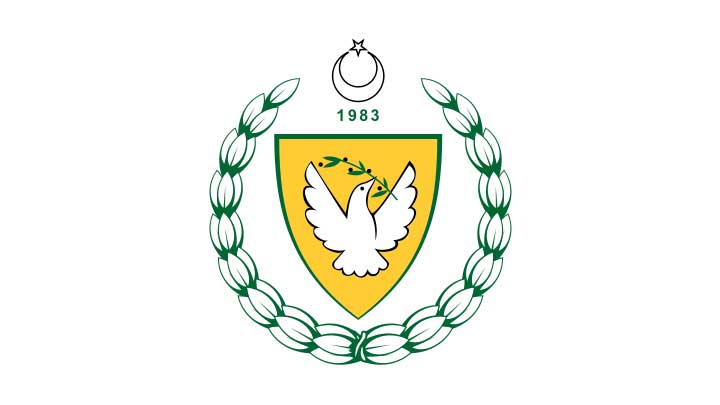 MİLLİ EĞİTİM VE KÜLTÜR BAKANLIĞIGENEL ORTAÖĞRETİM DAİRESİ MÜDÜRLÜĞÜVE MESLEKİ TEKNİK ÖĞRETİM DAİRESİ MÜDÜRLÜĞÜ2020-2021 ÖĞRETİM YILI MÜDÜR, MÜDÜR MUAVİNİ VE ÖĞRETMENLERİN YER DEĞİŞTİRME İŞLEMLERİ YER DEĞİŞTİRME BEKLEME LİSTESİ27.05.2021TÜRK DİLİ VE EDEBİYATITÜRK DİLİ VE EDEBİYATITÜRK DİLİ VE EDEBİYATITÜRK DİLİ VE EDEBİYATITÜRK DİLİ VE EDEBİYATITÜRK DİLİ VE EDEBİYATITÜRK DİLİ VE EDEBİYATITÜRK DİLİ VE EDEBİYATITÜRK DİLİ VE EDEBİYATITÜRK DİLİ VE EDEBİYATILEFKOŞA MERKEZLEFKOŞA MERKEZLEFKOŞA MERKEZLEFKOŞA MERKEZLEFKOŞA MERKEZ#Ad SoyadTayin TarihiKadro YeriTercihlerTercihlerTercihlerTercihlerTercihlerTercihlerTercihlerTercihlerTercihlerTercihler1-1Oya Akaç Öztürkler1.B.01.11.1999İKOTMK12-2Zelda Kırış1.B.20.10.2004AMLTMK23-3Nazife Yunak Tümsoy1.B.25.09.2006ŞTOTMK3BEAL1ŞHRO14-4Hilal Pilli1.B.17.09.2007HTLBEAL2TMK65-4İrem Özakıncı1.B.17.09.200720TFLTMK46-4Gaye Dede1.B.17.09.2007İKOTMK47-5Emine Şenol Deliceırmak1.B.15.09.2008HTLTMK7LAGSL4OÖML28-6Seyhan Boğaç1.B.16.09.200920TFLBEAL3TMK89-7Meryem Yıldız1.B.04.10.2011LTL20TFL110-7Hüseyin Odun1.B.04.10.2011PLTMK920TFL211-8Emine Menekşeli1.B.16.09.2009SSEMLOÖML320TFL10BEAL5TMK2712-8Pınar Say Taçkıran1.B.16.09.2009LTLBEAL4İKO1BO113-9Nigar Alyaz1.B.04.10.2011HSİKTMK10BEAL620TFL314-10Elif Özdil1.B.17.09.2007CLLAGSL1TMK11BEAL715-11Şerife Efe Erüreten1.B.08.09.2010LTLBEAL820TFL11TMK1816-12Muazzez Hacıküçük1.B.17.02.2014DLBEAL920TFL417-13Nevber Göksun1.B.04.02.2002ŞHROAML118-14Cemal Alpin1.B.01.10.2003DOLAGSL219-15Günay Eralp1.B.02.10.2003DLOÖML1AML3HTL1İKO5ASO1LAGSL320-16Şebnem Erişmen1.B.15.02.2007SSEMLAML2TMK21BEAL2421-17Nermin Bodur3.B.17.04.2013HSİKBEAL1020TFL5ASO422-18Güler Ateş1.B.30.09.2014HSİKBEAL11TMK1220TFL623-19Ayşe Dursun1.B.20.02.2015HSİKBEAL12TMK1324-20Elif Asvaroğlu1.B.02.10.2000ASOTMK14İKO225-21Fatma Baysal1.B.15.09.2003ŞTOASO2İKO3BO2TMK2526-22Mehmet İğnecioğlu1.B.20.02.2015HSİKBEAL13TMK1520TFL727-23Dudu Bozat1.B.05.10.2015SSEMLTMK19BEAL1420TFL8LTL328-24Emine Öykün1.B.25.09.2006HSİKBEAL15TMK1629-25Yelda Ekin Tel1.B.08.10.2007AMLTMK26BEAL1620TFL9İKO430-26Murat Şensoy Vaiz1.B.08.09.2010GTMKTMK17BEAL1720TFL12LAGSL831-27Salise Hilkat1.B.20.10.2004ASOİKO632-27Gülten Algun Bardak1.B.20.10.2004İKOASO3TMK2020TFL1333-28Meryem Bada Türe1.B.02.06.2011ASOİKO734-29Fikriye İyican1.B.17.04.2013AMLLAGSL535-30Dınç Güngör1.B.27.09.2016DL20TFL14BEAL18TMK29LAGSL936-30Ali Tuaç1.B.27.09.2016KL20TFL14LAGSL6BEAL1937-31Fahriye Gözde Açıkgöz1.B.27.09.2017ALTMK22BEAL2020TFL17LTL4AML4SSEML1HTL338-31Sevda Asiye T.Ömerağa1.B.27.09.2017ALTMK22BEAL20LTL120TFL1839-31Fatma Özen1.B.27.09.2017HSİK20TFL16BEAL20LAGSL7TMK2440-32Suzan Arabacıoğlu Çağlar1.B.01.11.1999BOBEAL2341-33Adil Tarhan1.B.17.02.2014RTEOTMK28LTL2HTL2ŞHRO2ASO5İKO842-34Teslime Gürtepe1.B.09.10.2018LYL20TFL19BEAL25TMK3043-34Ismaıl Ayar1.B.09.10.2018HSİK20TFL19LTL5SSEML2BEAL26TMK3144-35Münüse Efendi2.B.09.10.2018HSİKHTL4AML5LAGSL10OÖML4ASO6BO4DO145-35Sunay Ardalı2.B.09.10.2018LYLBEAL2720TFL21İKO9BO3ASO6ŞHRO3LTL646-36Ahmet Durak1.B.12.11.2018HSİKTMK32BEAL2820TFL2247-37Hasan Hacıhaliloğlu2.B.12.11.2018HSİK20TFL23LTL748-38Fatoş Öztüren1.B.22.04.2019LGL20TFL24BEAL29ASO8BO549-39Gülay Keleş2.B.08.05.2019LYLTMK33BEAL3020TFL2550-40Sultan Sevem1.B.22.10.2019CTEMLLAGSL11BEAL3120TFL26TMK34OÖML5HTL5AML6LTL8İKO10REHBERREHBERREHBERREHBERREHBERREHBERREHBERREHBERREHBERREHBERLEFKOŞA MERKEZLEFKOŞA MERKEZLEFKOŞA MERKEZLEFKOŞA MERKEZLEFKOŞA MERKEZ#Ad SoyadTayin TarihiKadro YeriTercihlerTercihlerTercihlerTercihlerTercihlerTercihlerTercihlerTercihlerTercihlerTercihler1-1Duygu Server Candanal1.B.08.11.2004DOTMK120TFL1ASO12-2Ayşe Özçevik Can1.B.20.12.2004AMLBEAL13-3Hale Özerem Gökdel1.B.28.12.2004ŞHROTMK220TFL2BEAL184-4Ayten Bağzıbağlı Atakan1.B.16.11.2005DLTMK3BEAL1920TFL125-5Meryem Erben Alpin1.B.05.10.2005HTLBEAL26-6İlknur Altıncı1.B.06.10.2005LAGSLTMK4BEAL320TFL37-7Bahar Öncelsoy1.B.15.09.2008DLBEAL4TMK1620TFL138-8Adviye Asil1.B.17.10.1996PLBEAL5TMK159-9Dilara Özen1.B.25.09.2006ASOLAGSL1BEAL610-10Cemaliye Ertol Karsu1.B.16.09.2009HSİK20TFL4SSEML1LTL111-11Hale Havva Kağansoy Kocaismail1.B.14.10.2009PLBEAL7TMK1712-12Ebru Ervandar1.B.08.09.2010GTMKTMK5BEAL813-12Nilgün Kaya1.B.08.09.2010HSİKLAGSL2ASO3TMK7BEAL1714-13Gözde Taşkentli1.B.04.10.2011HSİKTMK10BEAL1220TFL7LAGSL3HTL1AML1ASO515-13Afet Kalavasonlu1.B.04.10.2011SSEMLİKO1BO2DO216-14Aslı Çuvalcı Dostoğlu1.B.15.09.2008ŞTOBEAL9İKO220TFL517-15Fikriye Olcay Yücekal1.B.14.10.2009ŞTOTMK6ASO2AML218-16Ulaş Azer1.B.25.09.2006LTLLAGSL4DO119-17Övgü Yersel1.B.17.02.2014ŞHROİKO3BO1ASO4TMK18BEAL2020TFL14LAGSL920-18Selcen Sevil Özen Mavioğlu1.B.01.11.1999HTLTMK8LAGSL5OÖML5BEAL1621-19Elcan Yılmaz Çiner1.B.06.10.2005İKOTMK9BEAL1020TFL622-20Gülşen Kendir Gümüş1.B.14.10.2009ALBEAL11İKO4OÖML2BO4TMK1220TFL9ASO7LAGSL623-21Pınar Selenge Çetinalp1.B.05.10.2015CLTMK11BEAL1320TFL8ASO6BO3İKO5ŞHRO1OÖML3DO3AML324-22Seyyan Mullaoğlu Kırallar1.B.03.03.2006ŞTOİKO6BEAL1425-23Leyla Sönmez1.B.27.09.2016ALBEAL1520TFL10DO4TMK13İKO7LTL2LAGSL7OÖML4BO5ASO826-24Tümen Erses3.B.05.12.2016DRFKEMLLTL3ŞHRO2SSEML2ASO9DO5İKO8BO6LAGSL820TFL11TMK1427-25Aysel Çeliktaşlılar1.B.25.09.2006OVOOÖML128-26Nedret Türksoy2.B.22.09.2017PLTMK1929-27Buket Gerçek Kaymaklılı2.B.01.02.2020ŞZÇOASO10LAGSL10İKO9ŞHRO3BEAL2120TFL15TMK20LTL4TÜRKÇETÜRKÇETÜRKÇETÜRKÇETÜRKÇETÜRKÇETÜRKÇETÜRKÇETÜRKÇETÜRKÇELEFKOŞA MERKEZLEFKOŞA MERKEZLEFKOŞA MERKEZLEFKOŞA MERKEZLEFKOŞA MERKEZ#Ad SoyadTayin TarihiKadro YeriTercihlerTercihlerTercihlerTercihlerTercihlerTercihlerTercihlerTercihlerTercihlerTercihler1-1Zelda Kırış1.B.20.10.2004AMLTMK22-2Oya Akaç Öztürkler1.B.01.11.1999İKOTMK13-3Nazife Yunak Tümsoy1.B.25.09.2006ŞTOTMK3BEAL1ŞHRO14-4İrem Özakıncı1.B.17.09.200720TFLTMK45-4Gaye Dede1.B.17.09.2007İKOTMK46-5Emine Şenol Deliceırmak1.B.15.09.2008HTLTMK6LAGSL4OÖML27-6Elif Özdil1.B.17.09.2007CLLAGSL1TMK7BEAL28-7Şerife Efe Erüreten1.B.03.11.2011LTLBEAL320TFL5TMK109-8Şebnem Erişmen1.B.15.02.2007SSEMLAML1TMK11BEAL910-9Nermin Bodur3.B.22.05.2013HSİKBEAL420TFL1ASO311-10Elif Asvaroğlu1.B.02.10.2000ASOTMK8İKO112-11Fatma Baysal1.B.15.09.2003ŞTOASO1İKO2BO1TMK1213-12Nevber Göksun1.B.04.02.2002ŞHROAML214-13Günay Eralp1.B.02.10.2003DLOÖML1AML3HTL1İKO4ASO2LAGSL315-14Yelda Ekin Tel1.B.08.10.2007AMLTMK13BEAL520TFL2İKO316-15Emine Menekşeli1.B.16.09.2009SSEMLOÖML320TFL3BEAL6TMK1417-16Murat Şensoy Vaiz1.B.08.09.2010GTMKTMK9BEAL720TFL4LAGSL518-17Salise Hilkat1.B.20.10.2004ASOİKO519-18Cemal Alpin1.B.01.10.2003DOLAGSL220-19Meryem Bada Türe1.B.16.09.2009ASOİKO621-20Suzan Arabacıoğlu Çağlar1.B.01.11.1999BOBEAL822-21Özlem Zengin1.B.27.09.2017HSİKTMK15ASO4ŞHRO223-22Buse Gerçek Erişir2.B.19.10.2018ŞTOTMK16ASO5İKO7ŞHRO3LAGSL624-23Meltem Abbas Hafızoglu1.B.01.10.2019OVOTMK17ASO6FELSEFEFELSEFEFELSEFEFELSEFEFELSEFEFELSEFEFELSEFEFELSEFEFELSEFEFELSEFELEFKOŞA MERKEZLEFKOŞA MERKEZLEFKOŞA MERKEZLEFKOŞA MERKEZLEFKOŞA MERKEZ#Ad SoyadTayin TarihiKadro YeriTercihlerTercihlerTercihlerTercihlerTercihlerTercihlerTercihlerTercihlerTercihlerTercihler1-1Ayşe Elif Alioğlu1.B.08.11.2004AML - OÖML20TFL1AML2LAGSL22-2Arzu Bataryacı1.B.20.10.2005LTLBEAL120TFL23-3Necibe Anıl Özenel1.B.18.09.2007GTMK - KLTMK1BEAL320TFL4SSEML1AML1LTL2LAGSL14-3Aydan Akçın Hafız1.B.18.09.2007SSEMLBEAL220TFL3LTL15-4Hatice Evliya Sultanoğlu1.B.01.11.1999GTMKBEAL46-5Gülhan Alp1.B.08.11.2004LYLLTL3AML3SSEML2HTL1OÖML120TFL77-6Kıymet Şenbayrak1.B.22.09.2017LYLTMK2BEAL520TFL58-7Ozan Soydan Taşçıoğlu3.B.22.09.2017LGLBEAL620TFL6LTL49-8Ayça Kurnaz1.B.17.10.2018HSİKTMK3BEAL720TFL8LTL5AML4HTL2LAGSL3OÖML210-9Berna Gücel Çakıroğlu1.B.18.04.2019CTEML - GMLTMK4BEAL820TFL9LTL6LAGSL4HTL3AML5OÖML3SSEML3FELSEFE (İNG)FELSEFE (İNG)FELSEFE (İNG)FELSEFE (İNG)FELSEFE (İNG)FELSEFE (İNG)FELSEFE (İNG)FELSEFE (İNG)FELSEFE (İNG)FELSEFE (İNG)LEFKOŞA MERKEZLEFKOŞA MERKEZLEFKOŞA MERKEZLEFKOŞA MERKEZLEFKOŞA MERKEZ#Ad SoyadTayin TarihiKadro YeriTercihlerTercihlerTercihlerTercihlerTercihlerTercihlerTercihlerTercihlerTercihlerTercihler1-1Gülhan Alp1.B.20.08.2010LYLLTL1AML1SSEML1HTL1OÖML120TFL1TARİHTARİHTARİHTARİHTARİHTARİHTARİHTARİHTARİHTARİHLEFKOŞA MERKEZLEFKOŞA MERKEZLEFKOŞA MERKEZLEFKOŞA MERKEZLEFKOŞA MERKEZ#Ad SoyadTayin TarihiKadro YeriTercihlerTercihlerTercihlerTercihlerTercihlerTercihlerTercihlerTercihlerTercihlerTercihler1-1Mehmet Lordoğlu2.B.18.11.2002DLTMK12-2Berkan Arslan2.B.29.09.2003DL - EOBEAL1TMK23-3Seran Avcı2.B.22.09.1997ELTMK3BEAL24-4Emine Kutlay Tüzün1.B.08.11.2004BO - BEALBEAL3TMK45-5Asım Nesim1.B.08.11.2004AML - HTLBEAL4HTL1TMK1220TFL10LTL2LAGSL3OÖML1SSEML16-5Aygül Demirel1.B.08.11.2004SSEMLLAGSL120TFL1BEAL6TMK167-5Duygu Geylan1.B.08.11.2004GTMKTMK5BEAL520TFL5LTL18-6Aylin Argen1.B.16.12.2004HTLBEAL7TMK69-7Ulaş Sönmez1.B.17.09.2007LTLBEAL8TMK7LAGSL210-8Şerife Özyiğit Anadol1.B.14.10.2009LYLBEAL9TMK820TFL3LTL4HTL211-9Tahir Gökçebel1.B.21.09.1993İKOTMK9BEAL1020TFL212-10Melek Beyazhasan1.B.19.10.2012DOBEAL11TMK1020TFL12İKO1ŞHRO213-11Meryem Birmeç1.B.25.09.2006ŞTO - KLTMK11BEAL1214-12Aysun Candan Özada1.B.01.10.1998KLBEAL1315-13Havva Arrslan Uğurluay1.B.08.11.2004İKOBEAL1420TFL416-14Kemal Erbaş1.B.18.11.2002BEALTMK1317-15Aynur Ar2.B.04.10.2011HSİK - DLTMK1418-16Mehmet Toklu1.B.27.09.2016HSİK20TFL6ASO119-16Onur Güngör1.B.27.09.2016MOTMK19BEAL1520TFL7LAGSL520-17Tanju Bulut1.B.06.11.2017PLLTL620TFL8BEAL16TMK1521-18Burcu Gerçek Kadiroğulları1.B.13.04.2018ŞHROBEAL1720TFL9ASO222-19Oyal Tazeoglu1.B.16.09.2009ASOŞHRO1BO1OÖML2DO123-20Semih Dursun3.B.16.09.2009ELTMK1720TFL11BEAL18LTL324-21Şevki Kozansoy1.B.05.10.2015LTLBEAL1920TFL13LAGSL425-22Barış Özmanevra2.B.05.10.2015PLTMK18BEAL20ŞHRO3LTL520TFL14İKO226-23Sıdıka Paşa3.B.05.10.2018HSİK20TFL15BEAL21AML1HTL3İKO3ASO3ŞHRO427-24Çilem İşçi Varanoğulları3.B.22.04.2019ALBEAL22ASO4İKO428-25Cem Kayaoglu1.B.10.10.2019LYL - ALBEAL2320TFL16TMK20BO2İKO5OÖML3ASO5ŞHRO5SSEML2DO229-26Seza Songur1.B.03.02.2020OÖML - AMLTMK21BEAL2420TFL17OÖML4HTL4İKO7ASO6ŞHRO6LAGSL6AML230-26Bırce Taskol1.B.03.02.2020ŞTOİKO6BO3TMK2231-27Yelız Eltutan Sadrazam3.B.03.02.2020RTEO - LGLLTL7AML3DO3HTL5ŞHRO7BO4İKO8ASO7SSEML3OÖML5TARİH (İNG)TARİH (İNG)TARİH (İNG)TARİH (İNG)TARİH (İNG)TARİH (İNG)TARİH (İNG)TARİH (İNG)TARİH (İNG)TARİH (İNG)LEFKOŞA MERKEZLEFKOŞA MERKEZLEFKOŞA MERKEZLEFKOŞA MERKEZLEFKOŞA MERKEZ#Ad SoyadTayin TarihiKadro YeriTercihlerTercihlerTercihlerTercihlerTercihlerTercihlerTercihlerTercihlerTercihlerTercihler1-1Melek Beyazhasan1.B.02.04.2014DOBEAL1TMK120TFL1İKO1ŞHRO1COĞRAFYACOĞRAFYACOĞRAFYACOĞRAFYACOĞRAFYACOĞRAFYACOĞRAFYACOĞRAFYACOĞRAFYACOĞRAFYALEFKOŞA MERKEZLEFKOŞA MERKEZLEFKOŞA MERKEZLEFKOŞA MERKEZLEFKOŞA MERKEZ#Ad SoyadTayin TarihiKadro YeriTercihlerTercihlerTercihlerTercihlerTercihlerTercihlerTercihlerTercihlerTercihlerTercihler1-1Cemil Cahit Ensari1.B.25.09.2006BEALTMK12-2Mustafa Özyiğit1.B.22.09.1997BOTMK2OÖML13-3Erkan Cavuş1.B.04.10.2011DLTMK3BEAL120TFL14-4Pınar Yıldız1.B.17.02.2014HSİK20TFL2ASO15-5Nilgün Eryener1.B.24.02.2014AMLTMK420TFL36-6Figen Gayi1.B.05.10.2015HSİK20TFL4BEAL3LAGSL17-6Müge Özyiğit1.B.05.10.2015HSİKBEAL220TFL7LAGSL28-7Sevcan Sağır1.B.05.10.2015CLBEAL4TMK59-8Rasiha Birmeç Haksoy1.B.27.09.2016ALTMK6BEAL520TFL510-9Tuğçe Beşerler2.B.27.09.2016GTMKTMK7BEAL7LAGSL311-10Aylin Dimililer1.B.05.12.2016HSİKTMK8BEAL620TFL6ASO212-11Nezihan Yılmaz3.B.05.10.2018HSİK - 19MTMKTMK913-12Mustafa Özılmen1.B.11.10.2018HTL - OÖMLBEAL8TMK10AML114-12Pervin Öznergiz1.B.11.10.2018İKOBEAL820TFL815-13Ceylan Tufan1.B.22.04.2019LTLTMK11BEAL1020TFL9COĞRAFYA (İNG)COĞRAFYA (İNG)COĞRAFYA (İNG)COĞRAFYA (İNG)COĞRAFYA (İNG)COĞRAFYA (İNG)COĞRAFYA (İNG)COĞRAFYA (İNG)COĞRAFYA (İNG)COĞRAFYA (İNG)LEFKOŞA MERKEZLEFKOŞA MERKEZLEFKOŞA MERKEZLEFKOŞA MERKEZLEFKOŞA MERKEZ#Ad SoyadTayin TarihiKadro YeriTercihlerTercihlerTercihlerTercihlerTercihlerTercihlerTercihlerTercihlerTercihlerTercihler1-1Tuğçe Beşerler2.B.27.09.2016GTMKTMK1BEAL1LAGSL12-2Nezihan Yılmaz3.B.05.10.2018HSİK - 19MTMKTMK2SOSYAL BİLGİLERSOSYAL BİLGİLERSOSYAL BİLGİLERSOSYAL BİLGİLERSOSYAL BİLGİLERSOSYAL BİLGİLERSOSYAL BİLGİLERSOSYAL BİLGİLERSOSYAL BİLGİLERSOSYAL BİLGİLERLEFKOŞA MERKEZLEFKOŞA MERKEZLEFKOŞA MERKEZLEFKOŞA MERKEZLEFKOŞA MERKEZ#Ad SoyadTayin TarihiKadro YeriTercihlerTercihlerTercihlerTercihlerTercihlerTercihlerTercihlerTercihlerTercihlerTercihler1-1Asım Nesim1.B.08.11.2004AML - HTLBEAL1HTL1TMK1420TFL16LTL2LAGSL4OÖML2SSEML12-2Berkan Arslan2.B.29.09.2003DL - EOBEAL2TMK13-3Emine Kutlay Tüzün1.B.08.11.2004BO - BEALBEAL3TMK34-3Aygül Demirel1.B.08.11.2004SSEMLLAGSL120TFL1BEAL5TMK215-3Duygu Geylan1.B.08.11.2004GTMKTMK2BEAL420TFL11LTL16-4Aylin Argen1.B.16.12.2004HTLBEAL6TMK57-5Cemil Cahit Ensari1.B.25.09.2006BEALTMK48-6Ulaş Sönmez1.B.17.09.2007LTLBEAL7TMK6LAGSL29-7Mustafa Özyiğit1.B.22.09.1997BOTMK7OÖML110-8Şerife Özyiğit Anadol1.B.14.10.2009LYLBEAL8TMK820TFL3LTL4HTL211-9Tahir Gökçebel1.B.21.09.1993İKOTMK9BEAL920TFL212-10Erkan Cavuş1.B.04.10.2011DLTMK10BEAL1020TFL413-11Melek Beyazhasan1.B.19.10.2012DOBEAL11TMK1120TFL18İKO1ŞHRO214-12Meryem Birmeç1.B.25.09.2006ŞTO - KLTMK12BEAL1215-13Pınar Yıldız1.B.17.02.2014HSİK20TFL5ASO116-14Nilgün Eryener1.B.24.02.2014AMLTMK1320TFL617-15Figen Gayi1.B.05.10.2015HSİK20TFL7BEAL14LAGSL318-15Müge Özyiğit1.B.05.10.2015HSİKBEAL1320TFL19LAGSL519-16Havva Arrslan Uğurluay1.B.08.11.2004İKOBEAL1520TFL820-17Sevcan Sağır1.B.05.10.2015CLBEAL16TMK1521-18Rasiha Birmeç Haksoy1.B.27.09.2016ALTMK16BEAL1720TFL922-19Tuğçe Beşerler2.B.27.09.2016GTMKTMK17BEAL25LAGSL823-20Aylin Dimililer1.B.05.12.2016HSİKTMK18BEAL1820TFL10ASO324-21Aynur Ar2.B.04.10.2011HSİK - DLTMK1925-22Mehmet Toklu1.B.27.09.2016HSİK20TFL12ASO226-22Onur Güngör1.B.27.09.2016MOTMK24BEAL1920TFL13LAGSL727-23Tanju Bulut1.B.06.11.2017PLLTL620TFL14BEAL20TMK2028-24Burcu Gerçek Kadiroğulları1.B.13.04.2018ŞHROBEAL2120TFL15ASO429-25Oyal Tazeoglu1.B.16.09.2009ASOŞHRO1BO1OÖML3DO130-26Semih Dursun3.B.16.09.2009ELTMK2220TFL17BEAL22LTL331-27Şevki Kozansoy1.B.05.10.2015LTLBEAL2320TFL19LAGSL532-28Barış Özmanevra2.B.05.10.2015PLTMK23BEAL24ŞHRO3LTL520TFL21İKO233-29Sıdıka Paşa3.B.05.10.2018HSİK20TFL22BEAL26AML1HTL3İKO3ASO5ŞHRO434-29Nezihan Yılmaz3.B.05.10.2018HSİK - 19MTMKTMK2535-30Pervin Öznergiz1.B.11.10.2018İKOBEAL2720TFL2336-31Ceylan Tufan1.B.22.04.2019LTLTMK26BEAL2820TFL2437-32Çilem İşçi Varanoğulları3.B.22.04.2019ALBEAL29ASO6İKO438-33Cem Kayaoglu1.B.10.10.2019LYL - ALBEAL3020TFL25TMK27BO2İKO5OÖML4ASO7ŞHRO5SSEML2DO239-34Seza Songur1.B.03.02.2020OÖML - AMLTMK28BEAL3120TFL26OÖML5HTL4İKO7ASO8ŞHRO6LAGSL9AML240-34Bırce Taskol1.B.03.02.2020ŞTOİKO6BO3TMK2941-35Yelız Eltutan Sadrazam3.B.03.02.2020RTEO - LGLLTL7AML3DO3HTL5ŞHRO7BO4İKO8ASO9SSEML3OÖML6SOSYAL BİLGİLER (İNG)SOSYAL BİLGİLER (İNG)SOSYAL BİLGİLER (İNG)SOSYAL BİLGİLER (İNG)SOSYAL BİLGİLER (İNG)SOSYAL BİLGİLER (İNG)SOSYAL BİLGİLER (İNG)SOSYAL BİLGİLER (İNG)SOSYAL BİLGİLER (İNG)SOSYAL BİLGİLER (İNG)LEFKOŞA MERKEZLEFKOŞA MERKEZLEFKOŞA MERKEZLEFKOŞA MERKEZLEFKOŞA MERKEZ#Ad SoyadTayin TarihiKadro YeriTercihlerTercihlerTercihlerTercihlerTercihlerTercihlerTercihlerTercihlerTercihlerTercihler1-1Melek Beyazhasan1.B.02.04.2014DOBEAL1TMK120TFL1İKO1ŞHRO12-2Tuğçe Beşerler2.B.27.09.2016GTMKTMK2BEAL2LAGSL13-3Nezihan Yılmaz3.B.05.10.2018HSİK - 19MTMKTMK3MATEMATİKMATEMATİKMATEMATİKMATEMATİKMATEMATİKMATEMATİKMATEMATİKMATEMATİKMATEMATİKMATEMATİKLEFKOŞA MERKEZLEFKOŞA MERKEZLEFKOŞA MERKEZLEFKOŞA MERKEZLEFKOŞA MERKEZ#Ad SoyadTayin TarihiKadro YeriTercihlerTercihlerTercihlerTercihlerTercihlerTercihlerTercihlerTercihlerTercihlerTercihler1-1Sertaç Soğancı1.B.16.11.1999LTL20TFL1BEAL82-2Deniz Arhan Çalışkan1.B.02.04.2001AMLASO120TFL12LAGSL3HTL43-3Nazlı Tüccaroğlu Duran2.B.04.02.2002AL20TFL2BEAL14-4Ferda Asal1.B.29.09.1997SSEMLBEAL25-5Ebru Güçlü1.B.09.10.1998BOBEAL36-6Hüseyin Özder1.B.16.11.1999DOASO2BO1ŞHRO8LAGSL7OÖML1LTL107-7Neriman Adlı2.B.04.02.2002LGL20TFL3BEAL248-8Derviş Topal1.B.11.11.2002DLBEAL420TFL99-9Şerife Kabus1.B.15.10.1996GTMKBEAL510-10Sinem Ferdioğlu Çiçekci1.B.21.10.199620TFLBEAL611-11Sultan Kızıl Baturay1.B.21.10.2004DL20TFL4BEAL41ASO1212-12Yeşim Akif1.B.25.09.1990İKOLAGSL1BEAL713-13Hatice Emir Kaçmaz1.B.29.09.1997CÖOASO3İKO1ŞHRO114-14Mehmet Dağsever1.B.21.10.2004OVOBEAL3720TFL6OÖML2İKO8BO5ASO915-14Hatice Gazi1.B.21.10.2004DL20TFL5BEAL41ASO1216-15Berin Taşkan Karamanlı1.B.21.10.2004DL20TFL7BEAL9ASO1217-16Ayşe Zehirok1.B.01.12.2006AMLTMK27BEAL1020TFL818-17Mehmet Halimoğlu1.B.12.03.2007BEALTMK119-18Semay Kaşıkçı Soygür1.B.30.10.200719MTMKTMK220-19Buket Başkaya1.B.20.09.1994İKOLAGSL221-20Leman Güren1.B.12.03.2007LTLBEAL1120TFL1022-21Gülşah Alp Karadağ1.B.15.09.2008BEALTMK323-21Belde Arslan1.B.15.09.2008LTLBEAL1220TFL1124-21Mediha Keskinöz1.B.15.09.2008BLTMK325-22Deniz Tevfik1.B.21.10.2004GTMKTMK5BEAL1326-23Nadir Hacıabitoğlu Soykan1.B.17.09.200719MTMKTMK6BEAL1420TFL1327-24Tahir Davutoğlu1.B.16.09.2009LTL20TFL14TMK28BEAL4328-24Ramadan Solelgil1.B.16.09.2009SSEML20TFL14LTL1ŞHRO229-24Gülşah Solelgil1.B.16.09.2009ŞHRO - İKO20TFL14LTL1ŞHRO230-24Polat Çakıroğlu1.B.16.09.2009GTMKTMK7BEAL1531-24Nazemin Cangil1.B.16.09.2009GTMKTMK7BEAL1532-25Bahar Kandemir Çağlaş1.B.14.10.2009GTMKTMK9BEAL1733-26Serkan Dike2.B.14.10.2009ALBEAL1820TFL17LTL3SSEML4LAGSL8OÖML5ASO16İKO11BO8ŞHRO1234-27Aysel Kansu1.B.08.09.2010DOASO4ŞHRO420TFL1835-28İpek Çaltınoğlu İldeniz1.B.17.09.2007MTMKTMK10BEAL19İKO236-29Yasemin Çakmak1.B.16.09.2009OVOİKO3BO2ASO5TMK15BEAL2520TFL2137-30Cemaliye Akartuna1.B.14.10.200919MTMKTMK11BEAL2020TFL2238-31Mehmet Pamit1.B.04.10.2010DLBEAL2120TFL19LTL4HTL1AML1LAGSL439-32Mehmet Ali Özdemir1.B.04.10.2011HSİK20TFL20BEAL22TMK13LTL5SSEML1LAGSL5AML2HTL2ASO6ŞHRO540-32Umut Yolsal1.B.04.10.2011GTMKTMK12BEAL2241-33Zübeyde Misli Tamakan1.B.04.10.2010OVOTMK14LTL6DO1SSEML2AML3ASO7ŞHRO6BO3İKO4OÖML342-34Ayten Arısoy1.B.17.02.2014GTMKTMK16BEAL2643-35Sabiha Garabli1.B.01.10.2014GTMKTMK17BEAL2744-36Meral İpek Azimli1.B.20.02.2015CTEMLTMK18BEAL2845-37Gülcem Bullici1.B.12.04.2016HSİKTMK19BEAL29İKO546-38Canan Hazar1.B.25.09.2006TMKBEAL3047-39Özgül Çocuk Keleşzade1.B.15.09.2008PL20TFL23BEAL31TMK20ASO8ŞHRO748-40Adem Eker1.B.16.09.2009HSİK20TFL24BEAL32LTL749-41Yusuf Kata1.B.17.02.2014GTMLTMK21BEAL3320TFL25LTL8BO450-42Gülşah Şah1.B.05.10.2015HSİK20TFL26BEAL34İKO651-43Akile Biçentürk2.B.27.09.2016LYLTMK22BEAL3520TFL2752-44Tağmaç Behiç Kinsiz1.B.06.12.2016HSİKİKO7BEAL36AML4TMK2320TFL28SSEML3LAGSL6HTL3OÖML4LTL953-45Hatice Gezer1.B.20.12.2004DL20TFL2954-46Damla Doktoroğlu Gazioğlu1.B.17.09.2007İKOBEAL38TMK2455-47Nilüfer Durukal1.B.22.09.2017HSİKTMK25BEAL3920TFL30ŞHRO13ASO1756-47Lütfiye Altun1.B.22.09.2017CLBO6İKO12ASO10ŞHRO957-48İpek Koruer Kanioğlu1.B.06.11.2017HSİKBEAL40ŞHRO10TMK2620TFL31ASO11LTL1158-49Selmin Sakinsel1.B.18.09.1995LAGSLİKO959-50İsmet Özbirim1.B.14.10.2009LYLBEAL44LTL12ASO15ŞHRO11BO7DO2İKO1060-51Özge Dilek Sergen2.B.17.02.2014BLTMK29BEAL4520TFL32LAGSL961-52Mine Osmanlılar1.B.22.10.2018ELTMK3020TFL33BEAL4662-53Ali Gümüşay2.B.22.10.2018LYLTMK31BEAL4720TFL3463-54Aydın Avkan Işın3.B.22.10.2018BLTMK32BEAL4864-55Ayse Veysıoglu1.B.24.10.2018HSİK20TFL35LTL13BEAL5065-55Peyker Erbil1.B.24.10.2018CL20TFL35BEAL49LTL14BO9ŞHRO14ASO18İKO13AML5LAGSL1066-56Seda Ağırman Açık1.B.25.10.2018HSİKBEAL5120TFL37TMK33ŞHRO15ASO1967-56Hasan Demir1.B.25.10.2018HSİKBEAL5120TFL37TMK3368-57Gülben Kaplan1.B.09.11.2018HSİKTMK35BEAL5320TFL39ŞHRO16ASO20İKO1469-58Aysu Aktunç1.B.12.11.2018HSİKTMK36BEAL5470-59Neylan Mehmet1.B.22.04.2019CL20TFL40ASO21İKO15LTL15BO1071-60Hülya Saygınel1.B.04.10.2019LGLİKO16BO11ASO22ŞHRO17LTL1620TFL4172-61Sımruy Hürol1.B.10.10.2019LYL20TFL42BEAL55TMK37ASO24ŞHRO19BO13DO3İKO18LAGSL12AML773-61Emel Gözde Güneylı1.B.10.10.2019LYLLTL17ŞHRO18ASO23İKO17BO12SSEML5HTL5LAGSL11AML6DO474-62Seda Sayı2.B.10.10.2019LYLSSEML6İKO19AML8LTL1820TFL43ASO25ŞHRO20DO5BO14BEAL5675-63Çagla Topal1.B.07.11.2019PLTMK38BEAL5720TFL44ŞHRO21ASO26İKO20BO15LTL19HTL6OÖML6MATEMATİK (İNG)MATEMATİK (İNG)MATEMATİK (İNG)MATEMATİK (İNG)MATEMATİK (İNG)MATEMATİK (İNG)MATEMATİK (İNG)MATEMATİK (İNG)MATEMATİK (İNG)MATEMATİK (İNG)LEFKOŞA MERKEZLEFKOŞA MERKEZLEFKOŞA MERKEZLEFKOŞA MERKEZLEFKOŞA MERKEZ#Ad SoyadTayin TarihiKadro YeriTercihlerTercihlerTercihlerTercihlerTercihlerTercihlerTercihlerTercihlerTercihlerTercihler1-1Mehmet Halimoğlu1.B.12.03.2007BEALTMK12-2Semay Kaşıkçı Soygür1.B.30.10.200719MTMKTMK23-3Gülşah Alp Karadağ1.B.15.09.2008BEALTMK34-3Mediha Keskinöz1.B.15.09.2008BLTMK35-4Deniz Tevfik1.B.21.10.2004GTMKTMK5BEAL16-5Nadir Hacıabitoğlu Soykan1.B.17.09.200719MTMKTMK6BEAL220TFL17-6Nazemin Cangil1.B.16.09.2009GTMKTMK7BEAL38-7Bahar Kandemir Çağlaş1.B.14.10.2009GTMKTMK8BEAL49-8Polat Çakıroğlu1.B.03.06.2010GTMKTMK9BEAL510-9İpek Çaltınoğlu İldeniz1.B.17.09.2007MTMKTMK10BEAL6İKO111-10Cemaliye Akartuna1.B.14.10.200919MTMKTMK11BEAL720TFL212-11Umut Yolsal1.B.04.10.2011GTMKTMK12BEAL813-12Ayten Arısoy1.B.17.02.2014GTMKTMK13BEAL914-13Sabiha Garabli1.B.01.10.2014GTMKTMK14BEAL1015-14Meral İpek Azimli1.B.20.02.2015CTEMLTMK15BEAL1116-15Gülcem Bullici1.B.12.04.2016HSİKTMK16BEAL12İKO217-16Canan Hazar1.B.25.09.2006TMKBEAL1318-17Özgül Çocuk Keleşzade1.B.15.09.2008PL20TFL3BEAL14TMK17ASO1ŞHRO119-18Gülşah Şah1.B.05.10.2015HSİK20TFL4BEAL15İKO320-19Hatice Gezer1.B.20.12.2004DL20TFL521-20Damla Doktoroğlu Gazioğlu1.B.17.09.2007İKOBEAL16TMK1822-21Nilüfer Durukal1.B.22.09.2017HSİKTMK19BEAL1720TFL6ŞHRO3ASO323-22Akile Biçentürk2.B.22.09.2017LYLTMK20BEAL1820TFL724-23İpek Koruer Kanioğlu1.B.06.11.2017HSİKBEAL19ŞHRO2TMK2120TFL8ASO2LTL125-24Nermin Mollaoğlu Nereli1.B.09.10.1998BEALTMK2226-25Mine Osmanlılar1.B.22.10.2018ELTMK2320TFL9BEAL2027-26Ali Gümüşay2.B.22.10.2018LYLTMK24BEAL2120TFL1028-27Aydın Avkan Işın3.B.22.10.2018BLTMK25BEAL2229-28Aysu Aktunç1.B.12.11.2018HSİKTMK26BEAL2330-29Seda Ağırman Açık1.B.17.12.2018HSİKBEAL2420TFL11TMK27ŞHRO4ASO431-30Tağmaç Behiç Kinsiz1.B.25.09.2019HSİKİKO4BEAL25AML1TMK2820TFL12SSEML1LAGSL1HTL1OÖML1LTL232-31Hülya Saygınel1.B.04.10.2019LGLİKO5BO1ASO5ŞHRO5LTL320TFL1333-32Sımruy Hürol1.B.10.10.2019LYL20TFL14BEAL26TMK29ASO6ŞHRO6BO2DO1İKO6LAGSL2AML234-33Gülben Kaplan1.B.24.10.2019HSİKTMK30BEAL2720TFL15ŞHRO7ASO7İKO735-34Çagla Topal1.B.23.01.2020PLTMK31BEAL2820TFL16ŞHRO8ASO8İKO8BO3LTL4HTL2OÖML2FİZİKFİZİKFİZİKFİZİKFİZİKFİZİKFİZİKFİZİKFİZİKFİZİKLEFKOŞA MERKEZLEFKOŞA MERKEZLEFKOŞA MERKEZLEFKOŞA MERKEZLEFKOŞA MERKEZ#Ad SoyadTayin TarihiKadro YeriTercihlerTercihlerTercihlerTercihlerTercihlerTercihlerTercihlerTercihlerTercihlerTercihler1-1Gülçin Argın Mutallip1.B.01.10.2003BOBEAL320TFL12-2Egüm Uğural1.B.08.11.2004DOBEAL120TFL2LTL13-2Ziynet Şafakoğulları1.B.08.11.2004İKOBEAL120TFL24-3Kezban Taşbel1.B.23.10.199620TFLBEAL45-4Burcu Ocakcı1.B.15.09.2008ŞHRO20TFL4LTL2LAGSL26-5Hüseyin Eğitmen1.B.16.09.200919MTMKTMK1BEAL57-5Efsun Cambaz1.B.16.09.2009HSİK - BEALTMK1BEAL58-6Cemil Şehitcan1.B.17.11.2009DLBEAL720TFL59-7Gülben Tazeoğlu Eğitmen1.B.03.06.2010İKO20TFL6LTL410-8Korhan Yiğit1.B.04.10.2010ALBEAL820TFL7LTL311-9Yaşam Saften1.B.08.09.2010ŞHROBEAL920TFL8ASO1İKO1LAGSL312-10Keziban A. Cezaroğluları1.B.04.10.2011OVOBEAL1020TFL9TMK813-11Uğur Göçen1.B.20.09.2012DOBEAL1120TFL10LAGSL1ŞHRO1LTL5BO1İKO2ASO2OÖML1AML114-12Cem Uslu1.B.19.10.201219MTMKTMK3BEAL1215-13Hasan Nazlı1.B.28.05.2013GTMKBEAL1316-14Umut Zeytin1.B.17.02.201419MTMKTMK417-15Ertuğ Özyiğit1.B.17.09.2007BEALTMK518-16Esen Uğural1.B.24.09.2014GTMKTMK619-17Hamide Güzen1.B.24.09.2002GTMKBEAL1420TFL1120-18Ahmet Aksay1.B.15.09.200819MTMKTMK721-19İbrahim Ekin Erkan1.B.27.09.2016MTMKTMK9BEAL1522-20Doğan Çakıroğlu1.B.07.11.2017HSİKTMK10BEAL1620TFL1223-21Çağın Demirer2.B.24.10.2011GML - CTEMLBEAL1720TFL13LAGSL4TMK1124-22Kıymet Emral2.B.09.11.2018OVOTMK12BEAL1820TFL14FİZİK (İNG) – SCIENCEFİZİK (İNG) – SCIENCEFİZİK (İNG) – SCIENCEFİZİK (İNG) – SCIENCEFİZİK (İNG) – SCIENCEFİZİK (İNG) – SCIENCEFİZİK (İNG) – SCIENCEFİZİK (İNG) – SCIENCEFİZİK (İNG) – SCIENCEFİZİK (İNG) – SCIENCELEFKOŞA MERKEZLEFKOŞA MERKEZLEFKOŞA MERKEZLEFKOŞA MERKEZLEFKOŞA MERKEZ#Ad SoyadTayin TarihiKadro YeriTercihlerTercihlerTercihlerTercihlerTercihlerTercihlerTercihlerTercihlerTercihlerTercihler1-1Hüseyin Eğitmen1.B.16.09.200919MTMKTMK1BEAL12-1Efsun Cambaz1.B.16.09.2009HSİK - BEALTMK1BEAL13-2Hasan Nazlı1.B.28.05.2013GTMKBEAL34-3Cem Uslu1.B.19.10.201219MTMKTMK3BEAL45-4Umut Zeytin1.B.17.02.201419MTMKTMK46-5Ertuğ Özyiğit1.B.17.09.2007BEALTMK57-6Esen Uğural1.B.24.09.2014GTMKTMK68-7Hamide Güzen1.B.24.09.2002GTMKBEAL520TFL19-8Ahmet Aksay1.B.19.10.201219MTMKTMK710-9İbrahim Ekin Erkan1.B.22.09.2017MTMKTMK8BEAL6KİMYAKİMYAKİMYAKİMYAKİMYAKİMYAKİMYAKİMYAKİMYAKİMYALEFKOŞA MERKEZLEFKOŞA MERKEZLEFKOŞA MERKEZLEFKOŞA MERKEZLEFKOŞA MERKEZ#Ad SoyadTayin TarihiKadro YeriTercihlerTercihlerTercihlerTercihlerTercihlerTercihlerTercihlerTercihlerTercihlerTercihler1-1Bilgehan Özenel1.B.08.11.2004AMLTMK1BEAL12-2Sevda Sarı1.B.08.10.200720TFLBEAL2TMK63-3Utku Kızıltaç1.B.15.09.2008LTL20TFL14-4Zerin Şehitcan1.B.16.09.2009DLBEAL320TFL25-5Aziz Gözgen1.B.17.02.2014HSİKTMK7BEAL420TFL3LTL16-6Rasiha Gamze Öney1.B.20.02.2015BEAL - TMKBEAL5TMK27-7Güney Benli1.B.27.09.201619MTMKTMK38-8Gülseren Cantürk1.B.22.09.2017GTMKTMK49-8Şenay Üçok1.B.22.09.2017ŞHROTMK4BEAL620TFL4LTL310-9Binnur İbili2.B.17.02.2014PLBEAL720TFL5LTL211-10Ali Yeşildağlı1.B.05.10.2018HSİKTMK8BEAL812-11Yalçın Egi2.B.10.10.2018BLTMK9BEAL920TFL6ASO1LTL4ŞHRO113-12Salise Özkaramanlı3.B.10.10.2018LYLBEAL1020TFL7LTL5ASO2ŞHRO214-13Nezaket Dolmacı1.B.13.12.2018LYLTMK10BEAL1120TFL815-14Berk Akdora1.B.22.04.2019DLTMK11BEAL1220TFL9LTL6ASO3ŞHRO3AML1SSEML116-15Selen Çakal1.B.21.05.2019RTEO - LGLTMK12BEAL1320TFL10LTL7ASO4ŞHRO4İKO1BO1AML2DO117-16Samiye Yaman1.B.02.10.2019BL - MTMKTMK13BEAL1418-17Ayten Yesıldaglı3.B.02.10.2019HSİKTMK1419-18Meryem Gündüz3.B.07.10.2019MOLTL8İKO2ŞHRO5SSEML2BEAL1520-19Fıkrıye Önderol3.B.01.11.2019PLTMK15BEAL16KİMYA (İNG)KİMYA (İNG)KİMYA (İNG)KİMYA (İNG)KİMYA (İNG)KİMYA (İNG)KİMYA (İNG)KİMYA (İNG)KİMYA (İNG)KİMYA (İNG)LEFKOŞA MERKEZLEFKOŞA MERKEZLEFKOŞA MERKEZLEFKOŞA MERKEZLEFKOŞA MERKEZ#Ad SoyadTayin TarihiKadro YeriTercihlerTercihlerTercihlerTercihlerTercihlerTercihlerTercihlerTercihlerTercihlerTercihler1-1Rasiha Gamze Öney1.B.20.02.2015BEAL - TMKBEAL1TMK12-2Güney Benli1.B.27.09.201619MTMKTMK23-3Gülseren Cantürk1.B.22.09.2017GTMKTMK34-4Ali Yeşildağlı1.B.05.10.2018HSİKTMK4BEAL25-5Samiye Yaman1.B.02.10.2019BL - MTMKTMK5BEAL36-6Ayten Yesıldaglı3.B.02.10.2019HSİKTMK67-7Fıkrıye Önderol3.B.01.11.2019PLTMK7BEAL4BİYOLOJİBİYOLOJİBİYOLOJİBİYOLOJİBİYOLOJİBİYOLOJİBİYOLOJİBİYOLOJİBİYOLOJİBİYOLOJİLEFKOŞA MERKEZLEFKOŞA MERKEZLEFKOŞA MERKEZLEFKOŞA MERKEZLEFKOŞA MERKEZ#Ad SoyadTayin TarihiKadro YeriTercihlerTercihlerTercihlerTercihlerTercihlerTercihlerTercihlerTercihlerTercihlerTercihler1-1Okan Yaprahi1.B.08.11.200420TFLTMK1BEAL12-2Nur Naimoğlu1.B.08.10.200720TFLBEAL23-3Erdal Acaroğlu1.B.15.09.2008DLBEAL320TFL1LTL1İKO14-4Zehra Yarkın Yalovalı1.B.16.09.2009BOBEAL420TFL25-5Hasan Müezzin1.B.03.10.2011BEALTMK26-6Yağmur Solyalı1.B.04.10.2011İKO20TFL3BEAL5BO17-7Hediye Güven Sarı1.B.03.01.200520TFLBEAL68-8Emine Yorgancı1.B.04.10.2011CL20TFL4BEAL7ASO19-9Fide Tuğaç1.B.17.02.201419MTMKTMK310-9Gizem Berksoy1.B.17.02.2014HSİKTMK3BEAL811-10Aylin Akbey1.B.16.09.2009OVO20TFL5İKO2BO2ASO212-11Meryem Kal Karabekir1.B.14.10.2009İKOLTL2BEAL920TFL613-12Filiz Aşan1.B.24.09.2014MTMKTMK5BEAL1014-13Aliye Göksun1.B.20.02.2015GTMKTMK615-14Nerime Çiner1.B.27.09.2013ŞHROTMK7BEAL1120TFL7LAGSL116-15Hatice Benan1.B.05.10.2015GTMKTMK8BEAL1220TFL817-15Ayten Akmercan1.B.05.10.2015DLTMK8BEAL1220TFL8İKO318-16Dilek Tahsinsoy1.B.16.09.2009GTMKBEAL14TMK1019-17Ayşe Kıraçoğlu1.B.27.09.2016HSİKTMK11BEAL1520TFL1020-18Büge Ünveren1.B.22.09.2017MTMKTMK12BEAL1621-18Hüseyin Tin1.B.22.09.2017HSİKTMK12BEAL1620TFL1122-19Selma Uslu1.B.19.10.2018ASO - ŞHROTMK14BEAL1820TFL12ŞHRO123-20Bırce Bakıroglu Erdogan1.B.07.10.2019ALİKO4BO3ASO3ŞHRO2LAGSL2BİYOLOJİ (İNG)BİYOLOJİ (İNG)BİYOLOJİ (İNG)BİYOLOJİ (İNG)BİYOLOJİ (İNG)BİYOLOJİ (İNG)BİYOLOJİ (İNG)BİYOLOJİ (İNG)BİYOLOJİ (İNG)BİYOLOJİ (İNG)LEFKOŞA MERKEZLEFKOŞA MERKEZLEFKOŞA MERKEZLEFKOŞA MERKEZLEFKOŞA MERKEZ#Ad SoyadTayin TarihiKadro YeriTercihlerTercihlerTercihlerTercihlerTercihlerTercihlerTercihlerTercihlerTercihlerTercihler1-1Hasan Müezzin1.B.03.10.2011BEALTMK12-2Fide Tuğaç1.B.17.02.201419MTMKTMK23-2Gizem Berksoy1.B.17.02.2014HSİKTMK2BEAL14-3Aylin Akbey1.B.16.09.2009OVO20TFL1İKO1BO1ASO15-4Filiz Aşan1.B.24.09.2014MTMKTMK4BEAL26-5Aliye Göksun1.B.20.02.2015GTMKTMK57-6Nerime Çiner1.B.27.09.2013ŞHROTMK6BEAL320TFL2LAGSL18-7Hatice Benan1.B.05.10.2015GTMKTMK7BEAL420TFL39-7Ayten Akmercan1.B.05.10.2015DLTMK7BEAL420TFL3İKO210-8Dilek Tahsinsoy1.B.16.09.2009GTMKBEAL6TMK911-9Ayşe Kıraçoğlu1.B.27.09.2016HSİKTMK10BEAL720TFL512-10Büge Ünveren1.B.22.09.2017MTMKTMK11BEAL813-10Hüseyin Tin1.B.22.09.2017HSİKTMK11BEAL820TFL614-11Selma Uslu1.B.19.10.2018ASO - ŞHROTMK13BEAL1020TFL7ŞHRO1FEN BİLGİSİFEN BİLGİSİFEN BİLGİSİFEN BİLGİSİFEN BİLGİSİFEN BİLGİSİFEN BİLGİSİFEN BİLGİSİFEN BİLGİSİFEN BİLGİSİLEFKOŞA MERKEZLEFKOŞA MERKEZLEFKOŞA MERKEZLEFKOŞA MERKEZLEFKOŞA MERKEZ#Ad SoyadTayin TarihiKadro YeriTercihlerTercihlerTercihlerTercihlerTercihlerTercihlerTercihlerTercihlerTercihlerTercihler1-1Bilgehan Özenel1.B.08.11.2004AMLTMK2BEAL12-2Sevda Sarı1.B.08.10.200720TFLBEAL2TMK283-2Nur Naimoğlu1.B.08.10.200720TFLBEAL24-3Gülçin Argın Mutallip1.B.01.10.2003BOBEAL420TFL15-4Utku Kızıltaç1.B.15.09.2008LTL20TFL26-4Burcu Ocakcı1.B.15.09.2008ŞHRO20TFL2LTL1LAGSL27-5Zerin Şehitcan1.B.16.09.2009DLBEAL520TFL58-5Hüseyin Eğitmen1.B.16.09.200919MTMKTMK1BEAL69-5Gülben Tazeoğlu Eğitmen1.B.16.09.2009İKO20TFL4LTL410-6Hasan Nazlı1.B.14.10.2009GTMKBEAL711-7Cemil Şehitcan1.B.17.11.2009DLBEAL820TFL612-8Korhan Yiğit1.B.04.10.2010ALBEAL920TFL7LTL213-9Özlem Cezar1.B.15.09.2008ASOİKO114-10Zehra Yarkın Yalovalı1.B.16.09.2009BOBEAL1320TFL815-10Uğur Göçen1.B.16.09.2009DOBEAL1020TFL8LAGSL1ŞHRO1LTL7BO3İKO5ASO3OÖML1AML116-11Yaşam Saften1.B.08.09.2010ŞHROBEAL1120TFL10ASO1İKO4LAGSL317-12Hasan Müezzin1.B.03.10.2011BEALTMK318-13Keziban A. Cezaroğluları1.B.04.10.2011OVOBEAL1220TFL11TMK1919-14Efsun Cambaz1.B.16.09.2009HSİK - BEALTMK4BEAL1420-15Yağmur Solyalı1.B.04.10.2011İKO20TFL12BEAL15BO121-16Cem Uslu1.B.19.10.201219MTMKTMK5BEAL1622-17Hediye Güven Sarı1.B.03.01.200520TFLBEAL1723-18Emine Yorgancı1.B.04.10.2011CL20TFL13BEAL18ASO224-19Aziz Gözgen1.B.17.02.2014HSİKTMK30BEAL1920TFL14LTL325-19Umut Zeytin1.B.17.02.201419MTMKTMK626-19Fide Tuğaç1.B.17.02.201419MTMKTMK627-19Gizem Berksoy1.B.17.02.2014HSİKTMK6BEAL1928-20Ertuğ Özyiğit1.B.17.09.2007BEALTMK929-21Aylin Akbey1.B.16.09.2009OVO20TFL15İKO2BO2ASO430-22Meryem Kal Karabekir1.B.14.10.2009İKOLTL8BEAL2120TFL1631-23Filiz Aşan1.B.24.09.2014MTMKTMK10BEAL2232-23Esen Uğural1.B.24.09.2014GTMKTMK1033-24Rasiha Gamze Öney1.B.20.02.2015BEAL - TMKBEAL23TMK1334-24Aliye Göksun1.B.20.02.2015GTMKTMK1235-25Ahmet Aksay1.B.15.09.200819MTMKTMK1436-26Nerime Çiner1.B.04.10.2010ŞHROTMK15BEAL2420TFL17LAGSL437-27Hatice Benan1.B.05.10.2015GTMKTMK16BEAL2520TFL1838-27Ayten Akmercan1.B.05.10.2015DLTMK16BEAL2520TFL18İKO639-28Egüm Uğural1.B.08.11.2004DOBEAL2720TFL20LTL540-28Ziynet Şafakoğulları1.B.08.11.2004İKOBEAL2720TFL2041-29Erdal Acaroğlu1.B.15.09.2008DLBEAL2920TFL22LTL6İKO342-30Dilek Tahsinsoy1.B.16.09.2009GTMKBEAL30TMK1843-31Güney Benli1.B.27.09.201619MTMKTMK2044-31Ayşe Kıraçoğlu1.B.27.09.2016HSİKTMK20BEAL3120TFL2345-32Meliz Kuset1.B.17.09.2007İKOTMK2246-33İbrahim Ekin Erkan1.B.27.09.2016MTMKTMK23BEAL3247-34Gülseren Cantürk1.B.22.09.2017GTMKTMK2448-34Şenay Üçok1.B.22.09.2017ŞHROTMK24BEAL3320TFL24LTL1049-34Büge Ünveren1.B.22.09.2017MTMKTMK24BEAL3350-34Hüseyin Tin1.B.22.09.2017HSİKTMK24BEAL3320TFL2451-35Hamide Güzen1.B.24.09.2002GTMKBEAL3620TFL2652-36Çağın Demirer2.B.24.10.2011GML - CTEMLBEAL3720TFL27LAGSL5TMK2953-37Binnur İbili2.B.17.02.2014PLBEAL3820TFL28LTL954-38Doğan Çakıroğlu1.B.07.11.2017HSİKTMK31BEAL3920TFL2955-39Ali Yeşildağlı1.B.05.10.2018HSİKTMK32BEAL4056-40Yalçın Egi2.B.10.10.2018BLTMK33BEAL4120TFL30ASO5LTL11ŞHRO257-41Salise Özkaramanlı3.B.10.10.2018LYLBEAL4220TFL31LTL12ASO6ŞHRO358-42Selma Uslu1.B.19.10.2018ASO - ŞHROTMK34BEAL4320TFL32ŞHRO559-42Süreyya Özkan1.B.19.10.2018ŞZÇOASO7ŞHRO4BO4LAGSL6İKO760-43Kıymet Emral2.B.09.11.2018OVOTMK35BEAL4420TFL3361-44Nezaket Dolmacı1.B.13.12.2018LYLTMK36BEAL4520TFL3462-45Berk Akdora1.B.22.04.2019DLTMK37BEAL4620TFL35LTL13ASO8ŞHRO6AML2SSEML163-46Selen Çakal1.B.21.05.2019RTEO - LGLTMK38BEAL4720TFL36LTL14ASO9ŞHRO7İKO8BO5AML3DO164-47Salıh Ersoyoglu1.B.04.11.2019RTEO - LGLİKO9ŞHRO8DO2ASO1020TFL37BEAL48TMK39LTL15HTL165-48Samiye Yaman1.B.02.10.2019BL - MTMKTMK40BEAL4966-48Özlem Akkus1.B.02.10.2019HSİKTMK40ŞHRO9İKO1067-49Ayten Yesıldaglı3.B.02.10.2019HSİKTMK4268-50Bırce Bakıroglu Erdogan1.B.07.10.2019ALİKO11BO6ASO11ŞHRO10LAGSL769-51Meryem Gündüz3.B.07.10.2019MOLTL16İKO12ŞHRO11SSEML2BEAL5070-52Fıkrıye Önderol3.B.01.11.2019PLTMK43BEAL51FEN BİLGİSİ (İNG)FEN BİLGİSİ (İNG)FEN BİLGİSİ (İNG)FEN BİLGİSİ (İNG)FEN BİLGİSİ (İNG)FEN BİLGİSİ (İNG)FEN BİLGİSİ (İNG)FEN BİLGİSİ (İNG)FEN BİLGİSİ (İNG)FEN BİLGİSİ (İNG)LEFKOŞA MERKEZLEFKOŞA MERKEZLEFKOŞA MERKEZLEFKOŞA MERKEZLEFKOŞA MERKEZ#Ad SoyadTayin TarihiKadro YeriTercihlerTercihlerTercihlerTercihlerTercihlerTercihlerTercihlerTercihlerTercihlerTercihler1-1Meliz Kuset1.B.17.09.2007İKOTMK12-2Hüseyin Eğitmen1.B.16.09.200919MTMKTMK2BEAL13-2Efsun Cambaz1.B.16.09.2009HSİK - BEALTMK2BEAL14-3Hasan Nazlı1.B.14.10.2009GTMKBEAL35-4Hasan Müezzin1.B.03.10.2011BEALTMK46-5Cem Uslu1.B.19.10.201219MTMKTMK5BEAL47-6Umut Zeytin1.B.17.02.201419MTMKTMK68-6Fide Tuğaç1.B.17.02.201419MTMKTMK69-6Gizem Berksoy1.B.17.02.2014HSİKTMK6BEAL510-7Ertuğ Özyiğit1.B.17.09.2007BEALTMK911-8Aylin Akbey1.B.16.09.2009OVO20TFL1İKO1BO1ASO112-9Filiz Aşan1.B.24.09.2014MTMKTMK10BEAL613-9Esen Uğural1.B.24.09.2014GTMKTMK1014-10Rasiha Gamze Öney1.B.20.02.2015BEAL - TMKBEAL7TMK1315-10Aliye Göksun1.B.20.02.2015GTMKTMK1216-11Hamide Güzen1.B.24.09.2002GTMKBEAL820TFL217-12Nerime Çiner1.B.04.10.2010ŞHROTMK14BEAL920TFL3LAGSL118-13Ahmet Aksay1.B.19.10.201219MTMKTMK1519-14Hatice Benan1.B.05.10.2015GTMKTMK16BEAL1020TFL420-14Ayten Akmercan1.B.05.10.2015DLTMK16BEAL1020TFL4İKO221-15Dilek Tahsinsoy1.B.16.09.2009GTMKBEAL12TMK1822-16Güney Benli1.B.27.09.201619MTMKTMK1923-16Ayşe Kıraçoğlu1.B.27.09.2016HSİKTMK19BEAL1320TFL624-17Gülseren Cantürk1.B.22.09.2017GTMKTMK2125-17İbrahim Ekin Erkan1.B.22.09.2017MTMKTMK21BEAL1426-17Büge Ünveren1.B.22.09.2017MTMKTMK21BEAL1427-17Hüseyin Tin1.B.22.09.2017HSİKTMK21BEAL1420TFL728-18Ali Yeşildağlı1.B.05.10.2018HSİKTMK25BEAL1729-19Selma Uslu1.B.19.10.2018ASO - ŞHROTMK26BEAL1820TFL8ŞHRO130-20Salıh Ersoyoglu1.B.04.11.2019RTEO - LGLİKO3ŞHRO2DO1ASO220TFL9BEAL19TMK27LTL1HTL131-21Samiye Yaman1.B.02.10.2019BL - MTMKTMK28BEAL2032-21Özlem Akkus1.B.02.10.2019HSİKTMK28ŞHRO3İKO433-22Ayten Yesıldaglı3.B.02.10.2019HSİKTMK3034-23Fıkrıye Önderol3.B.01.11.2019PLTMK31BEAL21İNGİLİZCEİNGİLİZCEİNGİLİZCEİNGİLİZCEİNGİLİZCEİNGİLİZCEİNGİLİZCEİNGİLİZCEİNGİLİZCEİNGİLİZCELEFKOŞA MERKEZLEFKOŞA MERKEZLEFKOŞA MERKEZLEFKOŞA MERKEZLEFKOŞA MERKEZ#Ad SoyadTayin TarihiKadro YeriTercihlerTercihlerTercihlerTercihlerTercihlerTercihlerTercihlerTercihlerTercihlerTercihler1-1Fatma Miralay Dinçer1.B.16.11.1999ŞHROBEAL12-2Zihniye Akgürcü Topal1.B.11.11.200220TFLBEAL2TMK193-3İlkay Baykara Tunalıer1.B.29.09.2003İKOBEAL3TMK204-4Büge Karpazlı1.B.30.09.2003AMLBEAL420TFL1LAGSL205-4Havva Kaya1.B.30.09.2003AMLBEAL420TFL33LAGSL20TMK456-5Sibel Çemendar1.B.18.10.2004HSİKLAGSL1ŞHRO13OÖML1BO13HTL5ASO23BEAL6LTL5AML6TMK377-6Aziz Beyzade1.B.30.09.1987MTMKTMK18-7Ensev Ağa1.B.19.02.2007ŞTOBEAL7TMK2İKO69-8Mehmet Güneyli1.B.12.03.200719MTMKTMK320TFL210-9Müsteyde Meltem Şenoğlu1.B.16.11.1999İKOTMK4BEAL820TFL911-10Gölgen Gönenç Davulcu1.B.01.10.2003SSEMLLAGSL2TMK5ŞHRO212-11Suriya Ulukan Özler1.B.18.10.2004HTLTMK6BEAL913-12Şeniz Muhtaroğlu Özkol1.B.17.09.2007İKOBEAL10ŞHRO4ASO1320TFL13BO5LAGSL814-12Çise Sakallı1.B.17.09.2007HSİKTMK7BEAL11ASO1LAGSL2320TFL34ŞHRO2015-12Nesrin Artam1.B.17.09.2007İKOTMK716-13Nükhet Sorakın1.B.30.10.2007GTMKBEAL1220TFL6TMK10İKO18ASO24ŞHRO14BO14LTL617-13Emine Koçarslan1.B.30.10.2007HSİKTMK9BEAL13ASO220TFL36İKO24BO20OÖML818-14Serap Ergişi1.B.13.12.2007HSİK - DLTMK11BEAL1420TFL3ASO17ŞHRO10İKO15OÖML219-15Arzu Akyüz1.B.25.10.1995ŞHROBEAL1520-16Güliz Bozkurt1.B.29.09.2003DO20TFL421-17Filiz Hasman Hakseven1.B.01.10.200319MTMKTMK1222-18Tijen Bahir Tuğcan1.B.18.10.2004DLBEAL1620TFL2123-19Meryem Necipoğlu1.B.15.09.2008AMLTMK13BEAL18İKO1624-19Ülge Bayraktar1.B.15.09.2008HTLBEAL17İKO1ASO3BO7ŞHRO620TFL1525-19Asu Yahi Öztoprak1.B.15.09.2008PLTMK13BEAL4120TFL28ASO28LAGSL2626-20Dize Tozakı1.B.16.09.2009AMLİKO2BEAL21ASO19LAGSL13ŞHRO11BO1127-20Buğçe Berksel1.B.16.09.2009GTMKASO4İKO320TFL23LTL3HTL4AML328-20Mustafa Özçelik1.B.16.09.2009GMLBEAL19TMK15İKO9OÖML9LAGSL2829-20Narin Hacıabitoğlu Koyuncu1.B.16.09.2009SSEMLBEAL19İKO3HTL320TFL24ASO20ŞHRO12LTL4LAGSL14OÖML530-21Hasan Hüral2.B.14.10.2009HTLTMK16BEAL4420TFL30İKO21BO16ASO531-22Ayşegül Naci Ülbar1.B.16.11.1999İKOTMK17BEAL22LAGSL332-23Tülin Çağlar1.B.18.10.2004SSEML20TFL5BEAL23ASO6ŞHRO9LAGSL12BO1033-24Nazime Soykalan1.B.30.10.2007CÖOTMK18ASO7İKO734-25Aslı Hocaoğlu1.B.30.09.2003DOLAGSL4TMK21BEAL2435-26Balkız Keskinel1.B.30.10.2007LTLBO136-27Çimer Ergene1.B.05.02.2002DLTMK22LAGSL5İKO23BO19LTL9HTL6AML8ŞHRO19OÖML7SSEML137-28Ayla May Kafa1.B.30.09.2003PLTMK23BEAL2520TFL738-29Nezire Tel2.B.09.10.2007LTLASO8BEAL2920TFL35LAGSL25ŞHRO2239-30Derya Başoğlu1.B.15.09.2008ŞTOTMK24BEAL26ŞHRO320TFL8İKO11ASO11BO340-31Gözde Hatay1.B.14.10.2009GTMKBEAL27LAGSL6İKO541-32Damla Aligüllü Avcı1.B.18.10.2004HTLTMK25BEAL2820TFL22ŞHRO142-33Nadiye Reşatoğlu1.B.16.09.2009HSİKTMK26İKO8ASO9LAGSL2743-34Esra Mavioğlu1.B.14.10.2009PLİKO10ASO10BO2ŞHRO24LAGSL30OÖML10LTL1120TFL40BEAL51TMK5044-35Kemal Değirmencioğlu1.B.05.02.2002SSEMLTMK2720TFL10LAGSL19OÖML645-36Beliz Özavcılar1.B.30.09.2014OÖMLTMK28BEAL3020TFL1146-37Nildem Yırtıcı1.B.20.02.2015HSİKBEAL31TMK2920TFL12LAGSL7ASO12İKO12BO447-38Pınar Lavkan1.B.15.09.2008HSİKBO6ŞHRO5OÖML320TFL14DO1LTL1HTL1İKO13ASO14AML148-39Fatma Tokay1.B.16.09.2009HSİKBO8İKO19LAGSL949-40İnanç Meneviş1.B.14.10.2009MTMKTMK30LAGSL10BEAL3220TFL17ASO1550-40Yıldız Terzioğlu1.B.14.10.2009HSİKTMK3020TFL16BEAL3251-41Fikriye Toker Zorlu1.B.04.10.2011PLTMK32BEAL3420TFL18ŞHRO7ASO16LTL2HTL252-42Cemal Altındağlı1.B.04.11.2014KLTMK33İKO14BEAL5220TFL1953-43Neriman Hüdaoğlu1.B.05.10.2015PLDO2BO9İKO2620TFL41ŞHRO854-44Canan Çelikdal1.B.16.11.1999ŞHROLAGSL11AML220TFL2055-45Melih Ada1.B.16.09.2009CL - ŞZÇOASO18ŞHRO15LAGSL1620TFL38BEAL49TMK48LTL10AML9HTL7SSEML256-46Ezgi Umur1.B.17.02.2014HSİKBEAL35BO12İKO17TMK34ASO2120TFL2557-47Defne Ünar1.B.05.10.2015CLBEAL36TMK36LAGSL1520TFL4158-47Ömrüm Ferzan1.B.05.10.2015CLTMK35BEAL37AML4OÖML12LAGSL32ASO30İKO27BO22ŞHRO26HTL859-48Kezban Adsoy1.B.27.09.2016PLBEAL38ASO22AML520TFL43İKO28HTL9LAGSL33ŞHRO27BO2360-49Bengül Küçük1.B.25.09.200619MTMKTMK3861-50Mehmet Lord2.B.25.09.2006OVOTMK39BEAL3920TFL26LAGSL2262-51Benal Durmuş Lord2.B.17.09.2007OVOTMK40BEAL4020TFL27LAGSL24ŞHRO2163-52Hatice Özan1.B.16.09.2009GMLBEAL42İKO19BO15OÖML4AML764-53Gamze Genç1.B.14.10.2009CTEMLTMK41BEAL4320TFL29LAGSL29AML10OÖML10SSEML365-54Olgun Mirka1.B.27.09.2016HSİKTMK42BEAL4520TFL31ŞHRO16BO17ASO25LAGSL17LTL7DO366-55Günay Potinci Özyay1.B.22.09.2017PLBEAL4620TFL44ŞHRO17TMK43İKO2967-56Gizem Göçen1.B.26.03.2018GMLTMK44BEAL47BO18İKO22ŞHRO18ASO26LAGSL1820TFL32DO4LTL868-57Güliz Barkut2.B.30.10.2007CLBEAL48TMK4669-58Neriman Potinci Çeribaşı1.B.15.09.2008İKOBO21ŞHRO23ASO2720TFL37TMK4770-59Rachael Ayşe Green1.B.14.10.2009HSİKTMK49BEAL5020TFL39ASO29ŞHRO25İKO25LAGSL31LTL1271-60Simge İlke1.B.06.11.2017HSİKTMK51BEAL5320TFL45BO24ŞHRO28ASO31LAGSL34İKO30LTL13DO572-61Ülkü Özorun1.B.26.03.2018KLTMK52BEAL5420TFL4673-62Emrah Volkan1.B.09.10.2018DRFKEMLTMK53BEAL5520TFL48LTL15SSEML4OÖML14AML12ASO32BO25ŞHRO3074-62Şaziye Öztinen1.B.09.10.2018GMLLAGSL3520TFL47LTL14OÖML13AML11HTL10ŞHRO29İKO31BO25ASO3375-63Bahar Sökmez2.B.09.10.2018MTLLAGSL36OÖML15ŞHRO32TMK55İKO33BEAL57ASO35SSEML5HTL12AML1476-63Tuğçe Tekhanlı2.B.09.10.2018LYLBEAL56TMK54LAGSL3720TFL49İKO33AML13HTL11SSEML5ŞHRO33LTL1777-63Gızem Kutrafalı Derya2.B.09.10.2018BLBO27ŞHRO31İKO32DO6ASO34BEAL5720TFL50LTL16HTL12AML1478-64Seyra Çoli Aytan3.B.09.10.2018LGLİKO35BO28LAGSL38AML1679-65Rüya Mert1.B.22.04.2019CTEMLŞHRO34ASO36DO720TFL51LAGSL39LTL18AML17HTL1480-66Saniye Gümüşsoy3.B.22.04.2019BLİKO36ŞHRO3581-67Türkan Haraç1.B.25.10.2019RTEOBO29ŞHRO36TMK56ASO37AML18BEAL59İKO37LAGSL4020TFL52HTL1582-68Özle Sıpahı Tamtunalı1.B.01.10.2019NKLTMK57BEAL60LTL1920TFL53LAGSL41AML19İKO38ASO38ŞHRO37BO3083-69Çımen Çısel Çıçek1.B.01.11.2019DRFKEMLBEAL61TMK58ASO39BO3120TFL54AML20OÖML16ŞHRO38İKO39LAGSL42BEDEN EĞİTİMİ (BAYAN)BEDEN EĞİTİMİ (BAYAN)BEDEN EĞİTİMİ (BAYAN)BEDEN EĞİTİMİ (BAYAN)BEDEN EĞİTİMİ (BAYAN)BEDEN EĞİTİMİ (BAYAN)BEDEN EĞİTİMİ (BAYAN)BEDEN EĞİTİMİ (BAYAN)BEDEN EĞİTİMİ (BAYAN)BEDEN EĞİTİMİ (BAYAN)LEFKOŞA MERKEZLEFKOŞA MERKEZLEFKOŞA MERKEZLEFKOŞA MERKEZLEFKOŞA MERKEZ#Ad SoyadTayin TarihiKadro YeriTercihlerTercihlerTercihlerTercihlerTercihlerTercihlerTercihlerTercihlerTercihlerTercihler1-1Güldem Pampuroğulları Oktay1.B.11.11.2002DLBEAL1ASO1İKO12-2Muazzez Kanı Akarsu1.B.24.01.2000ŞHRO20TFL1İKO3BEAL23-3Çilem Esenyel3.B.16.09.2009ŞTOTMK1LTL14-4Ümmü Gülbahar Mevlit1.B.04.10.2011AMLTMK25-4Dilara Akçin1.B.04.10.2011ŞTOİKO4ASO2ŞHRO1BO2DO1HTL1AML1LTL2LAGSL36-5Eliz Nebil2.B.17.04.2013DLİKO2ASO37-6Gülbahar Orçan1.B.01.10.2014HSİKLAGSL18-7Gözde Gökdel2.B.05.10.2015HSİKLAGSL4TMK39-8Elıf Anıl Uyumsal1.B.24.01.2000İKOTMK4BEAL320TFL2OÖML210-9Pınar Kaplan1.B.26.09.2017HSİKBEAL4HTL2LAGSL511-10Şaylan Öztunca1.B.22.09.1997DOOÖML1İKO5BO1ASO4ŞHRO2BEAL5LAGSL212-11Duygu Gızem Türkay1.B.05.10.2018KML - İTLHTL3OÖML3AML2ASO5ŞHRO3İKO6BO320TFL3DO2TMK513-12Olcan Kırık Sayıner2.B.07.10.2019LGL - RTEOBO4DO3LAGSL6ASO6ŞHRO420TFL4İKO7LTL3TMK6BEAL6BEDEN EĞİTİMİ (ERKEK)BEDEN EĞİTİMİ (ERKEK)BEDEN EĞİTİMİ (ERKEK)BEDEN EĞİTİMİ (ERKEK)BEDEN EĞİTİMİ (ERKEK)BEDEN EĞİTİMİ (ERKEK)BEDEN EĞİTİMİ (ERKEK)BEDEN EĞİTİMİ (ERKEK)BEDEN EĞİTİMİ (ERKEK)BEDEN EĞİTİMİ (ERKEK)LEFKOŞA MERKEZLEFKOŞA MERKEZLEFKOŞA MERKEZLEFKOŞA MERKEZLEFKOŞA MERKEZ#Ad SoyadTayin TarihiKadro YeriTercihlerTercihlerTercihlerTercihlerTercihlerTercihlerTercihlerTercihlerTercihlerTercihler1-1Serhan Çağman1.B.27.11.1995SSEMLLAGSL12-2Batur Uluca1.B.08.11.2004AMLTMK1BEAL1İKO1ASO1ŞHRO13-3Ümit Bomboz1.B.17.04.2013PLTMK2İKO2BEAL2LTL1ŞHRO2HTL1BO1ASO3SSEML120TFL14-4Kenan Atakol2.B.24.01.2000ŞTOİKO3BEAL65-5Hüseyin Eğitmen2.B.30.09.2016ŞTOİKO46-6Dogus Arman1.B.05.12.201620TFLBEAL3LAGSL4TMK47-7Sedat Devecioğlu1.B.08.09.2010LTLLAGSL28-8Kadir Hakel1.B.04.10.2010DOİKO5ASO2TMK39-9Hüseyin Arhan1.B.17.02.2014ŞHRO20TFL2LAGSL3HTL210-10Hüseyin Küsbeci1.B.26.09.2017ŞHROLTL2HTL311-10Halil Samani1.B.26.09.2017HSİKLAGSL5HTL3SSEML2AML120TFL4ŞHRO3OÖML1BEAL5TMK7LTL512-10Okan Karademir1.B.26.09.2017HSİKLTL2İKO6HTL5BEAL4TMK6AML2BO2SSEML420TFL5ASO413-10Bahir Arnal1.B.26.09.2017HSİKTMK520TFL3HTL5LTL4SSEML314-11Hüseyin Tepeli2.B.26.09.2017CLHTL7BO3ŞHRO4İKO7AML315-12Salim Tayançlı1.B.05.10.2018BLŞHRO5BO4ASO5HTL916-12Mahmut Koral1.B.05.10.2018CLŞHRO5HTL820TFL6BO5ASO6LTL6AML4DO1SSEML5OÖML217-13Mehmet Ekin1.B.17.12.2018OVOBEAL7İKO818-14Devrim Ayda1.B.22.04.2019HSİKİKO9BO6BEAL8HTL11ASO720TFL7TMK8OÖML3LAGSL6ŞHRO819-14Mustafa Halil Yücel1.B.22.04.2019LGL - DLHTL10LTL7ŞHRO7SSEML6BO720TFL7BEAL9ASO8OÖML4LAGSL720-15Hakan Yıgıt1.B.07.10.2019PLASO9ŞHRO9BO8OÖML5HTL12LTL8AML5İKO10DO2BEAL1021-16Hüseyın Yavuz1.B.05.11.2019BLBO9ŞHRO10HTL13İKO11BEAL11DO3ASO1022-17Eren Çeto1.B.21.02.2020LGL - RTEOBO10HTL1420TFL9ŞHRO11OÖML6ASO11BEAL12AML6SSEML7DO423-18Muhammed Alı Uçar1.B.03.02.2020CTEMLLTL9SSEML8AML7HTL15BO11LAGSL8ŞHRO12DO5ASO12OÖML7MÜZİKMÜZİKMÜZİKMÜZİKMÜZİKMÜZİKMÜZİKMÜZİKMÜZİKMÜZİKLEFKOŞA MERKEZLEFKOŞA MERKEZLEFKOŞA MERKEZLEFKOŞA MERKEZLEFKOŞA MERKEZ#Ad SoyadTayin TarihiKadro YeriTercihlerTercihlerTercihlerTercihlerTercihlerTercihlerTercihlerTercihlerTercihlerTercihler1-1Çiğdem Tuğsal Sabancı2.B.25.09.2006HSİKASO1AML12-2Seray Kortan Erçin1.B.01.10.2014OVOLAGSL13-3Mustafa Özak1.B.16.10.2000ALLAGSL24-4Derya Türkmen3.B.28.11.2007CLLAGSL35-5Yağmur Ölmez3.B.29.09.2016BEALLAGSL4TMK16-6Vasfiye Çakırtaş1.B.25.09.2006LAGSL - ŞHROLAGSL57-7Fethiye Eyüpoğlu Şardağ2.B.01.10.2003LAGSLTMK28-8Buğçe Dikmenay2.B.16.09.2009KLLAGSL6BEAL19-9Fatoş Özgürsel1.B.14.10.2009ASODO110-10İrfan Şakir Yıldız2.B.22.10.2018LTLTMK3LAGSL711-11Emre Çeker1.B.17.12.2018DOLAGSL8BEAL2TMK4LTL112-12Esın Cürcanı1.B.21.05.2019İKOTMK5BEAL320TFL1LAGSL913-13Burcu Vehıt1.B.14.10.2019RTEO - LGLAML2ŞHRO1LTL214-14Ayse Akbulut1.B.25.11.2019OVOHTL1BEAL4AML320TFL2SSEML115-15Simge İnce Yıldız2.B.27.02.2020EL - LGLOÖML1ŞHRO2BO1LAGSL1020TFL3HTL2AML4TMK6ASO2LTL3RESİMRESİMRESİMRESİMRESİMRESİMRESİMRESİMRESİMRESİMLEFKOŞA MERKEZLEFKOŞA MERKEZLEFKOŞA MERKEZLEFKOŞA MERKEZLEFKOŞA MERKEZ#Ad SoyadTayin TarihiKadro YeriTercihlerTercihlerTercihlerTercihlerTercihlerTercihlerTercihlerTercihlerTercihlerTercihler1-1Devrim Tayanç Malyalızade1.B.08.11.1999BOBEAL12-2Nilüfer İnandım1.B.04.11.2014DLLAGSL13-3Bilge Bayraktar1.B.08.11.1999DO - ASOASO1LTL1İKO1LAGSL220TFL1AML14-4Bahire Deniz1.B.05.10.2018İKOLAGSL320TFL2BEAL2TMK15-5Basak Ferıdun Ergüden1.B.25.11.2019LTLLAGSL4TMK2BEAL320TFL3İKO2BİLGİSAYARBİLGİSAYARBİLGİSAYARBİLGİSAYARBİLGİSAYARBİLGİSAYARBİLGİSAYARBİLGİSAYARBİLGİSAYARBİLGİSAYARLEFKOŞA MERKEZLEFKOŞA MERKEZLEFKOŞA MERKEZLEFKOŞA MERKEZLEFKOŞA MERKEZ#Ad SoyadTayin TarihiKadro YeriTercihlerTercihlerTercihlerTercihlerTercihlerTercihlerTercihlerTercihlerTercihlerTercihler1-1Özlem Ilık Bayraktar1.B.08.11.2004İKOBEAL1TMK12-2Gaye Türker1.B.16.09.2009ASOŞHRO1İKO13-2Bahire Çamur1.B.16.09.2009BOTMK2BEAL24-2Ahmet Akarsu1.B.16.09.2009HSİKTMK220TFL1LAGSL1BEAL4ASO3İKO25-3Meltem Yağlı Burgaç1.B.08.11.2004BEALTMK46-4Duygu Akarsu1.B.21.10.1996BEALTMK57-5Aygün Şehsuvaroğlu1.B.10.10.2000HTLBEAL320TFL2OÖML28-6Çağrı Vural Yaşar1.B.08.11.2004SSEMLASO19-7Salih Peköz1.B.15.09.2008ŞTOASO220TFL310-8Hüseyin Yetenekli1.B.27.09.2016SSEMLOÖML111-9Adnan Zekai1.B.15.09.2008CTEMLOÖML312-10Fatma Arkoy1.B.01.10.2014İKOBEAL5TMK620TFL413-11Tahır Tavukçu1.B.05.12.2016DLDO120TFL514-12Mutlu Özemre1.B.24.12.2018SSEMLTMK715-13Utku Hürol1.B.09.10.2019BO20TFL6BEAL6ASO416-14Alkan Ertarkan1.B.14.10.2019HSİKLTL1LAGSL2HTL1AML1BEAL7TMK8OÖML417-15İsmail Artemer1.B.08.10.2019LTL20TFL7BEAL8ALMANCAALMANCAALMANCAALMANCAALMANCAALMANCAALMANCAALMANCAALMANCAALMANCALEFKOŞA MERKEZLEFKOŞA MERKEZLEFKOŞA MERKEZLEFKOŞA MERKEZLEFKOŞA MERKEZ#Ad SoyadTayin TarihiKadro YeriTercihlerTercihlerTercihlerTercihlerTercihlerTercihlerTercihlerTercihlerTercihlerTercihler1-1Şebnem E. Besimler1.B.16.09.2009DO - BOLAGSL120TFL3DO12-2Gözde Yücel Nuray1.B.08.09.2010İKOBEAL13-2Hatice Kürşad1.B.08.09.2010TMK - BEALTMK14-3Neşe Arabacıoğlu1.B.20.02.2015BEAL - LTLTMK2BEAL2İKO1LTL120TFL15-4Misli Çağansoy1.B.20.02.2015DLBEAL3TMK3İKO2LAGSL2ŞHRO1ASO1BO1HTL16-5Habibe Demirege1.B.05.10.2015OVOTMK4BEAL47-6Yağmur Atagül1.B.27.09.2016NKL - BOTMK5BEAL5BO2ASO220TFL2LTL2İKO3ŞHRO2LAGSL3DO28-7Elin Asker1.B.05.12.2016PLİKO4ASO3ŞHRO3BO3LTL3BEAL6TMK69-8Bingül Küçük1.B.17.04.201319MTMKTMK710-9Mert Lakadamyalı1.B.26.09.2017LYLTMK8BEAL7ASO4BO4İKO5ŞHRO420TFL4LAGSL4HTL2OÖML111-10Samia Helvacıoğlu2.B.09.10.2018MTMKTMK9BEAL820TFL5İKO6ASO5ŞHRO5BO5DO3LTL4OÖML212-11Buse Sakallı1.B.27.12.2018CÖO - CLTMK10BEAL920TFL6HTL3ŞHRO6ASO6BO6DO4LAGSL5AML113-12Meryem Rakıbet1.B.25.03.2019GTML - GMLTMK11BEAL10İKO7BO7ASO720TFL7ŞHRO7HTL4LTL5LAGSL614-13Özce Asıkzadeler2.B.07.10.2019BLİKO8ASO815-14Seda Türköz3.B.07.10.2019EL - LGLBO8LTL6HTL5İKO9ASO9BEAL1116-15Cem Tamtunalı1.B.01.11.2019NKL - CÖOTMK12BEAL12LTL720TFL8HTL6İKO10ASO10ŞHRO8BO9DO5FRANSIZCAFRANSIZCAFRANSIZCAFRANSIZCAFRANSIZCAFRANSIZCAFRANSIZCAFRANSIZCAFRANSIZCAFRANSIZCALEFKOŞA MERKEZLEFKOŞA MERKEZLEFKOŞA MERKEZLEFKOŞA MERKEZLEFKOŞA MERKEZ#Ad SoyadTayin TarihiKadro YeriTercihlerTercihlerTercihlerTercihlerTercihlerTercihlerTercihlerTercihlerTercihlerTercihler1-1Pervin Arifoğlu1.B.08.09.2010İKOTMK12-2Aynur Hançerli1.B.04.10.201119MTMKTMK23-2Nezihe Zeybek1.B.04.10.2011BEALTMK24-3Özgü Erten Macila1.B.05.10.2015ŞHROTMK4BEAL15-4Gizem Mirka1.B.12.04.2016ŞHROTMK5BEAL4ASO16-5Ayşegül Aşık1.B.05.12.2016KL - GTMKTMK6BEAL27-6İkbale Dilaver1.B.22.09.2017DLBEAL3TMK7İKO1BO1ASO2ŞHRO18-7Heran Yenagralı1.B.27.09.2016MTMKTMK89-8Büge Oluşum1.B.12.11.2018ŞTOTMK9BEAL5İKO210-9Naziyet Öznur1.B.02.01.2019PLTMK10BEAL6İKO320TFL1ŞHRO2ASO3BO211-10Kaycan Kaya Buran1.B.11.10.2019LGLBEAL7TMK11ASO4ÇOCUK GELİŞİMİ VE EĞİTİMİÇOCUK GELİŞİMİ VE EĞİTİMİÇOCUK GELİŞİMİ VE EĞİTİMİÇOCUK GELİŞİMİ VE EĞİTİMİÇOCUK GELİŞİMİ VE EĞİTİMİÇOCUK GELİŞİMİ VE EĞİTİMİÇOCUK GELİŞİMİ VE EĞİTİMİÇOCUK GELİŞİMİ VE EĞİTİMİÇOCUK GELİŞİMİ VE EĞİTİMİÇOCUK GELİŞİMİ VE EĞİTİMİLEFKOŞA MERKEZLEFKOŞA MERKEZLEFKOŞA MERKEZLEFKOŞA MERKEZLEFKOŞA MERKEZ#Ad SoyadTayin TarihiKadro YeriTercihlerTercihlerTercihlerTercihlerTercihlerTercihlerTercihlerTercihlerTercihlerTercihler1-1Dilek Özdemir1.B.16.09.2009İTLAML12-2Muhterem Cemoğlu1.B.14.10.2009CTEMLAML23-3İçim Açıksöz1.B.01.10.2014CTEMLAML34-4Dilara Meral Korahan1.B.19.10.2012MMLAML45-5Kadriye Çaklı1.B.09.10.2018MMLAML56-6Emine İkizoğlu2.B.06.11.2019İTLAML67-7Salıme Özkılıç1.B.02.10.2019CTEMLAML7ELEKTRİKELEKTRİKELEKTRİKELEKTRİKELEKTRİKELEKTRİKELEKTRİKELEKTRİKELEKTRİKELEKTRİKLEFKOŞA MERKEZLEFKOŞA MERKEZLEFKOŞA MERKEZLEFKOŞA MERKEZLEFKOŞA MERKEZ#Ad SoyadTayin TarihiKadro YeriTercihlerTercihlerTercihlerTercihlerTercihlerTercihlerTercihlerTercihlerTercihlerTercihler1-1Halil Fikretler1.B.22.04.2019GMLOÖML1ELEKTRONİKELEKTRONİKELEKTRONİKELEKTRONİKELEKTRONİKELEKTRONİKELEKTRONİKELEKTRONİKELEKTRONİKELEKTRONİKLEFKOŞA MERKEZLEFKOŞA MERKEZLEFKOŞA MERKEZLEFKOŞA MERKEZLEFKOŞA MERKEZ#Ad SoyadTayin TarihiKadro YeriTercihlerTercihlerTercihlerTercihlerTercihlerTercihlerTercihlerTercihlerTercihlerTercihler1-1Pelin Ülgener1.B.08.10.2004SSEMLOÖML12-2Halil Fikretler1.B.22.04.2019GMLOÖML2TURİZMTURİZMTURİZMTURİZMTURİZMTURİZMTURİZMTURİZMTURİZMTURİZMLEFKOŞA MERKEZLEFKOŞA MERKEZLEFKOŞA MERKEZLEFKOŞA MERKEZLEFKOŞA MERKEZ#Ad SoyadTayin TarihiKadro YeriTercihlerTercihlerTercihlerTercihlerTercihlerTercihlerTercihlerTercihlerTercihlerTercihler1-1Emel Aydın1.B.22.10.2018GTML - HTLHTL12-2Düzen Ayda1.B.11.10.2019GTMLHTL2AML1OÖML1SSEML1MOBİLYA VE DEKORASYONMOBİLYA VE DEKORASYONMOBİLYA VE DEKORASYONMOBİLYA VE DEKORASYONMOBİLYA VE DEKORASYONMOBİLYA VE DEKORASYONMOBİLYA VE DEKORASYONMOBİLYA VE DEKORASYONMOBİLYA VE DEKORASYONMOBİLYA VE DEKORASYONLEFKOŞA MERKEZLEFKOŞA MERKEZLEFKOŞA MERKEZLEFKOŞA MERKEZLEFKOŞA MERKEZ#Ad SoyadTayin TarihiKadro YeriTercihlerTercihlerTercihlerTercihlerTercihlerTercihlerTercihlerTercihlerTercihlerTercihler1-1İmren Tözer1.B.23.10.2018DRFKEMLSSEML1KUAFÖR (TÖG)KUAFÖR (TÖG)KUAFÖR (TÖG)KUAFÖR (TÖG)KUAFÖR (TÖG)KUAFÖR (TÖG)KUAFÖR (TÖG)KUAFÖR (TÖG)KUAFÖR (TÖG)KUAFÖR (TÖG)LEFKOŞA MERKEZLEFKOŞA MERKEZLEFKOŞA MERKEZLEFKOŞA MERKEZLEFKOŞA MERKEZ#Ad SoyadTayin TarihiKadro YeriTercihlerTercihlerTercihlerTercihlerTercihlerTercihlerTercihlerTercihlerTercihlerTercihler1-1Belda Mahsucu Gümüşay1.B.10.10.2002MMLAML1İNŞAAT TEKNOLOJİSİİNŞAAT TEKNOLOJİSİİNŞAAT TEKNOLOJİSİİNŞAAT TEKNOLOJİSİİNŞAAT TEKNOLOJİSİİNŞAAT TEKNOLOJİSİİNŞAAT TEKNOLOJİSİİNŞAAT TEKNOLOJİSİİNŞAAT TEKNOLOJİSİİNŞAAT TEKNOLOJİSİLEFKOŞA MERKEZLEFKOŞA MERKEZLEFKOŞA MERKEZLEFKOŞA MERKEZLEFKOŞA MERKEZ#Ad SoyadTayin TarihiKadro YeriTercihlerTercihlerTercihlerTercihlerTercihlerTercihlerTercihlerTercihlerTercihlerTercihler1-1Teslime Esmer Keleş1.B.06.11.2017DRFKEMLSSEML1RESİM İŞ / GÖRSEL SANATLARRESİM İŞ / GÖRSEL SANATLARRESİM İŞ / GÖRSEL SANATLARRESİM İŞ / GÖRSEL SANATLARRESİM İŞ / GÖRSEL SANATLARRESİM İŞ / GÖRSEL SANATLARRESİM İŞ / GÖRSEL SANATLARRESİM İŞ / GÖRSEL SANATLARRESİM İŞ / GÖRSEL SANATLARRESİM İŞ / GÖRSEL SANATLARLEFKOŞA MERKEZLEFKOŞA MERKEZLEFKOŞA MERKEZLEFKOŞA MERKEZLEFKOŞA MERKEZ#Ad SoyadTayin TarihiKadro YeriTercihlerTercihlerTercihlerTercihlerTercihlerTercihlerTercihlerTercihlerTercihlerTercihler1-1Pembe Gaziler1.B.17.09.2007ASO20TFL1BEAL1TMK12-2Nilüfer İnandım1.B.04.11.2014DLLAGSL13-3Bahire Deniz1.B.05.10.2018İKOLAGSL220TFL2BEAL2TMK24-4Basak Ferıdun Ergüden1.B.25.11.2019LTLLAGSL3TMK3BEAL320TFL3İKO1TEKNOLOJİ TASARIMTEKNOLOJİ TASARIMTEKNOLOJİ TASARIMTEKNOLOJİ TASARIMTEKNOLOJİ TASARIMTEKNOLOJİ TASARIMTEKNOLOJİ TASARIMTEKNOLOJİ TASARIMTEKNOLOJİ TASARIMTEKNOLOJİ TASARIMLEFKOŞA MERKEZLEFKOŞA MERKEZLEFKOŞA MERKEZLEFKOŞA MERKEZLEFKOŞA MERKEZ#Ad SoyadTayin TarihiKadro YeriTercihlerTercihlerTercihlerTercihlerTercihlerTercihlerTercihlerTercihlerTercihlerTercihler1-1Ayça Işıman1.B.04.10.2011ASOTMK1İKO1BEAL22-2Pembe Gaziler1.B.17.09.2007ASO20TFL1BEAL1TMK2EKONOMİ (İNG)EKONOMİ (İNG)EKONOMİ (İNG)EKONOMİ (İNG)EKONOMİ (İNG)EKONOMİ (İNG)EKONOMİ (İNG)EKONOMİ (İNG)EKONOMİ (İNG)EKONOMİ (İNG)LEFKOŞA MERKEZLEFKOŞA MERKEZLEFKOŞA MERKEZLEFKOŞA MERKEZLEFKOŞA MERKEZ#Ad SoyadTayin TarihiKadro YeriTercihlerTercihlerTercihlerTercihlerTercihlerTercihlerTercihlerTercihlerTercihlerTercihler1-1Nilsu Cürcani1.B.27.09.201619MTMK - TMKTMK1YUNANCAYUNANCAYUNANCAYUNANCAYUNANCAYUNANCAYUNANCAYUNANCAYUNANCAYUNANCALEFKOŞA MERKEZLEFKOŞA MERKEZLEFKOŞA MERKEZLEFKOŞA MERKEZLEFKOŞA MERKEZ#Ad SoyadTayin TarihiKadro YeriTercihlerTercihlerTercihlerTercihlerTercihlerTercihlerTercihlerTercihlerTercihlerTercihler1-1Çağdaş Polili1.B.17.11.2009ASOLTL1HTL1AML1SSEML1LAGSL2OÖML12-2Deniz Oraç1.B.04.10.2011BO - BEALTMK1BEAL13-3Ebru Alkan1.B.16.09.2009ŞHROTMK2BEAL2LAGSL14-4Sabri Güçlü1.B.17.11.2009ŞTOİKO1ASO1BO15-5Şehbal Özdoğdu2.B.16.09.2009OVOTMK3BEAL36-6Yasemin Veysioğlu1.B.19.10.2018DL - BOBEAL4TMK420TFL1LTL2İKO2BO2ASO2ŞHRO17-7Hamıt Sakallı1.B.11.10.2019PL - DLBEAL5ASO3ŞHRO2TMK5İKO3HTL2AML2LTL3BO320TFL2MÜDÜR MUAVİNİMÜDÜR MUAVİNİMÜDÜR MUAVİNİMÜDÜR MUAVİNİMÜDÜR MUAVİNİMÜDÜR MUAVİNİMÜDÜR MUAVİNİMÜDÜR MUAVİNİMÜDÜR MUAVİNİMÜDÜR MUAVİNİLEFKOŞA MERKEZLEFKOŞA MERKEZLEFKOŞA MERKEZLEFKOŞA MERKEZLEFKOŞA MERKEZ#Ad SoyadTayin TarihiKadro YeriTercihlerTercihlerTercihlerTercihlerTercihlerTercihlerTercihlerTercihlerTercihlerTercihler1-1Ece Başman1.B.26.11.1996
11.09.2017 Muv.SSEMLTMK12-1Eda Şan1.B.12.06.1999
11.09.2017 Muv.SSEMLTMK13-2Mehmet Ertan Dolu1.B.16.03.1992
10.08.2007 Muv.BEALTMK34-3Değer Angın Keskinoğlu1.B.11.11.2002
11.09.2017 Muv.20TFLBEAL15-4Meryem Ece Sucuoğlu1.B.27.09.1989
11.04.2019 Muv.HSİKTMK46-4Asiye Özdevran1.B.21.09.1993
11.04.2019 Muv.DOASO17-4Sevgül Şeduh1.B.18.09.1995
11.04.2019 Muv.SSEMLHTL1BO1ASO38-4Hacer Çobanoğlu1.B.18.09.1995
11.04.2019 Muv.HSİKBEAL220TFL4TMK89-4Fatma Özyanıklar Vurana1.B.22.09.1997
11.04.2019 Muv.BOTMK410-4Arzu Arhun Topçu1.B.22.09.1997
11.04.2019 Muv.SSEMLTMK420TFL4BEAL811-4Gülden Kanal Öyçüm1.B.01.11.1999
11.04.2019 Muv.OÖMLBEAL2İKO1BO312-4Fatoş Tuncay1.B.10.04.2000
11.04.2019 Muv.SSEMLBEAL2BO1İKO2OÖML1ŞHRO113-4Sevim Eylen1.B.02.10.2000
11.04.2019 Muv.LTL20TFL1ASO214-4Özge Özberk1.B.18.10.2004
11.04.2019 Muv.HTL20TFL1BEAL5ASO315-4Kenan Özberk1.B.20.10.2004
11.04.2019 Muv.İKO20TFL1BEAL516-4Ali Erden1.B.28.09.2006
11.04.2019 Muv.HSİKTMK4BEAL517-5Üstün Çağataylı1.B.16.02.1995
16.04.2013 Muv.HTLBEAL918-6Sevim Erkmen Paşa1.B.18.11.1996
18.09.2019 Muv.HSİKBO4İKO319-6Aysun Kavunoğlu Uzun1.B.08.11.2004
18.09.2019 Muv.GTMKASO5BO5İKO4ŞHRO2LTL1DO1AML120-6Şengül Soyukasap Ensari1.B.03.01.2005
18.09.2019 Muv.LTLBEAL1020TFL621-7Cahit Önkaya3.B.22.10.1996
18.09.2019 Muv.İTLTMK9BEAL1120TFL722-8Turan Hasımogulları1.B.16.02.1995
23.01.2020 Muv.DOBEAL1223-8Buket Albulut1.B.14.10.1996
23.01.2020 Muv.KLLTL2ŞHRO4SSEML1DO2İKO5BEAL13AML320TFL9OÖML2BO724-8Hatıce Sahın1.B.12.03.2001
23.01.2020 Muv.ŞTOŞHRO3ASO6AML2DO2SSEML220TFL8HTL2LAGSL1BO6TMK1025-9Kamıl Dervısogulları2.B.02.01.1991
23.01.2020 Muv.EOŞHRO5ASO7DO4MÜDÜRMÜDÜRMÜDÜRMÜDÜRMÜDÜRMÜDÜRMÜDÜRMÜDÜRMÜDÜRMÜDÜRLEFKOŞA MERKEZLEFKOŞA MERKEZLEFKOŞA MERKEZLEFKOŞA MERKEZLEFKOŞA MERKEZ#Ad SoyadTayin TarihiKadro YeriTercihlerTercihlerTercihlerTercihlerTercihlerTercihlerTercihlerTercihlerTercihlerTercihler1-1Yusuf İnanıroğlu1.B.16.03.1992
17.07.2000 Muv.
26.06.2012 Md.HSİKBEAL12-2Ayşe Deveci1.B.10.10.2000
04.11.2014 Muv.
11.09.2017 Md.20TFLBEAL23-3Sevda Işıktaş1.B.19.09.1994
11.09.2017 Muv.
15.02.2018 Md.ASOBEAL320TFL24-3Erdoğan Kıvanç Keskindağ1.B.16.02.1995
11.09.2017 Muv.
15.02.2018 Md.OÖMLBEAL320TFL25-3Halide Eğitmen1.B.18.09.1995
11.09.2017 Muv.
15.02.2018 Md.İKOBEAL320TFL2ASO26-3Ergin Mazharoğlu1.B.11.11.1996
11.09.2017 Muv.
15.02.2018 Md.ŞHRO20TFL1TMK2BEAL67-4Ergin Ersoy1.B.16.02.1995
01.07.2003 Muv.
26.06.2012 Md.BLTMK18-5Nurgen K. Tosun1.B.01.11.1989
16.04.2013 Muv.
05.04.2019 Md.LYLİKO120TFL5BEAL8LAGSL2BO2ŞHRO1ASO39-5Hale Alibaba Erden1.B.30.09.2003
11.09.2017 Muv.
05.04.2019 Md.DLTMK3BEAL710-6Koray Bürüncük1.B.16.11.1996
11.09.2017 Muv.
15.02.2018 Md.GMLASO1DO1BO1LAGSL1OÖML1TÜRK DİLİ VE EDEBİYATITÜRK DİLİ VE EDEBİYATITÜRK DİLİ VE EDEBİYATITÜRK DİLİ VE EDEBİYATITÜRK DİLİ VE EDEBİYATITÜRK DİLİ VE EDEBİYATITÜRK DİLİ VE EDEBİYATITÜRK DİLİ VE EDEBİYATITÜRK DİLİ VE EDEBİYATITÜRK DİLİ VE EDEBİYATILEFKOŞA ÇEVRELEFKOŞA ÇEVRELEFKOŞA ÇEVRELEFKOŞA ÇEVRELEFKOŞA ÇEVRE#Ad SoyadTayin TarihiKadro YeriTercihlerTercihlerTercihlerTercihlerTercihlerTercihlerTercihlerTercihlerTercihlerTercihler1-1Murat Şensoy Vaiz3.B.08.09.2010GTMKDL12-2Adil Tarhan2.B.17.02.2014RTEOHSİK1DL23-3Müzeyyen Karabulut3.B.27.09.2017HMLDL3HSİK24-4Gülay Pehlivanoğulları1.B.09.10.2018LYLDL45-4Münüse Efendi1.B.09.10.2018HSİKDL46-5Hasan Hacıhaliloğlu1.B.12.11.2018HSİKDL67-6Fatoş Öztüren2.B.22.04.2019LGLHSİK3DL78-7Sonay Akgün3.B.10.10.2019LGLDL8HSİK4REHBERREHBERREHBERREHBERREHBERREHBERREHBERREHBERREHBERREHBERLEFKOŞA ÇEVRELEFKOŞA ÇEVRELEFKOŞA ÇEVRELEFKOŞA ÇEVRELEFKOŞA ÇEVRE#Ad SoyadTayin TarihiKadro YeriTercihlerTercihlerTercihlerTercihlerTercihlerTercihlerTercihlerTercihlerTercihlerTercihler1-1Fikriye Olcay Yücekal2.B.14.10.2009ŞTODL12-2Adviye Asil3.B.17.10.1996PLDL23-3Gözde Taşkentli2.B.04.10.2011HSİKDL34-4Pınar Selenge Çetinalp3.B.05.10.2015CLHSİK1DL45-5Leyla Sönmez2.B.27.09.2016ALDL5HSİK26-6Nedret Türksoy1.B.22.09.2017PLDL67-7Hale Havva Kağansoy Kocaismail3.B.14.10.2009PLDL78-8Buket Gerçek Kaymaklılı1.B.01.02.2020ŞZÇODL8TÜRKÇETÜRKÇETÜRKÇETÜRKÇETÜRKÇETÜRKÇETÜRKÇETÜRKÇETÜRKÇETÜRKÇELEFKOŞA ÇEVRELEFKOŞA ÇEVRELEFKOŞA ÇEVRELEFKOŞA ÇEVRELEFKOŞA ÇEVRE#Ad SoyadTayin TarihiKadro YeriTercihlerTercihlerTercihlerTercihlerTercihlerTercihlerTercihlerTercihlerTercihlerTercihler1-1Murat Şensoy Vaiz3.B.08.09.2010GTMKDL1FELSEFEFELSEFEFELSEFEFELSEFEFELSEFEFELSEFEFELSEFEFELSEFEFELSEFEFELSEFELEFKOŞA ÇEVRELEFKOŞA ÇEVRELEFKOŞA ÇEVRELEFKOŞA ÇEVRELEFKOŞA ÇEVRE#Ad SoyadTayin TarihiKadro YeriTercihlerTercihlerTercihlerTercihlerTercihlerTercihlerTercihlerTercihlerTercihlerTercihler1-1Melıke Koç1.B.02.10.2019HSİKDL1TARİHTARİHTARİHTARİHTARİHTARİHTARİHTARİHTARİHTARİHLEFKOŞA ÇEVRELEFKOŞA ÇEVRELEFKOŞA ÇEVRELEFKOŞA ÇEVRELEFKOŞA ÇEVRE#Ad SoyadTayin TarihiKadro YeriTercihlerTercihlerTercihlerTercihlerTercihlerTercihlerTercihlerTercihlerTercihlerTercihler1-1Aynur Ar1.B.04.10.2011HSİK - DLDL12-2Asım Nesim3.B.08.11.2004AML - HTLDL23-3Keziban Yağcı Demirelişçi1.B.09.11.2018LGLDL3HSİK14-4Cem Kayaoglu3.B.10.10.2019LYL - ALHSİK2COĞRAFYACOĞRAFYACOĞRAFYACOĞRAFYACOĞRAFYACOĞRAFYACOĞRAFYACOĞRAFYACOĞRAFYACOĞRAFYALEFKOŞA ÇEVRELEFKOŞA ÇEVRELEFKOŞA ÇEVRELEFKOŞA ÇEVRELEFKOŞA ÇEVRE#Ad SoyadTayin TarihiKadro YeriTercihlerTercihlerTercihlerTercihlerTercihlerTercihlerTercihlerTercihlerTercihlerTercihler1-1Ceylan Tufan2.B.22.04.2019LTLDL1HSİK1SOSYAL BİLGİLERSOSYAL BİLGİLERSOSYAL BİLGİLERSOSYAL BİLGİLERSOSYAL BİLGİLERSOSYAL BİLGİLERSOSYAL BİLGİLERSOSYAL BİLGİLERSOSYAL BİLGİLERSOSYAL BİLGİLERLEFKOŞA ÇEVRELEFKOŞA ÇEVRELEFKOŞA ÇEVRELEFKOŞA ÇEVRELEFKOŞA ÇEVRE#Ad SoyadTayin TarihiKadro YeriTercihlerTercihlerTercihlerTercihlerTercihlerTercihlerTercihlerTercihlerTercihlerTercihler1-1Cemre Kral İnce2.B.27.09.2016HSİKDL12-2Aynur Ar1.B.04.10.2011HSİK - DLDL23-3Asım Nesim3.B.08.11.2004AML - HTLDL34-4Keziban Yağcı Demirelişçi1.B.09.11.2018LGLDL4HSİK15-5Ceylan Tufan2.B.22.04.2019LTLDL5HSİK26-6Cem Kayaoglu3.B.10.10.2019LYL - ALHSİK3MATEMATİKMATEMATİKMATEMATİKMATEMATİKMATEMATİKMATEMATİKMATEMATİKMATEMATİKMATEMATİKMATEMATİKLEFKOŞA ÇEVRELEFKOŞA ÇEVRELEFKOŞA ÇEVRELEFKOŞA ÇEVRELEFKOŞA ÇEVRE#Ad SoyadTayin TarihiKadro YeriTercihlerTercihlerTercihlerTercihlerTercihlerTercihlerTercihlerTercihlerTercihlerTercihler1-1Mehmet Ali Özdemir2.B.04.10.2011HSİKDL12-2Filiz Hacıhaliloğlu1.B.04.10.2011HSİKDL23-3Gülşah Şah2.B.05.10.2015HSİKDL34-4Mehmet Halimoğlu2.B.12.03.2007BEALDL45-5İsmet Özbirim2.B.14.10.2009LYLDL56-6Peyker Erbil2.B.24.10.2018CLDL67-7Neylan Mehmet2.B.22.04.2019CLHSİK1DL78-8Çagıl Açıkel1.B.04.10.2019PLHSİK2DL89-9Sımruy Hürol2.B.10.10.2019LYLDL910-10Ebru Özgıt Yılmazer2.B.25.10.2019PLDL10HSİK311-11Çagla Topal2.B.07.11.2019PLHSİK4DL1112-12Seda Sayı3.B.10.10.2019LYLHSİK5DL1213-13Rabia Akçora2.B.01.11.2019LGL-RTEOHSİK6DL1314-14Türcan Üçüz1.B.28.02.2020İTLHSİK7DL14MATEMATİK (İNG)MATEMATİK (İNG)MATEMATİK (İNG)MATEMATİK (İNG)MATEMATİK (İNG)MATEMATİK (İNG)MATEMATİK (İNG)MATEMATİK (İNG)MATEMATİK (İNG)MATEMATİK (İNG)LEFKOŞA ÇEVRELEFKOŞA ÇEVRELEFKOŞA ÇEVRELEFKOŞA ÇEVRELEFKOŞA ÇEVRE#Ad SoyadTayin TarihiKadro YeriTercihlerTercihlerTercihlerTercihlerTercihlerTercihlerTercihlerTercihlerTercihlerTercihler1-1Gülşah Şah2.B.05.10.2015HSİKDL12-2Mehmet Halimoğlu2.B.12.03.2007BEALDL23-3Çagıl Açıkel1.B.04.10.2019PLHSİK1DL34-4Sımruy Hürol2.B.10.10.2019LYLDL45-5Çagla Topal2.B.23.01.2020PLHSİK2DL5FİZİKFİZİKFİZİKFİZİKFİZİKFİZİKFİZİKFİZİKFİZİKFİZİKLEFKOŞA ÇEVRELEFKOŞA ÇEVRELEFKOŞA ÇEVRELEFKOŞA ÇEVRELEFKOŞA ÇEVRE#Ad SoyadTayin TarihiKadro YeriTercihlerTercihlerTercihlerTercihlerTercihlerTercihlerTercihlerTercihlerTercihlerTercihler1-1Yunus Murat Inecı1.B.07.10.2019RTEO - LGLHSİK1DL1KİMYAKİMYAKİMYAKİMYAKİMYAKİMYAKİMYAKİMYAKİMYAKİMYALEFKOŞA ÇEVRELEFKOŞA ÇEVRELEFKOŞA ÇEVRELEFKOŞA ÇEVRELEFKOŞA ÇEVRE#Ad SoyadTayin TarihiKadro YeriTercihlerTercihlerTercihlerTercihlerTercihlerTercihlerTercihlerTercihlerTercihlerTercihler1-1Selen Çakal2.B.21.05.2019RTEO - LGLDL1HSİK12-2Meryem Gündüz1.B.07.10.2019MOHSİK2DL23-3Fıkrıye Önderol1.B.01.11.2019PLHSİK3KİMYA (İNG)KİMYA (İNG)KİMYA (İNG)KİMYA (İNG)KİMYA (İNG)KİMYA (İNG)KİMYA (İNG)KİMYA (İNG)KİMYA (İNG)KİMYA (İNG)LEFKOŞA ÇEVRELEFKOŞA ÇEVRELEFKOŞA ÇEVRELEFKOŞA ÇEVRELEFKOŞA ÇEVRE#Ad SoyadTayin TarihiKadro YeriTercihlerTercihlerTercihlerTercihlerTercihlerTercihlerTercihlerTercihlerTercihlerTercihler1-1Fıkrıye Önderol1.B.01.11.2019PLHSİK1BİYOLOJİBİYOLOJİBİYOLOJİBİYOLOJİBİYOLOJİBİYOLOJİBİYOLOJİBİYOLOJİBİYOLOJİBİYOLOJİLEFKOŞA ÇEVRELEFKOŞA ÇEVRELEFKOŞA ÇEVRELEFKOŞA ÇEVRELEFKOŞA ÇEVRE#Ad SoyadTayin TarihiKadro YeriTercihlerTercihlerTercihlerTercihlerTercihlerTercihlerTercihlerTercihlerTercihlerTercihler1-1Cansu Cıhangır2.B.13.11.2019ELHSİK1DL1FEN BİLGİSİFEN BİLGİSİFEN BİLGİSİFEN BİLGİSİFEN BİLGİSİFEN BİLGİSİFEN BİLGİSİFEN BİLGİSİFEN BİLGİSİFEN BİLGİSİLEFKOŞA ÇEVRELEFKOŞA ÇEVRELEFKOŞA ÇEVRELEFKOŞA ÇEVRELEFKOŞA ÇEVRE#Ad SoyadTayin TarihiKadro YeriTercihlerTercihlerTercihlerTercihlerTercihlerTercihlerTercihlerTercihlerTercihlerTercihler1-1Süreyya Özkan2.B.19.10.2018ŞZÇOHSİK1DL12-2Selen Çakal2.B.21.05.2019RTEO - LGLDL2HSİK23-3Meryem Gündüz1.B.07.10.2019MOHSİK3DL34-3Yunus Murat Inecı1.B.07.10.2019RTEO - LGLHSİK3DL35-4Fıkrıye Önderol1.B.01.11.2019PLHSİK56-5Salıh Ersoyoglu3.B.04.11.2019RTEO - LGLHSİK6DL57-6Cansu Cıhangır2.B.13.11.2019ELHSİK7DL6FEN BİLGİSİ (İNG)FEN BİLGİSİ (İNG)FEN BİLGİSİ (İNG)FEN BİLGİSİ (İNG)FEN BİLGİSİ (İNG)FEN BİLGİSİ (İNG)FEN BİLGİSİ (İNG)FEN BİLGİSİ (İNG)FEN BİLGİSİ (İNG)FEN BİLGİSİ (İNG)LEFKOŞA ÇEVRELEFKOŞA ÇEVRELEFKOŞA ÇEVRELEFKOŞA ÇEVRELEFKOŞA ÇEVRE#Ad SoyadTayin TarihiKadro YeriTercihlerTercihlerTercihlerTercihlerTercihlerTercihlerTercihlerTercihlerTercihlerTercihler1-1Fıkrıye Önderol1.B.01.11.2019PLHSİK12-2Salıh Ersoyoglu3.B.04.11.2019RTEO - LGLHSİK2DL1İNGİLİZCEİNGİLİZCEİNGİLİZCEİNGİLİZCEİNGİLİZCEİNGİLİZCEİNGİLİZCEİNGİLİZCEİNGİLİZCEİNGİLİZCELEFKOŞA ÇEVRELEFKOŞA ÇEVRELEFKOŞA ÇEVRELEFKOŞA ÇEVRELEFKOŞA ÇEVRE#Ad SoyadTayin TarihiKadro YeriTercihlerTercihlerTercihlerTercihlerTercihlerTercihlerTercihlerTercihlerTercihlerTercihler1-1Serap Ergişi2.B.13.12.2007HSİK - DLDL12-2Nezire Tel1.B.09.10.2007LTLDL23-3Pınar Lavkan2.B.15.09.2008HSİKDL34-4Fikriye Toker Zorlu2.B.04.10.2011PLDL45-5Neriman Hüdaoğlu2.B.05.10.2015PLDL56-5Defne Ünar2.B.05.10.2015CLDL57-5Ömrüm Ferzan2.B.05.10.2015CLDL58-6Günay Potinci Özyay2.B.22.09.2017PLDL8HSİK39-7Gizem Göçen2.B.26.03.2018GMLHSİK1DL910-8Aslı Hocaoğlu2.B.30.09.2003DODL1011-9Tülin Çağlar2.B.18.10.2004SSEMLHSİK212-10Neriman Potinci Çeribaşı3.B.15.09.2008İKODL1113-11Melih Ada3.B.16.09.2009CL - ŞZÇODL1214-12Bahar Sökmez1.B.09.10.2018MTLHSİK4DL1315-12Gızem Kutrafalı Derya1.B.09.10.2018BLHSİK4DL1316-13Emrah Volkan2.B.09.10.2018DRFKEMLHSİK6DL1517-14Selin Özyılancı3.B.09.10.2018BLHSİK7DL1718-14Zehra Tözün3.B.09.10.2018BLDL16HSİK819-15Ayten Belet Saygınlı1.B.01.10.2019KMLHSİK9DL1820-16Türkan Haraç2.B.25.10.2019RTEOHSİK10DL1921-17Ceyda Barkın3.B.05.11.2019ELHSİK11DL2022-18Cansu Örs2.B.01.10.2019LGLHSİK12DL2123-18Özle Sıpahı Tamtunalı2.B.01.10.2019NKLHSİK12DL2124-19Havva Gaye Yüce1.B.01.11.2019KMLHSİK14DL2325-20Çımen Çısel Çıçek3.B.01.11.2019DRFKEMLHSİK15DL24BEDEN EĞİTİMİ (BAYAN)BEDEN EĞİTİMİ (BAYAN)BEDEN EĞİTİMİ (BAYAN)BEDEN EĞİTİMİ (BAYAN)BEDEN EĞİTİMİ (BAYAN)BEDEN EĞİTİMİ (BAYAN)BEDEN EĞİTİMİ (BAYAN)BEDEN EĞİTİMİ (BAYAN)BEDEN EĞİTİMİ (BAYAN)BEDEN EĞİTİMİ (BAYAN)LEFKOŞA ÇEVRELEFKOŞA ÇEVRELEFKOŞA ÇEVRELEFKOŞA ÇEVRELEFKOŞA ÇEVRE#Ad SoyadTayin TarihiKadro YeriTercihlerTercihlerTercihlerTercihlerTercihlerTercihlerTercihlerTercihlerTercihlerTercihler1-1Gülbahar Orçan2.B.01.10.2014HSİKDL12-2Duygu Gızem Türkay2.B.05.10.2018KML - İTLHSİK1DL2BEDEN EĞİTİMİ (ERKEK)BEDEN EĞİTİMİ (ERKEK)BEDEN EĞİTİMİ (ERKEK)BEDEN EĞİTİMİ (ERKEK)BEDEN EĞİTİMİ (ERKEK)BEDEN EĞİTİMİ (ERKEK)BEDEN EĞİTİMİ (ERKEK)BEDEN EĞİTİMİ (ERKEK)BEDEN EĞİTİMİ (ERKEK)BEDEN EĞİTİMİ (ERKEK)LEFKOŞA ÇEVRELEFKOŞA ÇEVRELEFKOŞA ÇEVRELEFKOŞA ÇEVRELEFKOŞA ÇEVRE#Ad SoyadTayin TarihiKadro YeriTercihlerTercihlerTercihlerTercihlerTercihlerTercihlerTercihlerTercihlerTercihlerTercihler1-1Dogus Arman2.B.05.12.201620TFLHSİK12-2Hüseyin Tepeli1.B.26.09.2017CLDL13-3Salim Tayançlı2.B.05.10.2018BLDL24-3Mahmut Koral2.B.05.10.2018CLHSİK25-4Mustafa Halil Yücel2.B.22.04.2019LGL - DLDL3HSİK36-5Hakan Yıgıt2.B.07.10.2019PLHSİK47-6Hüseyın Yavuz2.B.05.11.2019BLHSİK5DL48-7Muhammed Alı Uçar2.B.03.02.2020CTEMLHSİK6DL59-8Eren Çeto2.B.21.02.2020LGL - RTEOHSİK7MÜZİKMÜZİKMÜZİKMÜZİKMÜZİKMÜZİKMÜZİKMÜZİKMÜZİKMÜZİKLEFKOŞA ÇEVRELEFKOŞA ÇEVRELEFKOŞA ÇEVRELEFKOŞA ÇEVRELEFKOŞA ÇEVRE#Ad SoyadTayin TarihiKadro YeriTercihlerTercihlerTercihlerTercihlerTercihlerTercihlerTercihlerTercihlerTercihlerTercihler1-1Ayse Akbulut2.B.25.11.2019OVODL1HSİK1ALMANCAALMANCAALMANCAALMANCAALMANCAALMANCAALMANCAALMANCAALMANCAALMANCALEFKOŞA ÇEVRELEFKOŞA ÇEVRELEFKOŞA ÇEVRELEFKOŞA ÇEVRELEFKOŞA ÇEVRE#Ad SoyadTayin TarihiKadro YeriTercihlerTercihlerTercihlerTercihlerTercihlerTercihlerTercihlerTercihlerTercihlerTercihler1-1Yağmur Atagül2.B.27.09.2016NKL - BODL1HSİK12-2Mert Lakadamyalı3.B.26.09.2017LYLDL23-3Buse Sakallı2.B.27.12.2018CÖO - CLHSİK2DL34-4Cem Tamtunalı2.B.01.11.2019NKL - CÖODL4HSİK35-5Gözde Özkan3.B.28.02.2020BLDL5FRANSIZCAFRANSIZCAFRANSIZCAFRANSIZCAFRANSIZCAFRANSIZCAFRANSIZCAFRANSIZCAFRANSIZCAFRANSIZCALEFKOŞA ÇEVRELEFKOŞA ÇEVRELEFKOŞA ÇEVRELEFKOŞA ÇEVRELEFKOŞA ÇEVRE#Ad SoyadTayin TarihiKadro YeriTercihlerTercihlerTercihlerTercihlerTercihlerTercihlerTercihlerTercihlerTercihlerTercihler1-1Naziyet Öznur2.B.02.01.2019PLDL1HSİK12-2Kaycan Kaya Buran2.B.11.10.2019LGLDL2HSİK2YUNANCAYUNANCAYUNANCAYUNANCAYUNANCAYUNANCAYUNANCAYUNANCAYUNANCAYUNANCALEFKOŞA ÇEVRELEFKOŞA ÇEVRELEFKOŞA ÇEVRELEFKOŞA ÇEVRELEFKOŞA ÇEVRE#Ad SoyadTayin TarihiKadro YeriTercihlerTercihlerTercihlerTercihlerTercihlerTercihlerTercihlerTercihlerTercihlerTercihler1-1Hamıt Sakallı2.B.11.10.2019PL - DLDL12-2Halıde Özdengız3.B.03.02.2020LGLHSİK1DL2MÜDÜR MUAVİNİMÜDÜR MUAVİNİMÜDÜR MUAVİNİMÜDÜR MUAVİNİMÜDÜR MUAVİNİMÜDÜR MUAVİNİMÜDÜR MUAVİNİMÜDÜR MUAVİNİMÜDÜR MUAVİNİMÜDÜR MUAVİNİLEFKOŞA ÇEVRELEFKOŞA ÇEVRELEFKOŞA ÇEVRELEFKOŞA ÇEVRELEFKOŞA ÇEVRE#Ad SoyadTayin TarihiKadro YeriTercihlerTercihlerTercihlerTercihlerTercihlerTercihlerTercihlerTercihlerTercihlerTercihler1-1Ayşe Özmatyatlı Yetişmiş1.B.28.09.1994
11.09.2017 Muv.HSİKDL12-2Ali Erden2.B.28.09.2006
11.04.2019 Muv.HSİKDL23-3Kamıl Dervısogulları1.B.02.01.1991
23.01.2020 Muv.EODL34-4Buket Albulut2.B.14.10.1996
23.01.2020 Muv.KLHSİK1MÜDÜRMÜDÜRMÜDÜRMÜDÜRMÜDÜRMÜDÜRMÜDÜRMÜDÜRMÜDÜRMÜDÜRLEFKOŞA ÇEVRELEFKOŞA ÇEVRELEFKOŞA ÇEVRELEFKOŞA ÇEVRELEFKOŞA ÇEVRE#Ad SoyadTayin TarihiKadro YeriTercihlerTercihlerTercihlerTercihlerTercihlerTercihlerTercihlerTercihlerTercihlerTercihler1-1Koray Bürüncük2.B.16.11.1996
11.09.2017 Muv.
15.02.2018 Md.GMLHSİK1TÜRK DİLİ VE EDEBİYATITÜRK DİLİ VE EDEBİYATITÜRK DİLİ VE EDEBİYATITÜRK DİLİ VE EDEBİYATITÜRK DİLİ VE EDEBİYATITÜRK DİLİ VE EDEBİYATITÜRK DİLİ VE EDEBİYATITÜRK DİLİ VE EDEBİYATITÜRK DİLİ VE EDEBİYATITÜRK DİLİ VE EDEBİYATIGİRNE MERKEZGİRNE MERKEZGİRNE MERKEZGİRNE MERKEZGİRNE MERKEZ#Ad SoyadTayin TarihiKadro YeriTercihlerTercihlerTercihlerTercihlerTercihlerTercihlerTercihlerTercihlerTercihlerTercihler1-1Sevil Boral1.B.01.11.1999LYL19MTMK12-2Cemaliye Karadayı Numan1.B.07.02.2002AL19MTMK23-3Fatma Çaluda1.B.01.11.1999LYL19MTMK34-4Hülya Bitta1.B.17.02.2014LYL19MTMK45-5Çise Sönmez1.B.30.09.2014LYL19MTMK56-5Hatice Sarsılmaz1.B.30.09.2014LYL19MTMK57-6Mustafa Keleş1.B.01.10.1998TMK19MTMK78-7Emine Ferit Öz1.B.01.11.1999AL19MTMK89-8Murat Şensoy Vaiz2.B.08.09.2010GTMK19MTMK910-9Gamze Güzoglu1.B.27.09.2016LYL19MTMK1011-10Fahriye Gözde Açıkgöz2.B.27.09.2017AL19MTMK1112-10Sevda Asiye T.Ömerağa2.B.27.09.2017AL19MTMK1113-11Zalihe Şekeroğlu1.B.15.09.1999ŞTO19MTMK1314-12Şebnem Erişmen2.B.15.02.2007SSEMLGTML119MTMK14OVO115-13Sinem Güneylioğlu1.B.16.09.2009OVO19MTMK1516-14Sunay Ardalı1.B.09.10.2018LYL19MTMK16ONKO117-15Münüse Efendi3.B.09.10.2018HSİKONKO218-15Teslime Gürtepe3.B.09.10.2018LYL19MTMK1719-16Gülay Keleş1.B.08.05.2019LYL19MTMK18OVO2REHBERREHBERREHBERREHBERREHBERREHBERREHBERREHBERREHBERREHBERGİRNE MERKEZGİRNE MERKEZGİRNE MERKEZGİRNE MERKEZGİRNE MERKEZ#Ad SoyadTayin TarihiKadro YeriTercihlerTercihlerTercihlerTercihlerTercihlerTercihlerTercihlerTercihlerTercihlerTercihler1-1İlknur Özgü1.B.08.11.2004OVO19MTMK12-2Gülşen Kendir Gümüş2.B.14.10.2009AL19MTMK2ONKO6OVO4GTML53-3Adviye Asil2.B.17.10.1996PL19MTMK3GTML1ONKO14-4Selcen Sevil Özen Mavioğlu2.B.01.11.1999HTL19MTMK45-5Ebru Ervandar2.B.08.09.2010GTMK19MTMK56-6Pınar Selenge Çetinalp2.B.05.10.2015CL19MTMK6OVO1AL1GTML2ONKO97-7İlhan Ali Emre1.B.16.09.2009LYL19MTMK7OVO2ONKO4GTML38-8Leyla Sönmez3.B.27.09.2016AL19MTMK89-9İpek Ruso Aşık1.B.05.12.2016LYLAL2ONKO10OVO319MTMK9GTML410-10Aysel Çeliktaşlılar3.B.25.09.2006OVOONKO211-11Bahar Öncelsoy2.B.15.09.2008DLONKO319MTMK10OVO512-12Laden Taş1.B.14.10.2009OVOONKO513-13Hale Havva Kağansoy Kocaismail2.B.14.10.2009PL19MTMK11GTML6ONKO714-14Gözde Taşkentli3.B.04.10.2011HSİK19MTMK12OVO6ONKO8GTML7TÜRKÇETÜRKÇETÜRKÇETÜRKÇETÜRKÇETÜRKÇETÜRKÇETÜRKÇETÜRKÇETÜRKÇEGİRNE MERKEZGİRNE MERKEZGİRNE MERKEZGİRNE MERKEZGİRNE MERKEZ#Ad SoyadTayin TarihiKadro YeriTercihlerTercihlerTercihlerTercihlerTercihlerTercihlerTercihlerTercihlerTercihlerTercihler1-1Sevil Boral1.B.01.11.1999LYL19MTMK12-2Fatma Çaluda1.B.01.11.1999LYL19MTMK23-3Emine Ferit Öz1.B.01.11.1999AL19MTMK34-4Cemaliye Karadayı Numan1.B.07.02.2002AL19MTMK45-5Murat Şensoy Vaiz2.B.08.09.2010GTMK19MTMK56-6Hülya Bitta1.B.17.02.2014LYL19MTMK67-7Çise Sönmez1.B.30.09.2014LYL19MTMK78-7Hatice Sarsılmaz1.B.30.09.2014LYL19MTMK79-8Gamze Güzoglu1.B.27.09.2016LYL19MTMK910-9Zalihe Şekeroğlu1.B.15.09.1999ŞTO19MTMK1011-10Şebnem Erişmen2.B.15.02.2007SSEMLGTML119MTMK11OVO112-11Seda Denizer1.B.22.04.2019OVO19MTMK1213-12Meltem Abbas Hafızoglu2.B.01.10.2019OVO19MTMK13FELSEFEFELSEFEFELSEFEFELSEFEFELSEFEFELSEFEFELSEFEFELSEFEFELSEFEFELSEFEGİRNE MERKEZGİRNE MERKEZGİRNE MERKEZGİRNE MERKEZGİRNE MERKEZ#Ad SoyadTayin TarihiKadro YeriTercihlerTercihlerTercihlerTercihlerTercihlerTercihlerTercihlerTercihlerTercihlerTercihler1-1Gaye Kırcalılar Coşkuner1.B.01.11.2001AL19MTMK12-2Mehtap Şençağ1.B.05.10.2005AL19MTMK23-3Necibe Anıl Özenel2.B.18.09.2007GTMK - KL19MTMK3AL1GTML14-4Ozan Soydan Taşçıoğlu2.B.22.09.2017LGLAL219MTMK4GTML25-5Kıymet Şenbayrak3.B.22.09.2017LYL19MTMK56-6Gülhan Alp2.B.08.11.2004LYLAL37-7Ayça Kurnaz2.B.17.10.2018HSİK19MTMK6AL4FELSEFE (İNG)FELSEFE (İNG)FELSEFE (İNG)FELSEFE (İNG)FELSEFE (İNG)FELSEFE (İNG)FELSEFE (İNG)FELSEFE (İNG)FELSEFE (İNG)FELSEFE (İNG)GİRNE MERKEZGİRNE MERKEZGİRNE MERKEZGİRNE MERKEZGİRNE MERKEZ#Ad SoyadTayin TarihiKadro YeriTercihlerTercihlerTercihlerTercihlerTercihlerTercihlerTercihlerTercihlerTercihlerTercihler1-1Gülhan Alp2.B.20.08.2010LYLAL1TARİHTARİHTARİHTARİHTARİHTARİHTARİHTARİHTARİHTARİHGİRNE MERKEZGİRNE MERKEZGİRNE MERKEZGİRNE MERKEZGİRNE MERKEZ#Ad SoyadTayin TarihiKadro YeriTercihlerTercihlerTercihlerTercihlerTercihlerTercihlerTercihlerTercihlerTercihlerTercihler1-1Berkan Arslan1.B.29.09.2003DL - EO19MTMK12-2Filiz Kayımzade1.B.14.10.1996AL19MTMK23-3Mehmet Lordoğlu1.B.18.11.2002DL19MTMK34-4Asım Nesim2.B.08.11.2004AML - HTL19MTMK45-5Pınar Karlankuş Şarap1.B.28.11.2007OVO19MTMK5GTML2ONKO16-6Şerife Özyiğit Anadol2.B.14.10.2009LYL19MTMK67-7Tayfun Gergin1.B.29.09.2003CL19MTMK7GTML18-8Gülçin Erduran1.B.16.02.1995GTMK19MTMK89-9Duygu Geylan2.B.08.11.2004GTMK19MTMK910-10Elvan Yanaroğlu1.B.05.12.2016ALONKO211-11Çilem İşçi Varanoğulları1.B.22.04.2019ALOVO119MTMK1012-12Cem Kayaoglu2.B.10.10.2019LYL - AL19MTMK11GTML3OVO2ONKO3AL113-13Hıcran Çelık2.B.24.10.2019LGL - RTEOAL219MTMK12OVO314-14Yelız Eltutan Sadrazam1.B.03.02.2020RTEO - LGLONKO4AL3OVO4GTML419MTMK1315-15Bırce Taskol2.B.03.02.2020ŞTO19MTMK14TARİH (İNG)TARİH (İNG)TARİH (İNG)TARİH (İNG)TARİH (İNG)TARİH (İNG)TARİH (İNG)TARİH (İNG)TARİH (İNG)TARİH (İNG)GİRNE MERKEZGİRNE MERKEZGİRNE MERKEZGİRNE MERKEZGİRNE MERKEZ#Ad SoyadTayin TarihiKadro YeriTercihlerTercihlerTercihlerTercihlerTercihlerTercihlerTercihlerTercihlerTercihlerTercihler1-1Elvan Yanaroğlu1.B.05.12.2016ALONKO1COĞRAFYACOĞRAFYACOĞRAFYACOĞRAFYACOĞRAFYACOĞRAFYACOĞRAFYACOĞRAFYACOĞRAFYACOĞRAFYAGİRNE MERKEZGİRNE MERKEZGİRNE MERKEZGİRNE MERKEZGİRNE MERKEZ#Ad SoyadTayin TarihiKadro YeriTercihlerTercihlerTercihlerTercihlerTercihlerTercihlerTercihlerTercihlerTercihlerTercihler1-1Cemil Çelik1.B.08.11.2004OVO19MTMK1GTML12-2Gülay Dayıoğlu Çelik1.B.16.09.2003BEAL19MTMK23-3Faruk Aslan1.B.30.10.2007AL19MTMK3GTML2ONKO1OVO14-4Yaşar Egemen1.B.14.10.2009AL19MTMK45-5Şerin Artun Merttürk1.B.01.11.2001SSEML19MTMK56-6Rasiha Birmeç Haksoy2.B.27.09.2016AL19MTMK67-7Nezihan Yılmaz1.B.05.10.2018HSİK - 19MTMK19MTMK7COĞRAFYA (İNG)COĞRAFYA (İNG)COĞRAFYA (İNG)COĞRAFYA (İNG)COĞRAFYA (İNG)COĞRAFYA (İNG)COĞRAFYA (İNG)COĞRAFYA (İNG)COĞRAFYA (İNG)COĞRAFYA (İNG)GİRNE MERKEZGİRNE MERKEZGİRNE MERKEZGİRNE MERKEZGİRNE MERKEZ#Ad SoyadTayin TarihiKadro YeriTercihlerTercihlerTercihlerTercihlerTercihlerTercihlerTercihlerTercihlerTercihlerTercihler1-1Nezihan Yılmaz1.B.05.10.2018HSİK - 19MTMK19MTMK1SOSYAL BİLGİLERSOSYAL BİLGİLERSOSYAL BİLGİLERSOSYAL BİLGİLERSOSYAL BİLGİLERSOSYAL BİLGİLERSOSYAL BİLGİLERSOSYAL BİLGİLERSOSYAL BİLGİLERSOSYAL BİLGİLERGİRNE MERKEZGİRNE MERKEZGİRNE MERKEZGİRNE MERKEZGİRNE MERKEZ#Ad SoyadTayin TarihiKadro YeriTercihlerTercihlerTercihlerTercihlerTercihlerTercihlerTercihlerTercihlerTercihlerTercihler1-1Gülay Dayıoğlu Çelik1.B.16.09.2003BEAL19MTMK12-2Berkan Arslan1.B.29.09.2003DL - EO19MTMK23-3Cemil Çelik1.B.08.11.2004OVO19MTMK3GTML14-4Filiz Kayımzade1.B.14.10.1996AL19MTMK45-5Faruk Aslan1.B.30.10.2007AL19MTMK5GTML2ONKO2OVO16-6Eybil Aksoylu1.B.19.09.1994OVOONKO119MTMK6AL17-7Asım Nesim2.B.08.11.2004AML - HTL19MTMK78-8Pınar Karlankuş Şarap1.B.28.11.2007OVO19MTMK8GTML4ONKO39-9Yaşar Egemen1.B.14.10.2009AL19MTMK910-10Şerife Özyiğit Anadol2.B.14.10.2009LYL19MTMK1011-11Kerim Şarap1.B.27.12.2010OVO19MTMK11ONKO412-12Tayfun Gergin1.B.29.09.2003CL19MTMK12GTML313-13Rasiha Birmeç Haksoy2.B.27.09.2016AL19MTMK1314-14Duygu Geylan2.B.08.11.2004GTMK19MTMK1415-15Elvan Yanaroğlu1.B.05.12.2016ALONKO516-16Nezihan Yılmaz1.B.05.10.2018HSİK - 19MTMK19MTMK1517-17Çilem İşçi Varanoğulları1.B.22.04.2019ALOVO219MTMK1618-18Cem Kayaoglu2.B.10.10.2019LYL - AL19MTMK17GTML5OVO3ONKO6AL219-19Hıcran Çelık2.B.24.10.2019LGL - RTEOAL319MTMK18OVO420-20Yelız Eltutan Sadrazam1.B.03.02.2020RTEO - LGLONKO7AL4OVO5GTML619MTMK1921-21Bırce Taskol2.B.03.02.2020ŞTO19MTMK20SOSYAL BİLGİLER (İNG)SOSYAL BİLGİLER (İNG)SOSYAL BİLGİLER (İNG)SOSYAL BİLGİLER (İNG)SOSYAL BİLGİLER (İNG)SOSYAL BİLGİLER (İNG)SOSYAL BİLGİLER (İNG)SOSYAL BİLGİLER (İNG)SOSYAL BİLGİLER (İNG)SOSYAL BİLGİLER (İNG)GİRNE MERKEZGİRNE MERKEZGİRNE MERKEZGİRNE MERKEZGİRNE MERKEZ#Ad SoyadTayin TarihiKadro YeriTercihlerTercihlerTercihlerTercihlerTercihlerTercihlerTercihlerTercihlerTercihlerTercihler1-1Elvan Yanaroğlu1.B.05.12.2016ALONKO12-2Nezihan Yılmaz1.B.05.10.2018HSİK - 19MTMK19MTMK1MATEMATİKMATEMATİKMATEMATİKMATEMATİKMATEMATİKMATEMATİKMATEMATİKMATEMATİKMATEMATİKMATEMATİKGİRNE MERKEZGİRNE MERKEZGİRNE MERKEZGİRNE MERKEZGİRNE MERKEZ#Ad SoyadTayin TarihiKadro YeriTercihlerTercihlerTercihlerTercihlerTercihlerTercihlerTercihlerTercihlerTercihlerTercihler1-1Nazlı Tüccaroğlu Duran1.B.04.02.2002AL19MTMK12-2Nilüfer Beray Muratlar1.B.21.10.2004OVOONKO219MTMK23-3Gülten Gökyay1.B.04.02.2002LYL19MTMK34-4Serkan Dike1.B.14.10.2009AL19MTMK45-5Ahmet Kasabalı1.B.04.10.2011OVO19MTMK5ONKO56-6Bahar Kandemir Çağlaş2.B.14.10.2009GTMK19MTMK67-7Polat Çakıroğlu2.B.16.09.2009GTMK19MTMK78-8Umut Yolsal2.B.04.10.2011GTMK19MTMK89-9Yusuf Kata2.B.17.02.2014GTML19MTMK9AL1OVO1ONKO610-10Gülcem Bullici2.B.12.04.2016HSİK19MTMK1011-11Deniz Tevfik2.B.21.10.2004GTMK19MTMK1112-12Akile Biçentürk1.B.27.09.2016LYL19MTMK1213-13Aslı Yeşim El Masri1.B.11.11.2002AL19MTMK1314-14Leman Güren2.B.12.03.2007LTL19MTMK1415-15Sami Aksertel1.B.10.12.1998OVOONKO116-16Ayşe Zehirok2.B.01.12.2006AML19MTMK15AL217-17Belde Arslan2.B.15.09.2008LTL19MTMK1618-18Nazemin Cangil2.B.16.09.2009GTMK19MTMK1719-19İsmet Özbirim3.B.14.10.2009LYLOVO2ONKO3AL320-20Aysel Kansu2.B.08.09.2010DOONKO4GTML121-21Ayten Arısoy2.B.17.02.2014GTMK19MTMK1822-22Sabiha Garabli2.B.01.10.2014GTMK19MTMK1923-23Tağmaç Behiç Kinsiz2.B.06.12.2016HSİK19MTMK20GTML2ONKO7AL424-24Ali Gümüşay1.B.22.10.2018LYL19MTMK2125-25Hasan Demir2.B.25.10.2018HSİK19MTMK22ONKO8OVO326-26Aysu Aktunç2.B.12.11.2018HSİK19MTMK2327-27Seda Sayı1.B.10.10.2019LYLONKO9OVO4AL519MTMK2428-28Çagıl Açıkel2.B.04.10.2019PL19MTMK2529-29Emel Gözde Güneylı2.B.10.10.2019LYLAL6OVO5ONKO10GTML330-30Ebru Özgıt Yılmazer1.B.25.10.2019PLONKO11OVO6AL7GTML419MTMK26MATEMATİK (İNG)MATEMATİK (İNG)MATEMATİK (İNG)MATEMATİK (İNG)MATEMATİK (İNG)MATEMATİK (İNG)MATEMATİK (İNG)MATEMATİK (İNG)MATEMATİK (İNG)MATEMATİK (İNG)GİRNE MERKEZGİRNE MERKEZGİRNE MERKEZGİRNE MERKEZGİRNE MERKEZ#Ad SoyadTayin TarihiKadro YeriTercihlerTercihlerTercihlerTercihlerTercihlerTercihlerTercihlerTercihlerTercihlerTercihler1-1Ahmet Kasabalı1.B.02.04.2014OVO19MTMK1ONKO12-2Bahar Kandemir Çağlaş2.B.14.10.2009GTMK19MTMK23-3Polat Çakıroğlu2.B.03.06.2010GTMK19MTMK34-4Umut Yolsal2.B.04.10.2011GTMK19MTMK45-5Gülcem Bullici2.B.12.04.2016HSİK19MTMK56-6Deniz Tevfik2.B.21.10.2004GTMK19MTMK67-7Akile Biçentürk1.B.22.09.2017LYL19MTMK78-8Nazemin Cangil2.B.16.09.2009GTMK19MTMK89-9Ayten Arısoy2.B.17.02.2014GTMK19MTMK910-10Sabiha Garabli2.B.01.10.2014GTMK19MTMK1011-11Ali Gümüşay1.B.22.10.2018LYL19MTMK1112-12Aysu Aktunç2.B.12.11.2018HSİK19MTMK1213-13Tağmaç Behiç Kinsiz2.B.25.09.2019HSİK19MTMK13GTML1ONKO2AL114-14Çagıl Açıkel2.B.04.10.2019PL19MTMK14FİZİKFİZİKFİZİKFİZİKFİZİKFİZİKFİZİKFİZİKFİZİKFİZİKGİRNE MERKEZGİRNE MERKEZGİRNE MERKEZGİRNE MERKEZGİRNE MERKEZ#Ad SoyadTayin TarihiKadro YeriTercihlerTercihlerTercihlerTercihlerTercihlerTercihlerTercihlerTercihlerTercihlerTercihler1-1Korhan Yiğit2.B.04.10.2010AL19MTMK12-2Egüm Uğural2.B.08.11.2004DO19MTMK23-3Esen Uğural2.B.24.09.2014GTMK19MTMK34-4Keziban A. Cezaroğluları2.B.04.10.2011OVO19MTMK4AL1GTML15-5İbrahim Ekin Erkan2.B.27.09.2016MTMK19MTMK56-6Hüseyin Eğitmen2.B.16.09.200919MTMK19MTMK67-7Uğur Göçen2.B.20.09.2012DOOVO1GTML2ONKO1AL28-8Kıymet Emral1.B.09.11.2018OVO19MTMK7ONKO29-9Yunus Murat Inecı2.B.07.10.2019RTEO - LGLOVO2AL3ONKO319MTMK8FİZİK (İNG) - SCIENCEFİZİK (İNG) - SCIENCEFİZİK (İNG) - SCIENCEFİZİK (İNG) - SCIENCEFİZİK (İNG) - SCIENCEFİZİK (İNG) - SCIENCEFİZİK (İNG) - SCIENCEFİZİK (İNG) - SCIENCEFİZİK (İNG) - SCIENCEFİZİK (İNG) - SCIENCEGİRNE MERKEZGİRNE MERKEZGİRNE MERKEZGİRNE MERKEZGİRNE MERKEZ#Ad SoyadTayin TarihiKadro YeriTercihlerTercihlerTercihlerTercihlerTercihlerTercihlerTercihlerTercihlerTercihlerTercihler1-1Esen Uğural2.B.24.09.2014GTMK19MTMK12-2İbrahim Ekin Erkan2.B.22.09.2017MTMK19MTMK23-3Hüseyin Eğitmen2.B.16.09.200919MTMK19MTMK3KİMYAKİMYAKİMYAKİMYAKİMYAKİMYAKİMYAKİMYAKİMYAKİMYAGİRNE MERKEZGİRNE MERKEZGİRNE MERKEZGİRNE MERKEZGİRNE MERKEZ#Ad SoyadTayin TarihiKadro YeriTercihlerTercihlerTercihlerTercihlerTercihlerTercihlerTercihlerTercihlerTercihlerTercihler1-1Bilgehan Özenel2.B.08.11.2004AML19MTMK12-2Gülseren Cantürk2.B.22.09.2017GTMK19MTMK23-3Sevda Sarı2.B.08.10.200720TFL19MTMK34-4Aziz Gözgen3.B.17.02.2014HSİK19MTMK45-5Şenay Üçok2.B.22.09.2017ŞHRO19MTMK56-6Ali Yeşildağlı2.B.05.10.2018HSİK19MTMK67-7Nezaket Dolmacı2.B.13.12.2018LYL19MTMK7AL18-8Selen Çakal3.B.21.05.2019RTEO - LGL19MTMK8AL2ONKO1OVO1GTML19-9Samiye Yaman2.B.02.10.2019BL - MTMK19MTMK910-9Ayten Yesıldaglı2.B.02.10.2019HSİK19MTMK911-10Meryem Gündüz2.B.07.10.2019MOAL3OVO2ONKO2GTML219MTMK11KİMYA (İNG)KİMYA (İNG)KİMYA (İNG)KİMYA (İNG)KİMYA (İNG)KİMYA (İNG)KİMYA (İNG)KİMYA (İNG)KİMYA (İNG)KİMYA (İNG)GİRNE MERKEZGİRNE MERKEZGİRNE MERKEZGİRNE MERKEZGİRNE MERKEZ#Ad SoyadTayin TarihiKadro YeriTercihlerTercihlerTercihlerTercihlerTercihlerTercihlerTercihlerTercihlerTercihlerTercihler1-1Gülseren Cantürk2.B.22.09.2017GTMK19MTMK12-2Ali Yeşildağlı2.B.05.10.2018HSİK19MTMK23-3Samiye Yaman2.B.02.10.2019BL - MTMK19MTMK34-3Ayten Yesıldaglı2.B.02.10.2019HSİK19MTMK3BİYOLOJİBİYOLOJİBİYOLOJİBİYOLOJİBİYOLOJİBİYOLOJİBİYOLOJİBİYOLOJİBİYOLOJİBİYOLOJİGİRNE MERKEZGİRNE MERKEZGİRNE MERKEZGİRNE MERKEZGİRNE MERKEZ#Ad SoyadTayin TarihiKadro YeriTercihlerTercihlerTercihlerTercihlerTercihlerTercihlerTercihlerTercihlerTercihlerTercihler1-1Erdal Acaroğlu2.B.15.09.2008DL19MTMK12-2Filiz Aşan2.B.24.09.2014MTMK19MTMK23-3Aliye Göksun2.B.20.02.2015GTMK19MTMK34-4Ayten Akmercan2.B.05.10.2015DL19MTMK45-5Dilek Tahsinsoy2.B.16.09.2009GTMK19MTMK56-6Hatice Benan2.B.05.10.2015GTMK19MTMK67-7Ayşe Kıraçoğlu2.B.27.09.2016HSİK19MTMK78-8Hatıce Safkara Pıllı1.B.11.10.2000LYLOVO19-9Büge Ünveren2.B.22.09.2017MTMK19MTMK810-9Hüseyin Tin2.B.22.09.2017HSİK19MTMK811-10Zehra Yarkın Yalovalı3.B.16.09.2009BO19MTMK10AL112-11Nerime Çiner2.B.27.09.2013ŞHRO19MTMK1113-12Selma Uslu2.B.19.10.2018ASO - ŞHRO19MTMK12BİYOLOJİ (İNG)BİYOLOJİ (İNG)BİYOLOJİ (İNG)BİYOLOJİ (İNG)BİYOLOJİ (İNG)BİYOLOJİ (İNG)BİYOLOJİ (İNG)BİYOLOJİ (İNG)BİYOLOJİ (İNG)BİYOLOJİ (İNG)GİRNE MERKEZGİRNE MERKEZGİRNE MERKEZGİRNE MERKEZGİRNE MERKEZ#Ad SoyadTayin TarihiKadro YeriTercihlerTercihlerTercihlerTercihlerTercihlerTercihlerTercihlerTercihlerTercihlerTercihler1-1Filiz Aşan2.B.24.09.2014MTMK19MTMK12-2Aliye Göksun2.B.20.02.2015GTMK19MTMK23-3Ayten Akmercan2.B.05.10.2015DL19MTMK34-4Dilek Tahsinsoy2.B.16.09.2009GTMK19MTMK45-5Hatice Benan2.B.05.10.2015GTMK19MTMK56-6Ayşe Kıraçoğlu2.B.27.09.2016HSİK19MTMK67-7Büge Ünveren2.B.22.09.2017MTMK19MTMK78-7Hüseyin Tin2.B.22.09.2017HSİK19MTMK79-8Nerime Çiner2.B.27.09.2013ŞHRO19MTMK910-9Selma Uslu2.B.19.10.2018ASO - ŞHRO19MTMK10FEN BİLGİSİFEN BİLGİSİFEN BİLGİSİFEN BİLGİSİFEN BİLGİSİFEN BİLGİSİFEN BİLGİSİFEN BİLGİSİFEN BİLGİSİFEN BİLGİSİGİRNE MERKEZGİRNE MERKEZGİRNE MERKEZGİRNE MERKEZGİRNE MERKEZ#Ad SoyadTayin TarihiKadro YeriTercihlerTercihlerTercihlerTercihlerTercihlerTercihlerTercihlerTercihlerTercihlerTercihler1-1Bilgehan Özenel2.B.08.11.2004AML19MTMK12-2Korhan Yiğit2.B.04.10.2010AL19MTMK23-3Filiz Aşan2.B.24.09.2014MTMK19MTMK34-3Esen Uğural2.B.24.09.2014GTMK19MTMK35-4Aliye Göksun2.B.20.02.2015GTMK19MTMK56-5Ayten Akmercan2.B.05.10.2015DL19MTMK67-6Egüm Uğural2.B.08.11.2004DO19MTMK78-7Erdal Acaroğlu2.B.15.09.2008DL19MTMK89-8Dilek Tahsinsoy2.B.16.09.2009GTMK19MTMK910-9Keziban A. Cezaroğluları2.B.04.10.2011OVO19MTMK10AL1GTML111-10Hatice Benan2.B.05.10.2015GTMK19MTMK1112-11İbrahim Ekin Erkan2.B.27.09.2016MTMK19MTMK1213-11Ayşe Kıraçoğlu2.B.27.09.2016HSİK19MTMK1214-12Hatıce Safkara Pıllı1.B.11.10.2000LYLOVO115-13Gülseren Cantürk2.B.22.09.2017GTMK19MTMK1416-13Büge Ünveren2.B.22.09.2017MTMK19MTMK1417-13Hüseyin Tin2.B.22.09.2017HSİK19MTMK1418-14Meliz Kuset2.B.17.09.2007İKO19MTMK1719-15Sevda Sarı2.B.08.10.200720TFL19MTMK1820-16Aliye Tuğaç Akgüney2.B.15.09.2008OVO19MTMK1921-17Uğur Göçen2.B.16.09.2009DOOVO2GTML2ONKO1AL222-17Hüseyin Eğitmen2.B.16.09.200919MTMK19MTMK2023-18Zehra Yarkın Yalovalı3.B.16.09.2009BO19MTMK21AL324-19Nerime Çiner2.B.04.10.2010ŞHRO19MTMK2225-20Aziz Gözgen3.B.17.02.2014HSİK19MTMK2326-21Şenay Üçok2.B.22.09.2017ŞHRO19MTMK2427-22Ali Yeşildağlı2.B.05.10.2018HSİK19MTMK2528-23Selma Uslu2.B.19.10.2018ASO - ŞHRO19MTMK2629-24Kıymet Emral1.B.09.11.2018OVO19MTMK27ONKO230-25Nezaket Dolmacı2.B.13.12.2018LYL19MTMK28AL431-26Selen Çakal3.B.21.05.2019RTEO - LGL19MTMK29AL5ONKO3OVO3GTML332-27Yunus Murat Inecı2.B.07.10.2019RTEO - LGLOVO4AL6ONKO419MTMK3033-28Samiye Yaman2.B.02.10.2019BL - MTMK19MTMK3134-28Ayten Yesıldaglı2.B.02.10.2019HSİK19MTMK3135-29Özlem Akkus3.B.02.10.2019HSİK19MTMK3336-30Meryem Gündüz2.B.07.10.2019MOAL7OVO5ONKO4GTML419MTMK34FEN BİLGİSİ (İNG)FEN BİLGİSİ (İNG)FEN BİLGİSİ (İNG)FEN BİLGİSİ (İNG)FEN BİLGİSİ (İNG)FEN BİLGİSİ (İNG)FEN BİLGİSİ (İNG)FEN BİLGİSİ (İNG)FEN BİLGİSİ (İNG)FEN BİLGİSİ (İNG)GİRNE MERKEZGİRNE MERKEZGİRNE MERKEZGİRNE MERKEZGİRNE MERKEZ#Ad SoyadTayin TarihiKadro YeriTercihlerTercihlerTercihlerTercihlerTercihlerTercihlerTercihlerTercihlerTercihlerTercihler1-1Filiz Aşan2.B.24.09.2014MTMK19MTMK12-1Esen Uğural2.B.24.09.2014GTMK19MTMK13-2Aliye Göksun2.B.20.02.2015GTMK19MTMK34-3Ayten Akmercan2.B.05.10.2015DL19MTMK45-4Dilek Tahsinsoy2.B.16.09.2009GTMK19MTMK56-5Hatice Benan2.B.05.10.2015GTMK19MTMK67-6Ayşe Kıraçoğlu2.B.27.09.2016HSİK19MTMK78-7İbrahim Ekin Erkan2.B.22.09.2017MTMK19MTMK89-8Gülseren Cantürk2.B.22.09.2017GTMK19MTMK910-8Büge Ünveren2.B.22.09.2017MTMK19MTMK911-8Hüseyin Tin2.B.22.09.2017HSİK19MTMK912-9Meliz Kuset2.B.17.09.2007İKO19MTMK1213-10Aliye Tuğaç Akgüney2.B.15.09.2008OVO19MTMK1314-11Hüseyin Eğitmen2.B.16.09.200919MTMK19MTMK1415-12Nerime Çiner2.B.04.10.2010ŞHRO19MTMK1516-13Ali Yeşildağlı2.B.05.10.2018HSİK19MTMK1617-14Selma Uslu2.B.19.10.2018ASO - ŞHRO19MTMK1718-15Samiye Yaman2.B.02.10.2019BL - MTMK19MTMK1819-15Ayten Yesıldaglı2.B.02.10.2019HSİK19MTMK1820-16Özlem Akkus3.B.02.10.2019HSİK19MTMK20İNGİLİZCEİNGİLİZCEİNGİLİZCEİNGİLİZCEİNGİLİZCEİNGİLİZCEİNGİLİZCEİNGİLİZCEİNGİLİZCEİNGİLİZCEGİRNE MERKEZGİRNE MERKEZGİRNE MERKEZGİRNE MERKEZGİRNE MERKEZ#Ad SoyadTayin TarihiKadro YeriTercihlerTercihlerTercihlerTercihlerTercihlerTercihlerTercihlerTercihlerTercihlerTercihler1-1Aslıhan Pir1.B.16.11.1999AL19MTMK12-2Cemal Eskici1.B.17.09.2007AL19MTMK23-3Mehmet Lord1.B.25.09.2006OVO19MTMK3GTML2AL14-4Aliye Özkardaş1.B.15.09.2008OVO19MTMK4ONKO35-5Hatice Özan2.B.16.09.2009GML19MTMK56-6Yağış Yıldırım1.B.14.10.2009LYL19MTMK67-7Ayşegül Naci Ülbar2.B.16.11.1999İKO19MTMK78-8Rachael Ayşe Green2.B.14.10.2009HSİK19MTMK8ONKO79-9Neriman Davman1.B.17.09.2007LYL19MTMK910-10Damla Aligüllü Avcı2.B.18.10.2004HTL19MTMK10OVO7ONKO211-11Benal Durmuş Lord1.B.17.09.2007OVO19MTMK11GTML1AL212-12Nil Haktanır1.B.29.09.1994TMK19MTMK1213-13Serap Ergişi3.B.13.12.2007HSİK - DL19MTMK1314-14Ece Kurtuluş Böke1.B.15.09.2008OVO19MTMK1415-15Meryem Necipoğlu2.B.15.09.2008AML19MTMK15OVO1ONKO416-16Hasan Hüral1.B.14.10.2009HTL19MTMK1617-17Beliz Özavcılar2.B.30.09.2014OÖML19MTMK17GTML3OVO2ONKO818-18Ayşın Daher1.B.15.09.2008OVO19MTMK1819-19Narin Hacıabitoğlu Koyuncu2.B.16.09.2009SSEMLGTML419MTMK19OVO3ONKO5AL320-20Gülden Özgüryay1.B.14.10.2009LYL19MTMK20OVO4ONKO6GTML521-21Ferdiye Özşahin1.B.22.09.2017LYL19MTMK2122-21Şeniz Melek İlseven1.B.22.09.2017HSİKONKO10OVO519MTMK22AL4GTML623-22Çimer Ergene2.B.05.02.2002DL19MTMK23ONKO1GTML7OVO6AL524-23Zihniye Akgürcü Topal2.B.11.11.200220TFL19MTMK2425-24Neriman Potinci Çeribaşı2.B.15.09.2008İKOOVO819MTMK2526-25Derya Başoğlu3.B.15.09.2008ŞTO19MTMK2627-26Buğçe Berksel2.B.16.09.2009GTMK19MTMK2728-27Dilek Gilanlıoğulları1.B.14.10.2009OVO19MTMK28AL629-28Ömrüm Ferzan3.B.05.10.2015CL19MTMK29OVO9ONKO9GTML8AL730-29Simge İlke3.B.06.11.2017HSİK19MTMK3031-30Tuğçe Tekhanlı1.B.09.10.2018LYL19MTMK31OVO11ONKO13AL932-30Özlem Bütüner1.B.09.10.2018MOONKO11AL8OVO1219MTMK32GTML933-30Seyra Çoli Aytan1.B.09.10.2018LGLOVO10ONKO1234-31Selin Özyılancı2.B.09.10.2018BLONKO14GTML10OVO13AL1019MTMK3335-32Emrah Volkan3.B.09.10.2018DRFKEML19MTMK34GTML12AL11OVO14ONKO1536-32Şaziye Öztinen3.B.09.10.2018GMLGTML1137-33Devrım Bütüner1.B.01.10.2019KMLAL12ONKO16OVO15GTML1319MTMK3538-34Özle Sıpahı Tamtunalı3.B.01.10.2019NKL19MTMK3639-35Ahmet Özkurtuluş3.B.25.10.2019LGL - MOAL13ONKO17OVO16GTML1419MTMK3740-36Çımen Çısel Çıçek2.B.01.11.2019DRFKEMLONKO1819MTMK38OVO17GTML15AL14BEDEN EĞİTİMİ (BAYAN)BEDEN EĞİTİMİ (BAYAN)BEDEN EĞİTİMİ (BAYAN)BEDEN EĞİTİMİ (BAYAN)BEDEN EĞİTİMİ (BAYAN)BEDEN EĞİTİMİ (BAYAN)BEDEN EĞİTİMİ (BAYAN)BEDEN EĞİTİMİ (BAYAN)BEDEN EĞİTİMİ (BAYAN)BEDEN EĞİTİMİ (BAYAN)GİRNE MERKEZGİRNE MERKEZGİRNE MERKEZGİRNE MERKEZGİRNE MERKEZ#Ad SoyadTayin TarihiKadro YeriTercihlerTercihlerTercihlerTercihlerTercihlerTercihlerTercihlerTercihlerTercihlerTercihler1-1Emine Tanışık Keşkek1.B.24.01.2000AL19MTMK12-2Çilem Esenyel2.B.16.09.2009ŞTO19MTMK6OVO13-3Dilara Akçin2.B.04.10.2011ŞTOOVO319MTMK2ONKO14-4Damla Kaşif1.B.24.10.2011HSİKONKO2AL1GTML119MTMK3OVO25-5Eliz Nebil1.B.17.04.2013DL19MTMK4ONKO3AL26-6Güldem Pampuroğulları Oktay2.B.11.11.2002DL19MTMK57-7Gözde Gökdel1.B.05.10.2015HSİK19MTMK78-8Olcan Kırık Sayıner3.B.07.10.2019LGL - RTEOONKO4GTML2OVO4AL319MTMK8BEDEN EĞİTİMİ (ERKEK)BEDEN EĞİTİMİ (ERKEK)BEDEN EĞİTİMİ (ERKEK)BEDEN EĞİTİMİ (ERKEK)BEDEN EĞİTİMİ (ERKEK)BEDEN EĞİTİMİ (ERKEK)BEDEN EĞİTİMİ (ERKEK)BEDEN EĞİTİMİ (ERKEK)BEDEN EĞİTİMİ (ERKEK)BEDEN EĞİTİMİ (ERKEK)GİRNE MERKEZGİRNE MERKEZGİRNE MERKEZGİRNE MERKEZGİRNE MERKEZ#Ad SoyadTayin TarihiKadro YeriTercihlerTercihlerTercihlerTercihlerTercihlerTercihlerTercihlerTercihlerTercihlerTercihler1-1Hüseyin Aşkın Kınacı1.B.15.02.2008AL19MTMK12-2Hüseyin Korhan İlseven1.B.08.11.2004GTML19MTMK2ONKO13-3Hüseyin Eğitmen3.B.30.09.2016ŞTO19MTMK34-4Kenan Atakol3.B.24.01.2000ŞTOGTML119MTMK45-5Salih Bittacı1.B.26.09.2017OVO19MTMK5ONKO26-6Mehmet Ekin2.B.17.12.2018OVOONKO37-7Devrim Ayda2.B.22.04.2019HSİK19MTMK68-8Mustafa Halil Yücel3.B.22.04.2019LGL - DLGTML2OVO1AL119MTMK7ONKO49-9Muhammed Alı Uçar3.B.03.02.2020CTEML19MTMK8AL2GTML3OVO2ONKO5MÜZİKMÜZİKMÜZİKMÜZİKMÜZİKMÜZİKMÜZİKMÜZİKMÜZİKMÜZİKGİRNE MERKEZGİRNE MERKEZGİRNE MERKEZGİRNE MERKEZGİRNE MERKEZ#Ad SoyadTayin TarihiKadro YeriTercihlerTercihlerTercihlerTercihlerTercihlerTercihlerTercihlerTercihlerTercihlerTercihler1-1Fethiye Eyüpoğlu Şardağ1.B.01.10.2003LAGSL19MTMK12-2Seray Kortan Erçin2.B.01.10.2014OVO19MTMK23-3Mustafa Özak2.B.16.10.2000AL19MTMK3OVO14-4Buğçe Dikmenay3.B.16.09.2009KL19MTMK4RESİMRESİMRESİMRESİMRESİMRESİMRESİMRESİMRESİMRESİMGİRNE MERKEZGİRNE MERKEZGİRNE MERKEZGİRNE MERKEZGİRNE MERKEZ#Ad SoyadTayin TarihiKadro YeriTercihlerTercihlerTercihlerTercihlerTercihlerTercihlerTercihlerTercihlerTercihlerTercihler1-1Birgül Beyazyüz Gedik1.B.21.09.1995AML19MTMK1GTML12-2Ayça Çağlar1.B.16.10.1996LYL19MTMK23-3Nedime Yanaroğlu1.B.16.09.2009OVO19MTMK3ONKO1İŞ TEKNİKİŞ TEKNİKİŞ TEKNİKİŞ TEKNİKİŞ TEKNİKİŞ TEKNİKİŞ TEKNİKİŞ TEKNİKİŞ TEKNİKİŞ TEKNİKGİRNE MERKEZGİRNE MERKEZGİRNE MERKEZGİRNE MERKEZGİRNE MERKEZ#Ad SoyadTayin TarihiKadro YeriTercihlerTercihlerTercihlerTercihlerTercihlerTercihlerTercihlerTercihlerTercihlerTercihler1-1Eraslan Ergün1.B.01.11.2001ALONKO12-2Elvan Özünlü Ufuktan1.B.03.10.2005OVOONKO2BİLGİSAYARBİLGİSAYARBİLGİSAYARBİLGİSAYARBİLGİSAYARBİLGİSAYARBİLGİSAYARBİLGİSAYARBİLGİSAYARBİLGİSAYARGİRNE MERKEZGİRNE MERKEZGİRNE MERKEZGİRNE MERKEZGİRNE MERKEZ#Ad SoyadTayin TarihiKadro YeriTercihlerTercihlerTercihlerTercihlerTercihlerTercihlerTercihlerTercihlerTercihlerTercihler1-1Hülya Gürcan Küçük1.B.08.11.2004AL19MTMK12-2Nihal Usar1.B.02.02.2007OVO19MTMK23-3Ahmet Akarsu2.B.16.09.2009HSİK19MTMK3ONKO14-4Meral Yılmaz1.B.03.02.2014LYL19MTMK4OVO1ALMANCAALMANCAALMANCAALMANCAALMANCAALMANCAALMANCAALMANCAALMANCAALMANCAGİRNE MERKEZGİRNE MERKEZGİRNE MERKEZGİRNE MERKEZGİRNE MERKEZ#Ad SoyadTayin TarihiKadro YeriTercihlerTercihlerTercihlerTercihlerTercihlerTercihlerTercihlerTercihlerTercihlerTercihler1-1Habibe Demirege2.B.05.10.2015OVO19MTMK12-2Elin Asker2.B.05.12.2016PL19MTMK2ONKO23-3Ayşe Kayra Atay1.B.05.10.200019MTMKONKO14-4Mert Lakadamyalı2.B.26.09.2017LYL19MTMK3OVO1GTML1ONKO35-5Samia Helvacıoğlu1.B.09.10.2018MTMK19MTMK4OVO2ONKO4AL1GTML26-6Meryem Rakıbet2.B.25.03.2019GTML - GML19MTMK5OVO3GTML3AL27-7Özce Asıkzadeler1.B.07.10.2019BLOVO419MTMK6FRANSIZCAFRANSIZCAFRANSIZCAFRANSIZCAFRANSIZCAFRANSIZCAFRANSIZCAFRANSIZCAFRANSIZCAFRANSIZCAGİRNE MERKEZGİRNE MERKEZGİRNE MERKEZGİRNE MERKEZGİRNE MERKEZ#Ad SoyadTayin TarihiKadro YeriTercihlerTercihlerTercihlerTercihlerTercihlerTercihlerTercihlerTercihlerTercihlerTercihler1-1Şengül Yazaroğlu1.B.17.02.2014OVO - 19MTMK19MTMK12-2Ayşegül Aşık3.B.05.12.2016KL - GTMK19MTMK23-3İkbale Dilaver2.B.22.09.2017DL19MTMK34-4Heran Yenagralı2.B.27.09.2016MTMK19MTMK45-5Beste Seçer Tokatlıoğlu1.B.25.10.2018CL - OVO19MTMK5OVO1AL1ONKO1GTML1EV EKONOMİSİEV EKONOMİSİEV EKONOMİSİEV EKONOMİSİEV EKONOMİSİEV EKONOMİSİEV EKONOMİSİEV EKONOMİSİEV EKONOMİSİEV EKONOMİSİGİRNE MERKEZGİRNE MERKEZGİRNE MERKEZGİRNE MERKEZGİRNE MERKEZ#Ad SoyadTayin TarihiKadro YeriTercihlerTercihlerTercihlerTercihlerTercihlerTercihlerTercihlerTercihlerTercihlerTercihler1-1Gülçin Uyguner1.B.19.11.2009ELAL1ONKO1OVO1TURİZMTURİZMTURİZMTURİZMTURİZMTURİZMTURİZMTURİZMTURİZMTURİZMGİRNE MERKEZGİRNE MERKEZGİRNE MERKEZGİRNE MERKEZGİRNE MERKEZ#Ad SoyadTayin TarihiKadro YeriTercihlerTercihlerTercihlerTercihlerTercihlerTercihlerTercihlerTercihlerTercihlerTercihler1-1İlkay Yüzügülen Kannur1.B.14.10.2009MTLGTML1RESİM İŞ / GÖRSEL SANATLARRESİM İŞ / GÖRSEL SANATLARRESİM İŞ / GÖRSEL SANATLARRESİM İŞ / GÖRSEL SANATLARRESİM İŞ / GÖRSEL SANATLARRESİM İŞ / GÖRSEL SANATLARRESİM İŞ / GÖRSEL SANATLARRESİM İŞ / GÖRSEL SANATLARRESİM İŞ / GÖRSEL SANATLARRESİM İŞ / GÖRSEL SANATLARGİRNE MERKEZGİRNE MERKEZGİRNE MERKEZGİRNE MERKEZGİRNE MERKEZ#Ad SoyadTayin TarihiKadro YeriTercihlerTercihlerTercihlerTercihlerTercihlerTercihlerTercihlerTercihlerTercihlerTercihler1-1Nedime Yanaroğlu1.B.16.09.2009OVO19MTMK1ONKO12-2Enver Eray Yağlı1.B.05.10.2015OVOONKO2TEKNOLOJİ TASARIMTEKNOLOJİ TASARIMTEKNOLOJİ TASARIMTEKNOLOJİ TASARIMTEKNOLOJİ TASARIMTEKNOLOJİ TASARIMTEKNOLOJİ TASARIMTEKNOLOJİ TASARIMTEKNOLOJİ TASARIMTEKNOLOJİ TASARIMGİRNE MERKEZGİRNE MERKEZGİRNE MERKEZGİRNE MERKEZGİRNE MERKEZ#Ad SoyadTayin TarihiKadro YeriTercihlerTercihlerTercihlerTercihlerTercihlerTercihlerTercihlerTercihlerTercihlerTercihler1-1Ayça Işıman2.B.04.10.2011ASO19MTMK1OVO1GTML1EKONOMİ (İNG)EKONOMİ (İNG)EKONOMİ (İNG)EKONOMİ (İNG)EKONOMİ (İNG)EKONOMİ (İNG)EKONOMİ (İNG)EKONOMİ (İNG)EKONOMİ (İNG)EKONOMİ (İNG)GİRNE MERKEZGİRNE MERKEZGİRNE MERKEZGİRNE MERKEZGİRNE MERKEZ#Ad SoyadTayin TarihiKadro YeriTercihlerTercihlerTercihlerTercihlerTercihlerTercihlerTercihlerTercihlerTercihlerTercihler1-1Nilsu Cürcani2.B.27.09.201619MTMK - TMK19MTMK1YUNANCAYUNANCAYUNANCAYUNANCAYUNANCAYUNANCAYUNANCAYUNANCAYUNANCAYUNANCAGİRNE MERKEZGİRNE MERKEZGİRNE MERKEZGİRNE MERKEZGİRNE MERKEZ#Ad SoyadTayin TarihiKadro YeriTercihlerTercihlerTercihlerTercihlerTercihlerTercihlerTercihlerTercihlerTercihlerTercihler1-1Şehbal Özdoğdu1.B.16.09.2009OVO19MTMK1GTML1AL12-2Özgen Özyönüm1.B.14.12.2009AL19MTMK23-3Deniz Oraç2.B.04.10.2011BO - BEAL19MTMK3OVO1ONKO1AL24-4Halıde Özdengız1.B.03.02.2020LGLOVO2AL319MTMK4GTML2ONKO2MÜDÜR MUAVİNİMÜDÜR MUAVİNİMÜDÜR MUAVİNİMÜDÜR MUAVİNİMÜDÜR MUAVİNİMÜDÜR MUAVİNİMÜDÜR MUAVİNİMÜDÜR MUAVİNİMÜDÜR MUAVİNİMÜDÜR MUAVİNİGİRNE MERKEZGİRNE MERKEZGİRNE MERKEZGİRNE MERKEZGİRNE MERKEZ#Ad SoyadTayin TarihiKadro YeriTercihlerTercihlerTercihlerTercihlerTercihlerTercihlerTercihlerTercihlerTercihlerTercihler1-1Erhan Özben1.B.22.09.1997
11.09.2017 Muv.OVO19MTMK12-2Ozan Çoli1.B.13.11.1996
15.06.2007 Muv.HTLONKO1GTML13-3Ali Kelebek1.B.01.10.1992
11.04.2019 Muv.AL19MTMK24-4Sinem Ergün1.B.21.10.1996
23.01.2020 Muv.LYL19MTMK3OVO1ONKO2MÜDÜRMÜDÜRMÜDÜRMÜDÜRMÜDÜRMÜDÜRMÜDÜRMÜDÜRMÜDÜRMÜDÜRGİRNE MERKEZGİRNE MERKEZGİRNE MERKEZGİRNE MERKEZGİRNE MERKEZ#Ad SoyadTayin TarihiKadro YeriTercihlerTercihlerTercihlerTercihlerTercihlerTercihlerTercihlerTercihlerTercihlerTercihler1-1Ergin Mazharoğlu2.B.11.11.1996
11.09.2017 Muv.
15.02.2018 Md.ŞHROGTML12-2Mehmet Yıldızdoğan1.B.14.10.1991
04.11.2014 Muv.
01.10.2015 Md.GTMLAL13-3Hale Alibaba Erden2.B.30.09.2003
11.09.2017 Muv.
05.04.2019 Md.DL19MTMK14-4Halide Eğitmen2.B.18.09.1995
11.09.2017 Muv.
15.02.2018 Md.İKO19MTMK2ONKO1FELSEFEFELSEFEFELSEFEFELSEFEFELSEFEFELSEFEFELSEFEFELSEFEFELSEFEFELSEFEGİRNE ÇEVREGİRNE ÇEVREGİRNE ÇEVREGİRNE ÇEVREGİRNE ÇEVRE#Ad SoyadTayin TarihiKadro YeriTercihlerTercihlerTercihlerTercihlerTercihlerTercihlerTercihlerTercihlerTercihlerTercihler1-1Ozan Soydan Taşçıoğlu1.B.22.09.2017LGLLYL1TARİHTARİHTARİHTARİHTARİHTARİHTARİHTARİHTARİHTARİHGİRNE ÇEVREGİRNE ÇEVREGİRNE ÇEVREGİRNE ÇEVREGİRNE ÇEVRE#Ad SoyadTayin TarihiKadro YeriTercihlerTercihlerTercihlerTercihlerTercihlerTercihlerTercihlerTercihlerTercihlerTercihler1-1Pınar Karlankuş Şarap2.B.28.11.2007OVOEO12-2Çilem İşçi Varanoğulları2.B.22.04.2019ALLYL13-3Hıcran Çelık1.B.24.10.2019LGL - RTEOLYL24-4Yelız Eltutan Sadrazam2.B.03.02.2020RTEO - LGLLYL3EO2SOSYAL BİLGİLERSOSYAL BİLGİLERSOSYAL BİLGİLERSOSYAL BİLGİLERSOSYAL BİLGİLERSOSYAL BİLGİLERSOSYAL BİLGİLERSOSYAL BİLGİLERSOSYAL BİLGİLERSOSYAL BİLGİLERGİRNE ÇEVREGİRNE ÇEVREGİRNE ÇEVREGİRNE ÇEVREGİRNE ÇEVRE#Ad SoyadTayin TarihiKadro YeriTercihlerTercihlerTercihlerTercihlerTercihlerTercihlerTercihlerTercihlerTercihlerTercihler1-1Eybil Aksoylu2.B.19.09.1994OVOEO12-2Kerim Şarap2.B.27.12.2010OVOEO23-3Pınar Karlankuş Şarap2.B.28.11.2007OVOEO34-4Çilem İşçi Varanoğulları2.B.22.04.2019ALLYL15-5Hıcran Çelık1.B.24.10.2019LGL - RTEOLYL26-6Yelız Eltutan Sadrazam2.B.03.02.2020RTEO - LGLLYL3EO4MATEMATİKMATEMATİKMATEMATİKMATEMATİKMATEMATİKMATEMATİKMATEMATİKMATEMATİKMATEMATİKMATEMATİKGİRNE ÇEVREGİRNE ÇEVREGİRNE ÇEVREGİRNE ÇEVREGİRNE ÇEVRE#Ad SoyadTayin TarihiKadro YeriTercihlerTercihlerTercihlerTercihlerTercihlerTercihlerTercihlerTercihlerTercihlerTercihler1-1Aysel Kansu3.B.08.09.2010DOEO12-2Ebru Özgıt Yılmazer3.B.25.10.2019PLEO2LYL13-3Rabia Akçora1.B.01.11.2019LGL-RTEOLYL2EO3FİZİKFİZİKFİZİKFİZİKFİZİKFİZİKFİZİKFİZİKFİZİKFİZİKGİRNE ÇEVREGİRNE ÇEVREGİRNE ÇEVREGİRNE ÇEVREGİRNE ÇEVRE#Ad SoyadTayin TarihiKadro YeriTercihlerTercihlerTercihlerTercihlerTercihlerTercihlerTercihlerTercihlerTercihlerTercihler1-1Hamide Güzen2.B.24.09.2002GTMKEO12-2Kıymet Emral3.B.09.11.2018OVOLYL1FİZİK (İNG) - SCIENCEFİZİK (İNG) - SCIENCEFİZİK (İNG) - SCIENCEFİZİK (İNG) - SCIENCEFİZİK (İNG) - SCIENCEFİZİK (İNG) - SCIENCEFİZİK (İNG) - SCIENCEFİZİK (İNG) - SCIENCEFİZİK (İNG) - SCIENCEFİZİK (İNG) - SCIENCEGİRNE ÇEVREGİRNE ÇEVREGİRNE ÇEVREGİRNE ÇEVREGİRNE ÇEVRE#Ad SoyadTayin TarihiKadro YeriTercihlerTercihlerTercihlerTercihlerTercihlerTercihlerTercihlerTercihlerTercihlerTercihler1-1Hamide Güzen2.B.24.09.2002GTMKEO1FEN BİLGİSİFEN BİLGİSİFEN BİLGİSİFEN BİLGİSİFEN BİLGİSİFEN BİLGİSİFEN BİLGİSİFEN BİLGİSİFEN BİLGİSİFEN BİLGİSİGİRNE ÇEVREGİRNE ÇEVREGİRNE ÇEVREGİRNE ÇEVREGİRNE ÇEVRE#Ad SoyadTayin TarihiKadro YeriTercihlerTercihlerTercihlerTercihlerTercihlerTercihlerTercihlerTercihlerTercihlerTercihler1-1Hamide Güzen2.B.24.09.2002GTMKEO12-2Aliye Tuğaç Akgüney1.B.15.09.2008OVOLYL13-3Kıymet Emral3.B.09.11.2018OVOLYL2FEN BİLGİSİ (İNG)FEN BİLGİSİ (İNG)FEN BİLGİSİ (İNG)FEN BİLGİSİ (İNG)FEN BİLGİSİ (İNG)FEN BİLGİSİ (İNG)FEN BİLGİSİ (İNG)FEN BİLGİSİ (İNG)FEN BİLGİSİ (İNG)FEN BİLGİSİ (İNG)GİRNE ÇEVREGİRNE ÇEVREGİRNE ÇEVREGİRNE ÇEVREGİRNE ÇEVRE#Ad SoyadTayin TarihiKadro YeriTercihlerTercihlerTercihlerTercihlerTercihlerTercihlerTercihlerTercihlerTercihlerTercihler1-1Hamide Güzen2.B.24.09.2002GTMKEO12-2Aliye Tuğaç Akgüney1.B.15.09.2008OVOLYL1İNGİLİZCEİNGİLİZCEİNGİLİZCEİNGİLİZCEİNGİLİZCEİNGİLİZCEİNGİLİZCEİNGİLİZCEİNGİLİZCEİNGİLİZCEGİRNE ÇEVREGİRNE ÇEVREGİRNE ÇEVREGİRNE ÇEVREGİRNE ÇEVRE#Ad SoyadTayin TarihiKadro YeriTercihlerTercihlerTercihlerTercihlerTercihlerTercihlerTercihlerTercihlerTercihlerTercihler1-1Şeniz Melek İlseven2.B.22.09.2017HSİKEO1LYL12-2Selin Özyılancı1.B.09.10.2018BLLYL2EO23-3Özlem Bütüner2.B.09.10.2018MOLYL3EO34-3Seyra Çoli Aytan2.B.09.10.2018LGLLYL35-4Tuğçe Tekhanlı3.B.09.10.2018LYLEO46-5Devrım Bütüner2.B.01.10.2019KMLLYL5EO57-6Ayten Ceyda3.B.11.10.2019ÇOLYL6BEDEN EĞİTİMİ (BAYAN)BEDEN EĞİTİMİ (BAYAN)BEDEN EĞİTİMİ (BAYAN)BEDEN EĞİTİMİ (BAYAN)BEDEN EĞİTİMİ (BAYAN)BEDEN EĞİTİMİ (BAYAN)BEDEN EĞİTİMİ (BAYAN)BEDEN EĞİTİMİ (BAYAN)BEDEN EĞİTİMİ (BAYAN)BEDEN EĞİTİMİ (BAYAN)GİRNE ÇEVREGİRNE ÇEVREGİRNE ÇEVREGİRNE ÇEVREGİRNE ÇEVRE#Ad SoyadTayin TarihiKadro YeriTercihlerTercihlerTercihlerTercihlerTercihlerTercihlerTercihlerTercihlerTercihlerTercihler1-1Naciye Erdoğan (Günlü)1.B.17.09.2007ALEO1BEDEN EĞİTİMİ (ERKEK)BEDEN EĞİTİMİ (ERKEK)BEDEN EĞİTİMİ (ERKEK)BEDEN EĞİTİMİ (ERKEK)BEDEN EĞİTİMİ (ERKEK)BEDEN EĞİTİMİ (ERKEK)BEDEN EĞİTİMİ (ERKEK)BEDEN EĞİTİMİ (ERKEK)BEDEN EĞİTİMİ (ERKEK)BEDEN EĞİTİMİ (ERKEK)GİRNE ÇEVREGİRNE ÇEVREGİRNE ÇEVREGİRNE ÇEVREGİRNE ÇEVRE#Ad SoyadTayin TarihiKadro YeriTercihlerTercihlerTercihlerTercihlerTercihlerTercihlerTercihlerTercihlerTercihlerTercihler1-1Salih Bittacı2.B.26.09.2017OVOLYL1ALMANCAALMANCAALMANCAALMANCAALMANCAALMANCAALMANCAALMANCAALMANCAALMANCAGİRNE ÇEVREGİRNE ÇEVREGİRNE ÇEVREGİRNE ÇEVREGİRNE ÇEVRE#Ad SoyadTayin TarihiKadro YeriTercihlerTercihlerTercihlerTercihlerTercihlerTercihlerTercihlerTercihlerTercihlerTercihler1-1Samia Helvacıoğlu3.B.09.10.2018MTMKLYL1EV EKONOMİSİEV EKONOMİSİEV EKONOMİSİEV EKONOMİSİEV EKONOMİSİEV EKONOMİSİEV EKONOMİSİEV EKONOMİSİEV EKONOMİSİEV EKONOMİSİGİRNE ÇEVREGİRNE ÇEVREGİRNE ÇEVREGİRNE ÇEVREGİRNE ÇEVRE#Ad SoyadTayin TarihiKadro YeriTercihlerTercihlerTercihlerTercihlerTercihlerTercihlerTercihlerTercihlerTercihlerTercihler1-1Gülçin Uyguner2.B.19.11.2009ELLYL1YUNANCAYUNANCAYUNANCAYUNANCAYUNANCAYUNANCAYUNANCAYUNANCAYUNANCAYUNANCAGİRNE ÇEVREGİRNE ÇEVREGİRNE ÇEVREGİRNE ÇEVREGİRNE ÇEVRE#Ad SoyadTayin TarihiKadro YeriTercihlerTercihlerTercihlerTercihlerTercihlerTercihlerTercihlerTercihlerTercihlerTercihler1-1Deniz Oraç3.B.04.10.2011BO - BEALEO1MÜDÜR MUAVİNİMÜDÜR MUAVİNİMÜDÜR MUAVİNİMÜDÜR MUAVİNİMÜDÜR MUAVİNİMÜDÜR MUAVİNİMÜDÜR MUAVİNİMÜDÜR MUAVİNİMÜDÜR MUAVİNİMÜDÜR MUAVİNİGİRNE ÇEVREGİRNE ÇEVREGİRNE ÇEVREGİRNE ÇEVREGİRNE ÇEVRE#Ad SoyadTayin TarihiKadro YeriTercihlerTercihlerTercihlerTercihlerTercihlerTercihlerTercihlerTercihlerTercihlerTercihler1-1Ali Kelebek2.B.01.10.1992
11.04.2019 Muv.ALLYL1MÜDÜRMÜDÜRMÜDÜRMÜDÜRMÜDÜRMÜDÜRMÜDÜRMÜDÜRMÜDÜRMÜDÜRGİRNE ÇEVREGİRNE ÇEVREGİRNE ÇEVREGİRNE ÇEVREGİRNE ÇEVRE#Ad SoyadTayin TarihiKadro YeriTercihlerTercihlerTercihlerTercihlerTercihlerTercihlerTercihlerTercihlerTercihlerTercihlerTÜRK DİLİ VE EDEBİYATITÜRK DİLİ VE EDEBİYATITÜRK DİLİ VE EDEBİYATITÜRK DİLİ VE EDEBİYATITÜRK DİLİ VE EDEBİYATITÜRK DİLİ VE EDEBİYATITÜRK DİLİ VE EDEBİYATITÜRK DİLİ VE EDEBİYATITÜRK DİLİ VE EDEBİYATITÜRK DİLİ VE EDEBİYATIGÜZELYURT MERKEZGÜZELYURT MERKEZGÜZELYURT MERKEZGÜZELYURT MERKEZGÜZELYURT MERKEZ#Ad SoyadTayin TarihiKadro YeriTercihlerTercihlerTercihlerTercihlerTercihlerTercihlerTercihlerTercihlerTercihlerTercihler1-1Salih Yarkın1.B.02.10.2014GMLGTMK12-2Ali Tuaç2.B.27.09.2016KLGTMK23-3Fatma Özen2.B.27.09.2017HSİKGTMK34-4Teslime Gürtepe2.B.09.10.2018LYLGTMK4REHBERREHBERREHBERREHBERREHBERREHBERREHBERREHBERREHBERREHBERGÜZELYURT MERKEZGÜZELYURT MERKEZGÜZELYURT MERKEZGÜZELYURT MERKEZGÜZELYURT MERKEZ#Ad SoyadTayin TarihiKadro YeriTercihlerTercihlerTercihlerTercihlerTercihlerTercihlerTercihlerTercihlerTercihlerTercihler1-1Seniha Kutret1.B.15.09.2008GMLKL1GTMK12-2Gülşen Kendir Gümüş3.B.14.10.2009ALGTMK2KL2GML23-3Tümen Erses1.B.05.12.2016DRFKEMLŞTO1GML1KL3GTMK34-4Aysel Çeliktaşlılar2.B.25.09.2006OVOGTMK45-5Meryem Dalga1.B.27.09.2016GMLKL4GTMK5TÜRKÇETÜRKÇETÜRKÇETÜRKÇETÜRKÇETÜRKÇETÜRKÇETÜRKÇETÜRKÇETÜRKÇEGÜZELYURT MERKEZGÜZELYURT MERKEZGÜZELYURT MERKEZGÜZELYURT MERKEZGÜZELYURT MERKEZ#Ad SoyadTayin TarihiKadro YeriTercihlerTercihlerTercihlerTercihlerTercihlerTercihlerTercihlerTercihlerTercihlerTercihler1-1Buse Gerçek Erişir1.B.19.10.2018ŞTOGTMK1FELSEFEFELSEFEFELSEFEFELSEFEFELSEFEFELSEFEFELSEFEFELSEFEFELSEFEFELSEFEGÜZELYURT MERKEZGÜZELYURT MERKEZGÜZELYURT MERKEZGÜZELYURT MERKEZGÜZELYURT MERKEZ#Ad SoyadTayin TarihiKadro YeriTercihlerTercihlerTercihlerTercihlerTercihlerTercihlerTercihlerTercihlerTercihlerTercihler1-1Kıymet Şenbayrak2.B.22.09.2017LYLGTMK1KL12-2Berna Gücel Çakıroğlu2.B.18.04.2019CTEML - GMLGTMK2KL2GML1TARİHTARİHTARİHTARİHTARİHTARİHTARİHTARİHTARİHTARİHGÜZELYURT MERKEZGÜZELYURT MERKEZGÜZELYURT MERKEZGÜZELYURT MERKEZGÜZELYURT MERKEZ#Ad SoyadTayin TarihiKadro YeriTercihlerTercihlerTercihlerTercihlerTercihlerTercihlerTercihlerTercihlerTercihlerTercihler1-1Meryem Birmeç2.B.25.09.2006ŞTO - KLGTMK1KL12-2Cengiz Avcı1.B.22.09.199719MTMKGTMK23-3Düriye Metti Taş1.B.01.11.1999ŞTOKL2GTMK34-4Laika Yurt1.B.09.11.2018ŞTOGTMK4KL35-5Hıcran Çelık3.B.24.10.2019LGL - RTEOGTMK56-6Bırce Taskol3.B.03.02.2020ŞTOGTMK6COĞRAFYACOĞRAFYACOĞRAFYACOĞRAFYACOĞRAFYACOĞRAFYACOĞRAFYACOĞRAFYACOĞRAFYACOĞRAFYAGÜZELYURT MERKEZGÜZELYURT MERKEZGÜZELYURT MERKEZGÜZELYURT MERKEZGÜZELYURT MERKEZ#Ad SoyadTayin TarihiKadro YeriTercihlerTercihlerTercihlerTercihlerTercihlerTercihlerTercihlerTercihlerTercihlerTercihler1-1Rasiha Birmeç Haksoy3.B.27.09.2016ALGTMK12-2Nezihan Yılmaz2.B.05.10.2018HSİK - 19MTMKGTMK2COĞRAFYA (İNG)COĞRAFYA (İNG)COĞRAFYA (İNG)COĞRAFYA (İNG)COĞRAFYA (İNG)COĞRAFYA (İNG)COĞRAFYA (İNG)COĞRAFYA (İNG)COĞRAFYA (İNG)COĞRAFYA (İNG)GÜZELYURT MERKEZGÜZELYURT MERKEZGÜZELYURT MERKEZGÜZELYURT MERKEZGÜZELYURT MERKEZ#Ad SoyadTayin TarihiKadro YeriTercihlerTercihlerTercihlerTercihlerTercihlerTercihlerTercihlerTercihlerTercihlerTercihler1-1Nezihan Yılmaz2.B.05.10.2018HSİK - 19MTMKGTMK1SOSYAL BİLGİLERSOSYAL BİLGİLERSOSYAL BİLGİLERSOSYAL BİLGİLERSOSYAL BİLGİLERSOSYAL BİLGİLERSOSYAL BİLGİLERSOSYAL BİLGİLERSOSYAL BİLGİLERSOSYAL BİLGİLERGÜZELYURT MERKEZGÜZELYURT MERKEZGÜZELYURT MERKEZGÜZELYURT MERKEZGÜZELYURT MERKEZ#Ad SoyadTayin TarihiKadro YeriTercihlerTercihlerTercihlerTercihlerTercihlerTercihlerTercihlerTercihlerTercihlerTercihler1-1Meryem Birmeç2.B.25.09.2006ŞTO - KLGTMK1KL12-2Düriye Metti Taş1.B.01.11.1999ŞTOKL2GTMK23-3Rasiha Birmeç Haksoy3.B.27.09.2016ALGTMK34-4Laika Yurt1.B.05.10.2015ŞTOGTMK4KL35-5Nezihan Yılmaz2.B.05.10.2018HSİK - 19MTMKGTMK56-6Hıcran Çelık3.B.24.10.2019LGL - RTEOGTMK67-7Bırce Taskol3.B.03.02.2020ŞTOGTMK7SOSYAL BİLGİLER (İNG)SOSYAL BİLGİLER (İNG)SOSYAL BİLGİLER (İNG)SOSYAL BİLGİLER (İNG)SOSYAL BİLGİLER (İNG)SOSYAL BİLGİLER (İNG)SOSYAL BİLGİLER (İNG)SOSYAL BİLGİLER (İNG)SOSYAL BİLGİLER (İNG)SOSYAL BİLGİLER (İNG)GÜZELYURT MERKEZGÜZELYURT MERKEZGÜZELYURT MERKEZGÜZELYURT MERKEZGÜZELYURT MERKEZ#Ad SoyadTayin TarihiKadro YeriTercihlerTercihlerTercihlerTercihlerTercihlerTercihlerTercihlerTercihlerTercihlerTercihler1-1Nezihan Yılmaz2.B.05.10.2018HSİK - 19MTMKGTMK1MATEMATİKMATEMATİKMATEMATİKMATEMATİKMATEMATİKMATEMATİKMATEMATİKMATEMATİKMATEMATİKMATEMATİKGÜZELYURT MERKEZGÜZELYURT MERKEZGÜZELYURT MERKEZGÜZELYURT MERKEZGÜZELYURT MERKEZ#Ad SoyadTayin TarihiKadro YeriTercihlerTercihlerTercihlerTercihlerTercihlerTercihlerTercihlerTercihlerTercihlerTercihler1-1Neriman Adlı1.B.04.02.2002LGLKL12-2Meral İpek Azimli2.B.20.02.2015CTEMLGTMK13-3Gülcem Bullici3.B.12.04.2016HSİKGTMK24-4Akile Biçentürk3.B.27.09.2016LYLGTMK35-5Hüseyin Özder2.B.16.11.1999DOŞTO1GML16-6Ayşe Zehirok3.B.01.12.2006AMLGTMK4KL27-7Serkan Dike3.B.14.10.2009ALGTMK5KL3ŞTO28-8Yusuf Kata3.B.17.02.2014GTMLGTMK6KL49-9Tağmaç Behiç Kinsiz3.B.06.12.2016HSİKGTMK7ŞTO3KL510-10Ali Gümüşay3.B.22.10.2018LYLGTMK811-11Aysu Aktunç3.B.12.11.2018HSİKGTMK912-12Hülya Saygınel2.B.04.10.2019LGLŞTO4KL6GTMK1013-13Çagıl Açıkel3.B.04.10.2019PLGTMK11KL7MATEMATİK (İNG)MATEMATİK (İNG)MATEMATİK (İNG)MATEMATİK (İNG)MATEMATİK (İNG)MATEMATİK (İNG)MATEMATİK (İNG)MATEMATİK (İNG)MATEMATİK (İNG)MATEMATİK (İNG)GÜZELYURT MERKEZGÜZELYURT MERKEZGÜZELYURT MERKEZGÜZELYURT MERKEZGÜZELYURT MERKEZ#Ad SoyadTayin TarihiKadro YeriTercihlerTercihlerTercihlerTercihlerTercihlerTercihlerTercihlerTercihlerTercihlerTercihler1-1Meral İpek Azimli2.B.20.02.2015CTEMLGTMK12-2Gülcem Bullici3.B.12.04.2016HSİKGTMK23-3Akile Biçentürk3.B.22.09.2017LYLGTMK34-4Ali Gümüşay3.B.22.10.2018LYLGTMK45-5Aysu Aktunç3.B.12.11.2018HSİKGTMK56-6Tağmaç Behiç Kinsiz3.B.25.09.2019HSİKGTMK6ŞTO1KL17-7Hülya Saygınel2.B.04.10.2019LGLŞTO2KL2GTMK78-8Çagıl Açıkel3.B.04.10.2019PLGTMK8KL3FİZİKFİZİKFİZİKFİZİKFİZİKFİZİKFİZİKFİZİKFİZİKFİZİKGÜZELYURT MERKEZGÜZELYURT MERKEZGÜZELYURT MERKEZGÜZELYURT MERKEZGÜZELYURT MERKEZ#Ad SoyadTayin TarihiKadro YeriTercihlerTercihlerTercihlerTercihlerTercihlerTercihlerTercihlerTercihlerTercihlerTercihler1-1Korhan Yiğit3.B.04.10.2010ALGTMK1KL12-2İbrahim Ekin Erkan3.B.27.09.2016MTMKGTMK23-3Çağın Demirer1.B.24.10.2011GML - CTEMLKL2GML1GTMK3FİZİK (İNG) - SCIENCEFİZİK (İNG) - SCIENCEFİZİK (İNG) - SCIENCEFİZİK (İNG) - SCIENCEFİZİK (İNG) - SCIENCEFİZİK (İNG) - SCIENCEFİZİK (İNG) - SCIENCEFİZİK (İNG) - SCIENCEFİZİK (İNG) - SCIENCEFİZİK (İNG) - SCIENCEGÜZELYURT MERKEZGÜZELYURT MERKEZGÜZELYURT MERKEZGÜZELYURT MERKEZGÜZELYURT MERKEZ#Ad SoyadTayin TarihiKadro YeriTercihlerTercihlerTercihlerTercihlerTercihlerTercihlerTercihlerTercihlerTercihlerTercihler1-1İbrahim Ekin Erkan3.B.22.09.2017MTMKGTMK1KİMYAKİMYAKİMYAKİMYAKİMYAKİMYAKİMYAKİMYAKİMYAKİMYAGÜZELYURT MERKEZGÜZELYURT MERKEZGÜZELYURT MERKEZGÜZELYURT MERKEZGÜZELYURT MERKEZ#Ad SoyadTayin TarihiKadro YeriTercihlerTercihlerTercihlerTercihlerTercihlerTercihlerTercihlerTercihlerTercihlerTercihler1-1Burcu Salper Eğitmen1.B.10.10.2001GML - CTEMLKL12-2Eriz Doğmaz1.B.16.09.2009ŞTOKL23-3Aziz Gözgen2.B.17.02.2014HSİKGTMK1KL34-4Hande E. Çelebi1.B.14.12.2009TMKGTMK25-5Ali Yeşildağlı3.B.05.10.2018HSİKGTMK36-6Salise Özkaramanlı1.B.10.10.2018LYLŞTO1GML1KL4GTMK47-7Samiye Yaman3.B.02.10.2019BL - MTMKGTMK58-8Fıkrıye Önderol2.B.01.11.2019PLGTMK69-9Ayten Yesıldaglı1.B.02.10.2019HSİKGTMK7KİMYA (İNG)KİMYA (İNG)KİMYA (İNG)KİMYA (İNG)KİMYA (İNG)KİMYA (İNG)KİMYA (İNG)KİMYA (İNG)KİMYA (İNG)KİMYA (İNG)GÜZELYURT MERKEZGÜZELYURT MERKEZGÜZELYURT MERKEZGÜZELYURT MERKEZGÜZELYURT MERKEZ#Ad SoyadTayin TarihiKadro YeriTercihlerTercihlerTercihlerTercihlerTercihlerTercihlerTercihlerTercihlerTercihlerTercihler1-1Hande E. Çelebi1.B.14.12.2009TMKGTMK12-2Ali Yeşildağlı3.B.05.10.2018HSİKGTMK23-3Samiye Yaman3.B.02.10.2019BL - MTMKGTMK34-4Fıkrıye Önderol2.B.01.11.2019PLGTMK45-5Ayten Yesıldaglı1.B.02.10.2019HSİKGTMK5BİYOLOJİBİYOLOJİBİYOLOJİBİYOLOJİBİYOLOJİBİYOLOJİBİYOLOJİBİYOLOJİBİYOLOJİBİYOLOJİGÜZELYURT MERKEZGÜZELYURT MERKEZGÜZELYURT MERKEZGÜZELYURT MERKEZGÜZELYURT MERKEZ#Ad SoyadTayin TarihiKadro YeriTercihlerTercihlerTercihlerTercihlerTercihlerTercihlerTercihlerTercihlerTercihlerTercihler1-1Güldem Mullaaziz1.B.16.09.2009ŞTOKL12-2Sevim Akartaş1.B.08.09.2010CTEML - GMLGML1GTMK1KL43-3Zehra Yarkın Yalovalı2.B.16.09.2009BOGTMK4KL24-4Yağmur Solyalı2.B.04.10.2011İKOKL35-5Ayşe Kıraçoğlu3.B.27.09.2016HSİKGTMK26-6Büge Ünveren3.B.22.09.2017MTMKGTMK37-7Ayten Akmercan3.B.05.10.2015DLGTMK58-8Şifa Karabulut1.B.10.10.2018ŞTOKL5GTMK6GML29-9Selma Uslu3.B.19.10.2018ASO - ŞHROGTMK7BİYOLOJİ (İNG)BİYOLOJİ (İNG)BİYOLOJİ (İNG)BİYOLOJİ (İNG)BİYOLOJİ (İNG)BİYOLOJİ (İNG)BİYOLOJİ (İNG)BİYOLOJİ (İNG)BİYOLOJİ (İNG)BİYOLOJİ (İNG)GÜZELYURT MERKEZGÜZELYURT MERKEZGÜZELYURT MERKEZGÜZELYURT MERKEZGÜZELYURT MERKEZ#Ad SoyadTayin TarihiKadro YeriTercihlerTercihlerTercihlerTercihlerTercihlerTercihlerTercihlerTercihlerTercihlerTercihler1-1Ayşe Kıraçoğlu3.B.27.09.2016HSİKGTMK12-2Büge Ünveren3.B.22.09.2017MTMKGTMK23-3Ayten Akmercan3.B.05.10.2015DLGTMK34-4Selma Uslu3.B.19.10.2018ASO - ŞHROGTMK4FEN BİLGİSİFEN BİLGİSİFEN BİLGİSİFEN BİLGİSİFEN BİLGİSİFEN BİLGİSİFEN BİLGİSİFEN BİLGİSİFEN BİLGİSİFEN BİLGİSİGÜZELYURT MERKEZGÜZELYURT MERKEZGÜZELYURT MERKEZGÜZELYURT MERKEZGÜZELYURT MERKEZ#Ad SoyadTayin TarihiKadro YeriTercihlerTercihlerTercihlerTercihlerTercihlerTercihlerTercihlerTercihlerTercihlerTercihler1-1Güldem Mullaaziz1.B.16.09.2009ŞTOKL12-2Sevim Akartaş1.B.08.09.2010CTEML - GMLGML1GTMK1KL83-3Korhan Yiğit3.B.04.10.2010ALGTMK2KL24-4Eriz Doğmaz1.B.16.09.2009ŞTOKL35-5İbrahim Ekin Erkan3.B.27.09.2016MTMKGTMK36-6Zehra Yarkın Yalovalı2.B.16.09.2009BOGTMK8KL47-7Yağmur Solyalı2.B.04.10.2011İKOKL58-8Çağın Demirer1.B.24.10.2011GML - CTEMLKL6GML2GTMK109-9Aziz Gözgen2.B.17.02.2014HSİKGTMK4KL710-10Ayşe Kıraçoğlu3.B.27.09.2016HSİKGTMK511-11Büge Ünveren3.B.22.09.2017MTMKGTMK612-12Meliz Kuset3.B.17.09.2007İKOGTMK713-13Hande E. Çelebi1.B.14.12.2009TMKGTMK914-14Ayten Akmercan3.B.05.10.2015DLGTMK1115-15Ali Yeşildağlı3.B.05.10.2018HSİKGTMK1216-16Salise Özkaramanlı1.B.10.10.2018LYLŞTO1GML3KL10GTMK1417-16Şifa Karabulut1.B.10.10.2018ŞTOKL9GTMK13GML418-17Selma Uslu3.B.19.10.2018ASO - ŞHROGTMK1519-18Samiye Yaman3.B.02.10.2019BL - MTMKGTMK1620-19Fıkrıye Önderol2.B.01.11.2019PLGTMK1721-20Ayten Yesıldaglı1.B.02.10.2019HSİKGTMK1822-21Özlem Akkus2.B.02.10.2019HSİKGTMK19FEN BİLGİSİ (İNG)FEN BİLGİSİ (İNG)FEN BİLGİSİ (İNG)FEN BİLGİSİ (İNG)FEN BİLGİSİ (İNG)FEN BİLGİSİ (İNG)FEN BİLGİSİ (İNG)FEN BİLGİSİ (İNG)FEN BİLGİSİ (İNG)FEN BİLGİSİ (İNG)GÜZELYURT MERKEZGÜZELYURT MERKEZGÜZELYURT MERKEZGÜZELYURT MERKEZGÜZELYURT MERKEZ#Ad SoyadTayin TarihiKadro YeriTercihlerTercihlerTercihlerTercihlerTercihlerTercihlerTercihlerTercihlerTercihlerTercihler1-1İbrahim Ekin Erkan3.B.22.09.2017MTMKGTMK12-2Ayşe Kıraçoğlu3.B.27.09.2016HSİKGTMK23-3Büge Ünveren3.B.22.09.2017MTMKGTMK34-4Meliz Kuset3.B.17.09.2007İKOGTMK45-5Hande E. Çelebi1.B.14.12.2009TMKGTMK56-6Ayten Akmercan3.B.05.10.2015DLGTMK67-7Ali Yeşildağlı3.B.05.10.2018HSİKGTMK78-8Selma Uslu3.B.19.10.2018ASO - ŞHROGTMK89-9Samiye Yaman3.B.02.10.2019BL - MTMKGTMK910-10Fıkrıye Önderol2.B.01.11.2019PLGTMK1011-11Ayten Yesıldaglı1.B.02.10.2019HSİKGTMK1112-12Özlem Akkus2.B.02.10.2019HSİKGTMK12İNGİLİZCEİNGİLİZCEİNGİLİZCEİNGİLİZCEİNGİLİZCEİNGİLİZCEİNGİLİZCEİNGİLİZCEİNGİLİZCEİNGİLİZCEGÜZELYURT MERKEZGÜZELYURT MERKEZGÜZELYURT MERKEZGÜZELYURT MERKEZGÜZELYURT MERKEZ#Ad SoyadTayin TarihiKadro YeriTercihlerTercihlerTercihlerTercihlerTercihlerTercihlerTercihlerTercihlerTercihlerTercihler1-1Hatice Özan3.B.16.09.2009GMLGTMK8ŞTO12-2Derya Başoğlu2.B.15.09.2008ŞTOGTMK13-3Ezgi Umur2.B.17.02.2014HSİKGTMK2ŞTO24-4Cemal Altındağlı2.B.04.11.2014KLGTMK3ŞTO35-5Fatma Tokay2.B.16.09.2009HSİKGTMK4ŞTO46-6Kezban Adsoy2.B.27.09.2016PLŞTO57-7Gizem Göçen3.B.26.03.2018GMLGTMK5ŞTO6KL18-8Müsteyde Meltem Şenoğlu2.B.16.11.1999İKOGTMK69-9Mustafa Özçelik2.B.16.09.2009GMLGTMK7KL210-10Gamze Genç2.B.14.10.2009CTEMLGTMK9KL3GML111-11Simge İlke2.B.06.11.2017HSİKGTMK1012-12Şaziye Öztinen2.B.09.10.2018GMLKL413-13Bahar Sökmez3.B.09.10.2018MTLGTMK11ŞTO814-13Gızem Kutrafalı Derya3.B.09.10.2018BLŞTO7KL5GTMK1215-14Muhacir Özmen1.B.27.12.2018CL - PLKL6GML2GTMK13ŞTO916-15Rüya Mert2.B.22.04.2019CTEMLGTMK14ŞTO10KL717-16Ayten Belet Saygınlı2.B.01.10.2019KMLKL8GTMK15ŞTO1118-17Ahmet Özkurtuluş1.B.25.10.2019LGL - MOGTMK16KL9GML3ŞTO1219-18Havva Gaye Yüce2.B.01.11.2019KMLŞTO13GTMK17KL1020-19Cansu Örs1.B.01.10.2019LGLKL11ŞTO14GTMK1821-20Ayten Ceyda2.B.11.10.2019ÇOKL12BEDEN EĞİTİMİ (BAYAN)BEDEN EĞİTİMİ (BAYAN)BEDEN EĞİTİMİ (BAYAN)BEDEN EĞİTİMİ (BAYAN)BEDEN EĞİTİMİ (BAYAN)BEDEN EĞİTİMİ (BAYAN)BEDEN EĞİTİMİ (BAYAN)BEDEN EĞİTİMİ (BAYAN)BEDEN EĞİTİMİ (BAYAN)BEDEN EĞİTİMİ (BAYAN)GÜZELYURT MERKEZGÜZELYURT MERKEZGÜZELYURT MERKEZGÜZELYURT MERKEZGÜZELYURT MERKEZ#Ad SoyadTayin TarihiKadro YeriTercihlerTercihlerTercihlerTercihlerTercihlerTercihlerTercihlerTercihlerTercihlerTercihler1-1Çilem Esenyel1.B.16.09.2009ŞTOKL12-2Gözde Gökdel3.B.05.10.2015HSİKGTMK13-3Duygu Gızem Türkay3.B.05.10.2018KML - İTLŞTO1GTMK2KL24-4Olcan Kırık Sayıner1.B.07.10.2019LGL - RTEOŞTO2KL3GTMK3GML1BEDEN EĞİTİMİ (ERKEK)BEDEN EĞİTİMİ (ERKEK)BEDEN EĞİTİMİ (ERKEK)BEDEN EĞİTİMİ (ERKEK)BEDEN EĞİTİMİ (ERKEK)BEDEN EĞİTİMİ (ERKEK)BEDEN EĞİTİMİ (ERKEK)BEDEN EĞİTİMİ (ERKEK)BEDEN EĞİTİMİ (ERKEK)BEDEN EĞİTİMİ (ERKEK)GÜZELYURT MERKEZGÜZELYURT MERKEZGÜZELYURT MERKEZGÜZELYURT MERKEZGÜZELYURT MERKEZ#Ad SoyadTayin TarihiKadro YeriTercihlerTercihlerTercihlerTercihlerTercihlerTercihlerTercihlerTercihlerTercihlerTercihler1-1Hüseyin Eğitmen1.B.30.09.2016ŞTOKL12-2Kenan Atakol1.B.24.01.2000ŞTOKL23-3Batur Uluca2.B.08.11.2004AMLŞTO1GTMK1KL3GML14-4Devrim Ayda3.B.22.04.2019HSİKGTMK2ŞTO25-5Mehmet Sımsekatan1.B.07.10.2019GMLGTMK3KL4ŞTO36-6Hüseyın Yavuz3.B.05.11.2019BLŞTO4KL5GTMK47-7Hakan Yıgıt3.B.07.10.2019PLGTMK5KL6ŞTO5MÜZİKMÜZİKMÜZİKMÜZİKMÜZİKMÜZİKMÜZİKMÜZİKMÜZİKMÜZİKGÜZELYURT MERKEZGÜZELYURT MERKEZGÜZELYURT MERKEZGÜZELYURT MERKEZGÜZELYURT MERKEZ#Ad SoyadTayin TarihiKadro YeriTercihlerTercihlerTercihlerTercihlerTercihlerTercihlerTercihlerTercihlerTercihlerTercihler1-1Buğçe Dikmenay1.B.16.09.2009KLGTMK12-2Selim Soydam1.B.08.11.2000GMLGTMK2KL1RESİMRESİMRESİMRESİMRESİMRESİMRESİMRESİMRESİMRESİMGÜZELYURT MERKEZGÜZELYURT MERKEZGÜZELYURT MERKEZGÜZELYURT MERKEZGÜZELYURT MERKEZ#Ad SoyadTayin TarihiKadro YeriTercihlerTercihlerTercihlerTercihlerTercihlerTercihlerTercihlerTercihlerTercihlerTercihler1-1Bahire Deniz2.B.05.10.2018İKOKL1GTMK12-2Güldem Lord2.B.04.10.2019LYLŞTO1KL2GTMK2GML1BİLGİSAYARBİLGİSAYARBİLGİSAYARBİLGİSAYARBİLGİSAYARBİLGİSAYARBİLGİSAYARBİLGİSAYARBİLGİSAYARBİLGİSAYARGÜZELYURT MERKEZGÜZELYURT MERKEZGÜZELYURT MERKEZGÜZELYURT MERKEZGÜZELYURT MERKEZ#Ad SoyadTayin TarihiKadro YeriTercihlerTercihlerTercihlerTercihlerTercihlerTercihlerTercihlerTercihlerTercihlerTercihler1-1Ahmet Akarsu3.B.16.09.2009HSİKGTMK1TİC. MES. DERSİ / MUHASEBETİC. MES. DERSİ / MUHASEBETİC. MES. DERSİ / MUHASEBETİC. MES. DERSİ / MUHASEBETİC. MES. DERSİ / MUHASEBETİC. MES. DERSİ / MUHASEBETİC. MES. DERSİ / MUHASEBETİC. MES. DERSİ / MUHASEBETİC. MES. DERSİ / MUHASEBETİC. MES. DERSİ / MUHASEBEGÜZELYURT MERKEZGÜZELYURT MERKEZGÜZELYURT MERKEZGÜZELYURT MERKEZGÜZELYURT MERKEZ#Ad SoyadTayin TarihiKadro YeriTercihlerTercihlerTercihlerTercihlerTercihlerTercihlerTercihlerTercihlerTercihlerTercihler1-1Sıtkı Karadal1.B.22.09.2017HTLGML1ALMANCAALMANCAALMANCAALMANCAALMANCAALMANCAALMANCAALMANCAALMANCAALMANCAGÜZELYURT MERKEZGÜZELYURT MERKEZGÜZELYURT MERKEZGÜZELYURT MERKEZGÜZELYURT MERKEZ#Ad SoyadTayin TarihiKadro YeriTercihlerTercihlerTercihlerTercihlerTercihlerTercihlerTercihlerTercihlerTercihlerTercihler1-1Nazlı Şentürk1.B.17.02.2014GTMK - KLGTMK12-2Habibe Demirege3.B.05.10.2015OVOGTMK23-3Yağmur Atagül3.B.27.09.2016NKL - BOGTMK3KL1ŞTO1GML14-4Meryem Rakıbet3.B.25.03.2019GTML - GMLGTMK4ŞTO2KL2GML25-5Seda Türköz1.B.07.10.2019EL - LGLGTMK5ŞTO3KL3GML3FRANSIZCAFRANSIZCAFRANSIZCAFRANSIZCAFRANSIZCAFRANSIZCAFRANSIZCAFRANSIZCAFRANSIZCAFRANSIZCAGÜZELYURT MERKEZGÜZELYURT MERKEZGÜZELYURT MERKEZGÜZELYURT MERKEZGÜZELYURT MERKEZ#Ad SoyadTayin TarihiKadro YeriTercihlerTercihlerTercihlerTercihlerTercihlerTercihlerTercihlerTercihlerTercihlerTercihler1-1Ayşegül Aşık2.B.05.12.2016KL - GTMKGTMK12-2İkbale Dilaver3.B.22.09.2017DLGTMK2ŞTO13-3Büge Oluşum2.B.12.11.2018ŞTOGTMK3KL1RESİM İŞ / GÖRSEL SANATLARRESİM İŞ / GÖRSEL SANATLARRESİM İŞ / GÖRSEL SANATLARRESİM İŞ / GÖRSEL SANATLARRESİM İŞ / GÖRSEL SANATLARRESİM İŞ / GÖRSEL SANATLARRESİM İŞ / GÖRSEL SANATLARRESİM İŞ / GÖRSEL SANATLARRESİM İŞ / GÖRSEL SANATLARRESİM İŞ / GÖRSEL SANATLARGÜZELYURT MERKEZGÜZELYURT MERKEZGÜZELYURT MERKEZGÜZELYURT MERKEZGÜZELYURT MERKEZ#Ad SoyadTayin TarihiKadro YeriTercihlerTercihlerTercihlerTercihlerTercihlerTercihlerTercihlerTercihlerTercihlerTercihler1-1Bahire Deniz2.B.05.10.2018İKOKL1GTMK12-2Güldem Lord2.B.04.10.2019LYLŞTO1KL2GTMK2GML1MUHASEBEMUHASEBEMUHASEBEMUHASEBEMUHASEBEMUHASEBEMUHASEBEMUHASEBEMUHASEBEMUHASEBEGÜZELYURT MERKEZGÜZELYURT MERKEZGÜZELYURT MERKEZGÜZELYURT MERKEZGÜZELYURT MERKEZ#Ad SoyadTayin TarihiKadro YeriTercihlerTercihlerTercihlerTercihlerTercihlerTercihlerTercihlerTercihlerTercihlerTercihler1-1Sıtkı Karadal1.B.22.09.2017HTLGML12-2Serim Adasu1.B.22.04.2019HTLGML2YUNANCAYUNANCAYUNANCAYUNANCAYUNANCAYUNANCAYUNANCAYUNANCAYUNANCAYUNANCAGÜZELYURT MERKEZGÜZELYURT MERKEZGÜZELYURT MERKEZGÜZELYURT MERKEZGÜZELYURT MERKEZ#Ad SoyadTayin TarihiKadro YeriTercihlerTercihlerTercihlerTercihlerTercihlerTercihlerTercihlerTercihlerTercihlerTercihler1-1Halıde Özdengız2.B.03.02.2020LGLGML1GTMK1KL1ŞTO1MÜDÜR MUAVİNİMÜDÜR MUAVİNİMÜDÜR MUAVİNİMÜDÜR MUAVİNİMÜDÜR MUAVİNİMÜDÜR MUAVİNİMÜDÜR MUAVİNİMÜDÜR MUAVİNİMÜDÜR MUAVİNİMÜDÜR MUAVİNİGÜZELYURT MERKEZGÜZELYURT MERKEZGÜZELYURT MERKEZGÜZELYURT MERKEZGÜZELYURT MERKEZ#Ad SoyadTayin TarihiKadro YeriTercihlerTercihlerTercihlerTercihlerTercihlerTercihlerTercihlerTercihlerTercihlerTercihler1-1Fikri Özler1.B.16.02.1995
11.04.2019 Muv.GMLŞTO12-2Şengül Akçabel Şahin1.B.01.10.1989
23.01.2020 Muv.LGLGML1MÜDÜRMÜDÜRMÜDÜRMÜDÜRMÜDÜRMÜDÜRMÜDÜRMÜDÜRMÜDÜRMÜDÜRGÜZELYURT MERKEZGÜZELYURT MERKEZGÜZELYURT MERKEZGÜZELYURT MERKEZGÜZELYURT MERKEZ#Ad SoyadTayin TarihiKadro YeriTercihlerTercihlerTercihlerTercihlerTercihlerTercihlerTercihlerTercihlerTercihlerTercihlerREHBERREHBERREHBERREHBERREHBERREHBERREHBERREHBERREHBERREHBERLEFKE MERKEZLEFKE MERKEZLEFKE MERKEZLEFKE MERKEZLEFKE MERKEZ#Ad SoyadTayin TarihiKadro YeriTercihlerTercihlerTercihlerTercihlerTercihlerTercihlerTercihlerTercihlerTercihlerTercihler1-1Tümen Erses2.B.05.12.2016DRFKEMLLGL1CTEML1FELSEFEFELSEFEFELSEFEFELSEFEFELSEFEFELSEFEFELSEFEFELSEFEFELSEFEFELSEFELEFKE MERKEZLEFKE MERKEZLEFKE MERKEZLEFKE MERKEZLEFKE MERKEZ#Ad SoyadTayin TarihiKadro YeriTercihlerTercihlerTercihlerTercihlerTercihlerTercihlerTercihlerTercihlerTercihlerTercihler1-1Rasime Özadalı1.B.18.02.2019EL - LGLLGL12-2Berna Gücel Çakıroğlu3.B.18.04.2019CTEML - GMLCTEML1FİZİKFİZİKFİZİKFİZİKFİZİKFİZİKFİZİKFİZİKFİZİKFİZİKLEFKE MERKEZLEFKE MERKEZLEFKE MERKEZLEFKE MERKEZLEFKE MERKEZ#Ad SoyadTayin TarihiKadro YeriTercihlerTercihlerTercihlerTercihlerTercihlerTercihlerTercihlerTercihlerTercihlerTercihler1-1Çağın Demirer3.B.24.10.2011GML - CTEMLLGL1CTEML1KİMYAKİMYAKİMYAKİMYAKİMYAKİMYAKİMYAKİMYAKİMYAKİMYALEFKE MERKEZLEFKE MERKEZLEFKE MERKEZLEFKE MERKEZLEFKE MERKEZ#Ad SoyadTayin TarihiKadro YeriTercihlerTercihlerTercihlerTercihlerTercihlerTercihlerTercihlerTercihlerTercihlerTercihler1-1Salise Özkaramanlı2.B.10.10.2018LYLLGL1CTEML1BİYOLOJİBİYOLOJİBİYOLOJİBİYOLOJİBİYOLOJİBİYOLOJİBİYOLOJİBİYOLOJİBİYOLOJİBİYOLOJİLEFKE MERKEZLEFKE MERKEZLEFKE MERKEZLEFKE MERKEZLEFKE MERKEZ#Ad SoyadTayin TarihiKadro YeriTercihlerTercihlerTercihlerTercihlerTercihlerTercihlerTercihlerTercihlerTercihlerTercihler1-1Sevim Akartaş2.B.08.09.2010CTEML - GMLCTEML12-2Şifa Karabulut2.B.10.10.2018ŞTOLGL1CTEML2FEN BİLGİSİFEN BİLGİSİFEN BİLGİSİFEN BİLGİSİFEN BİLGİSİFEN BİLGİSİFEN BİLGİSİFEN BİLGİSİFEN BİLGİSİFEN BİLGİSİLEFKE MERKEZLEFKE MERKEZLEFKE MERKEZLEFKE MERKEZLEFKE MERKEZ#Ad SoyadTayin TarihiKadro YeriTercihlerTercihlerTercihlerTercihlerTercihlerTercihlerTercihlerTercihlerTercihlerTercihler1-1Sevim Akartaş2.B.08.09.2010CTEML - GMLCTEML12-2Çağın Demirer3.B.24.10.2011GML - CTEMLLGL1CTEML23-3Salise Özkaramanlı2.B.10.10.2018LYLLGL2CTEML34-3Şifa Karabulut2.B.10.10.2018ŞTOLGL2CTEML3İNGİLİZCEİNGİLİZCEİNGİLİZCEİNGİLİZCEİNGİLİZCEİNGİLİZCEİNGİLİZCEİNGİLİZCEİNGİLİZCEİNGİLİZCELEFKE MERKEZLEFKE MERKEZLEFKE MERKEZLEFKE MERKEZLEFKE MERKEZ#Ad SoyadTayin TarihiKadro YeriTercihlerTercihlerTercihlerTercihlerTercihlerTercihlerTercihlerTercihlerTercihlerTercihler1-1Muhacir Özmen3.B.27.12.2018CL - PLLGL1CTEML12-2Ahmet Özkurtuluş2.B.25.10.2019LGL - MOLGL2CTEML2BEDEN EĞİTİMİ (ERKEK)BEDEN EĞİTİMİ (ERKEK)BEDEN EĞİTİMİ (ERKEK)BEDEN EĞİTİMİ (ERKEK)BEDEN EĞİTİMİ (ERKEK)BEDEN EĞİTİMİ (ERKEK)BEDEN EĞİTİMİ (ERKEK)BEDEN EĞİTİMİ (ERKEK)BEDEN EĞİTİMİ (ERKEK)BEDEN EĞİTİMİ (ERKEK)LEFKE MERKEZLEFKE MERKEZLEFKE MERKEZLEFKE MERKEZLEFKE MERKEZ#Ad SoyadTayin TarihiKadro YeriTercihlerTercihlerTercihlerTercihlerTercihlerTercihlerTercihlerTercihlerTercihlerTercihler1-1Mehmet Sımsekatan2.B.07.10.2019GMLLGL1CTEML1RESİMRESİMRESİMRESİMRESİMRESİMRESİMRESİMRESİMRESİMLEFKE MERKEZLEFKE MERKEZLEFKE MERKEZLEFKE MERKEZLEFKE MERKEZ#Ad SoyadTayin TarihiKadro YeriTercihlerTercihlerTercihlerTercihlerTercihlerTercihlerTercihlerTercihlerTercihlerTercihler1-1Güldem Lord1.B.04.10.2019LYLLGL1CTEML1ALMANCAALMANCAALMANCAALMANCAALMANCAALMANCAALMANCAALMANCAALMANCAALMANCALEFKE MERKEZLEFKE MERKEZLEFKE MERKEZLEFKE MERKEZLEFKE MERKEZ#Ad SoyadTayin TarihiKadro YeriTercihlerTercihlerTercihlerTercihlerTercihlerTercihlerTercihlerTercihlerTercihlerTercihler1-1Seda Türköz2.B.07.10.2019EL - LGLLGL1ÇOCUK GELİŞİMİ VE EĞİTİMİÇOCUK GELİŞİMİ VE EĞİTİMİÇOCUK GELİŞİMİ VE EĞİTİMİÇOCUK GELİŞİMİ VE EĞİTİMİÇOCUK GELİŞİMİ VE EĞİTİMİÇOCUK GELİŞİMİ VE EĞİTİMİÇOCUK GELİŞİMİ VE EĞİTİMİÇOCUK GELİŞİMİ VE EĞİTİMİÇOCUK GELİŞİMİ VE EĞİTİMİÇOCUK GELİŞİMİ VE EĞİTİMİLEFKE MERKEZLEFKE MERKEZLEFKE MERKEZLEFKE MERKEZLEFKE MERKEZ#Ad SoyadTayin TarihiKadro YeriTercihlerTercihlerTercihlerTercihlerTercihlerTercihlerTercihlerTercihlerTercihlerTercihler1-1Emine İkizoğlu1.B.06.11.2019İTLCTEML1TESVİYETESVİYETESVİYETESVİYETESVİYETESVİYETESVİYETESVİYETESVİYETESVİYELEFKE MERKEZLEFKE MERKEZLEFKE MERKEZLEFKE MERKEZLEFKE MERKEZ#Ad SoyadTayin TarihiKadro YeriTercihlerTercihlerTercihlerTercihlerTercihlerTercihlerTercihlerTercihlerTercihlerTercihler1-1Hüseyın Mınalay1.B.02.05.2001SSEMLCTEML1RESİM İŞ / GÖRSEL SANATLARRESİM İŞ / GÖRSEL SANATLARRESİM İŞ / GÖRSEL SANATLARRESİM İŞ / GÖRSEL SANATLARRESİM İŞ / GÖRSEL SANATLARRESİM İŞ / GÖRSEL SANATLARRESİM İŞ / GÖRSEL SANATLARRESİM İŞ / GÖRSEL SANATLARRESİM İŞ / GÖRSEL SANATLARRESİM İŞ / GÖRSEL SANATLARLEFKE MERKEZLEFKE MERKEZLEFKE MERKEZLEFKE MERKEZLEFKE MERKEZ#Ad SoyadTayin TarihiKadro YeriTercihlerTercihlerTercihlerTercihlerTercihlerTercihlerTercihlerTercihlerTercihlerTercihler1-1Güldem Lord1.B.04.10.2019LYLLGL1CTEML1MÜDÜRMÜDÜRMÜDÜRMÜDÜRMÜDÜRMÜDÜRMÜDÜRMÜDÜRMÜDÜRMÜDÜRLEFKE MERKEZLEFKE MERKEZLEFKE MERKEZLEFKE MERKEZLEFKE MERKEZ#Ad SoyadTayin TarihiKadro YeriTercihlerTercihlerTercihlerTercihlerTercihlerTercihlerTercihlerTercihlerTercihlerTercihlerTÜRK DİLİ VE EDEBİYATITÜRK DİLİ VE EDEBİYATITÜRK DİLİ VE EDEBİYATITÜRK DİLİ VE EDEBİYATITÜRK DİLİ VE EDEBİYATITÜRK DİLİ VE EDEBİYATITÜRK DİLİ VE EDEBİYATITÜRK DİLİ VE EDEBİYATITÜRK DİLİ VE EDEBİYATITÜRK DİLİ VE EDEBİYATIGAZİMAĞUSA MERKEZGAZİMAĞUSA MERKEZGAZİMAĞUSA MERKEZGAZİMAĞUSA MERKEZGAZİMAĞUSA MERKEZ#Ad SoyadTayin TarihiKadro YeriTercihlerTercihlerTercihlerTercihlerTercihlerTercihlerTercihlerTercihlerTercihlerTercihler1-1Burak Özçelik1.B.17.09.2007MMLMTMK12-1Sezay Özçelik1.B.17.09.2007NKLMTMK13-2Hasan Soyer1.B.15.09.2008CÖOÇO1MTMK21NKL22MML94-2Fatma Otkay1.B.15.09.2008PLNKL1MTMK3DRFKEML55-2Yeliz Ünal Hüdaoğlu1.B.15.09.2008CLNKL1CÖO1MML1MTMK4ÇO2MTL1DRFKEML16-3Rasime M. Yalıner1.B.16.09.2009PLNKL3MTMK5MML2MTL2DRFKEML2ÇO3CÖO27-4Sibel Sezer1.B.14.10.2009BLMTMK6NKL4ÇO48-5Cafer Kumsal1.B.06.02.2002ELMTMK7ÇO5CÖO39-6Şeyda Can1.B.14.10.2009İTLCÖO4ÇO6MTL3MML3DRFKEML310-7Esra Kırmızı1.B.08.09.2010BLNKL5ÇO711-8Seda Yüksel1.B.04.10.2011CLNKL6MTL4MML4MTMK812-9Songül Ç. Akçin1.B.20.10.2004ELMTMK913-10Gülcan Genç Kulaber1.B.14.10.2009BLMTMK10NKL8ÇO914-10Dervişe Kutlu1.B.14.10.2009BLNKL7ÇO8DRFKEML4MTMK1115-11Yasemin Tepe1.B.08.09.2010BLNKL9ÇO10CÖO516-12Hatice Koç Kartal1.B.14.10.2009CLNKL10MTL5ÇO1117-13Çimen Çapkıner1.B.17.04.2013PLNKL11MTMK12DRFKEML6MML5MTL6CÖO6ÇO1218-14Nermin Bodur2.B.17.04.2013HSİKMTMK14NKL15ÇO1319-15Hulusi Yahi1.B.15.09.2008PLMTMK13ÇO14NKL13MTL9MML7DRFKEML8CÖO720-15Melek Kurucu1.B.15.09.2008PLNKL1221-16Şükran Avcil1.B.08.09.2010BLMTMK19NKL1422-17Halil Ertem2.B.29.09.2014ELMTMK15NKL16MTL723-18Ayşe Ünlü1.B.20.02.2015KMLNKL17MML6DRFKEML7MTMK16MTL824-19Öykü Çekingen1.B.20.10.2004CLMTMK1725-20Meryem Yıldız2.B.04.10.2011LTLNKL18DRFKEML9MTL1026-21Yeliz Hoşgör1.B.25.09.2006CÖOMTMK18NKL19ÇO1527-22Naziyet Gencay1.B.28.11.2007DRFKEML - MMLMML8MTL1128-23Türkan Şık2.B.15.09.2008BLÇO16NKL20CÖO829-24Emine Yanıker Ozanalp1.B.24.10.2011PLMTMK20CÖO9NKL2130-25Müzeyyen Karabulut1.B.27.09.2017HMLMTMK22NKL23CÖO10ÇO17MTL12MML10DRFKEML1031-26Serpil Şahin3.B.27.09.2017ELNKL24MTMK23MML11DRFKEML11CÖO11ÇO18MTL1332-27Büke Taşkentli İlkan1.B.02.10.2003MTMKÇO19CÖO12NKL2533-28Nilüfer Gülşen1.B.20.10.2004MTMKÇO20CÖO13NKL2634-29Elif Özdil2.B.17.09.2007CLMTMK2435-30Adil Tarhan3.B.17.02.2014RTEODRFKEML12MML12ÇO21CÖO1436-31Pembe Türkoğlu Çağakanlı3.B.09.10.2018ELCÖO15MML13MTL14DRFKEML13ÇO2237-32Ahmet Durak2.B.12.11.2018HSİKMTMK2538-33Sinem Tumburi Tulga1.B.22.04.2019LGL - RTEOMTMK26DRFKEML14NKL27MML14MTL15ÇO23CÖO1639-34Havva Balcı Çavdır3.B.22.04.2019RTEO - LGLNKL28MTMK27MML15MTL16ÇO24CÖO17REHBERREHBERREHBERREHBERREHBERREHBERREHBERREHBERREHBERREHBERGAZİMAĞUSA MERKEZGAZİMAĞUSA MERKEZGAZİMAĞUSA MERKEZGAZİMAĞUSA MERKEZGAZİMAĞUSA MERKEZ#Ad SoyadTayin TarihiKadro YeriTercihlerTercihlerTercihlerTercihlerTercihlerTercihlerTercihlerTercihlerTercihlerTercihler1-1Sinem Saltuk1.B.25.09.2006CÖOMTMK12-2Bilgen Biliz1.B.05.10.2005ÇOMTMK23-3Çimen Kaçakoğlu1.B.25.09.2006ÇOMTMK34-4İlknur Altıncı3.B.06.10.2005LAGSLMTMK4NKL1ÇO1CÖO1DRFKEML15-5Bengül Akyüz2.B.08.09.2010İTLMTMK5MTL1NKL2CÖO2ÇO2MML16-6Ayşe Seven1.B.19.10.2018MMLMTMK67-7Pembe Bılen Baskal1.B.05.11.2019BLDRFKEML2NKL3CÖO3TÜRKÇETÜRKÇETÜRKÇETÜRKÇETÜRKÇETÜRKÇETÜRKÇETÜRKÇETÜRKÇETÜRKÇEGAZİMAĞUSA MERKEZGAZİMAĞUSA MERKEZGAZİMAĞUSA MERKEZGAZİMAĞUSA MERKEZGAZİMAĞUSA MERKEZ#Ad SoyadTayin TarihiKadro YeriTercihlerTercihlerTercihlerTercihlerTercihlerTercihlerTercihlerTercihlerTercihlerTercihler1-1Burak Özçelik1.B.17.09.2007MMLMTMK12-1Sezay Özçelik1.B.17.09.2007NKLMTMK13-2Hasan Soyer1.B.15.09.2008CÖOÇO1MTMK15NKL12MML34-2Fatma Otkay1.B.15.09.2008PLNKL1MTMK3DRFKEML45-2Yeliz Ünal Hüdaoğlu1.B.15.09.2008CLNKL2CÖO1MML1MTMK1ÇO1MTL1DRFKEML16-3Cafer Kumsal1.B.06.02.2002ELMTMK5ÇO3CÖO27-4Şeyda Can1.B.14.10.2009İTLCÖO3ÇO4MTL2MML2DRFKEML28-5Esra Kırmızı1.B.02.04.2014BLNKL3ÇO59-6Songül Ç. Akçin1.B.20.10.2004ELMTMK610-7Gülcan Genç Kulaber1.B.14.10.2009BLMTMK7NKL4ÇO611-8Dervişe Kutlu1.B.26.10.2011BLNKL5ÇO7DRFKEML3MTMK812-9Yasemin Tepe1.B.03.11.2011BLNKL6ÇO8CÖO413-10Hatice Koç Kartal1.B.08.05.2013CLNKL7MTL3ÇO914-11Nermin Bodur2.B.22.05.2013HSİKMTMK10NKL9ÇO1015-12Melek Kurucu1.B.15.09.2008PLNKL816-13Amber Beyazoğlu1.B.16.09.2009PLCÖO5ÇO11MTMK917-14Öykü Çekingen1.B.20.10.2004CLMTMK1118-15Kemal Kılgöz1.B.12.04.2016BLMTMK12ÇO12CÖO619-16Yeliz Hoşgör1.B.25.09.2006CÖOMTMK13NKL10ÇO1320-17Türkan Şık2.B.15.09.2008BLÇO14NKL11CÖO721-18Simge Garip1.B.05.12.2016EL - MOCÖO8MTMK14ÇO1522-19Büke Taşkentli İlkan1.B.02.10.2003MTMKÇO16CÖO9NKL1323-20Elif Özdil2.B.17.09.2007CLMTMK1624-21Hulusi Yahi1.B.15.09.2008PLMTMK17ÇO17NKL14MTL4MML4DRFKEML5CÖO10FELSEFEFELSEFEFELSEFEFELSEFEFELSEFEFELSEFEFELSEFEFELSEFEFELSEFEFELSEFEGAZİMAĞUSA MERKEZGAZİMAĞUSA MERKEZGAZİMAĞUSA MERKEZGAZİMAĞUSA MERKEZGAZİMAĞUSA MERKEZ#Ad SoyadTayin TarihiKadro YeriTercihlerTercihlerTercihlerTercihlerTercihlerTercihlerTercihlerTercihlerTercihlerTercihler1-1Nazan Arsal Tezay1.B.24.11.2016NKLMTMK12-2Huri Özkal1.B.17.10.2018BLNKL1MTMK2TARİHTARİHTARİHTARİHTARİHTARİHTARİHTARİHTARİHTARİHGAZİMAĞUSA MERKEZGAZİMAĞUSA MERKEZGAZİMAĞUSA MERKEZGAZİMAĞUSA MERKEZGAZİMAĞUSA MERKEZ#Ad SoyadTayin TarihiKadro YeriTercihlerTercihlerTercihlerTercihlerTercihlerTercihlerTercihlerTercihlerTercihlerTercihler1-1Seran Avcı1.B.22.09.1997ELMTMK1MML22-2Aygül Demirel2.B.08.11.2004SSEMLMTMK2NKL23-3Nurcan Dalkılıç Erbulak1.B.14.12.2004MML - MTLMTMK3MML14-4Perican Aslantürk1.B.13.12.2007NKLMTMK45-5Semih Dursun1.B.16.09.2009ELMTMK56-6Ayhan Datlı1.B.14.10.2009ÇOMTMK67-7Münür Çavuşoğlu1.B.08.09.2010NKLMTMK78-8Cemile Koç1.B.04.02.2002DRFKEMLMTL19-9Pınar Derya1.B.05.10.2015ÇOMTMK810-10Onur Güngör2.B.27.09.2016MOMTMK9MML311-11Lütfü Oflaz1.B.22.03.2018PLÇO1CÖO1NKL1MTMK10MML4MTL2DRFKEML112-12Melek Beyazhasan2.B.19.10.2012DOMTMK1113-13Barış Özmanevra1.B.05.10.2015PLMTMK12CÖO2ÇO2NKL314-14Aslı Gülçür2.B.05.10.2015CLMTMK13NKL415-15Emine Ademgil Özmanevra1.B.05.10.2018PLMTMK1416-15Enver Farış1.B.05.10.2018KMLMTMK14DRFKEML2MML5ÇO3CÖO317-16Nejla Özadalı2.B.05.10.2018HSİKNKL5MTMK1618-17Sinem Sönnmez1.B.09.11.2018HSİKNKL6ÇO4CÖO4MTMK17DRFKEML3MML6MTL319-18Selcan Dağlı1.B.26.12.2018RTEO - LGLNKL7ÇO5CÖO5DRFKEML4MTL4MML7MTMK1820-19Özge Gazioğlu1.B.22.04.2019HSİKNKL8MTMK19DRFKEML5MML8MTL5ÇO7CÖO721-19Refik Hazır1.B.22.04.2019ELNKL8MTMK19ÇO6CÖO6MML9MTL6DRFKEML622-20Ayse Bahadı2.B.10.10.2019ELÇO8CÖO8NKL10DRFKEML7MML10MTL7TARİH (İNG)TARİH (İNG)TARİH (İNG)TARİH (İNG)TARİH (İNG)TARİH (İNG)TARİH (İNG)TARİH (İNG)TARİH (İNG)TARİH (İNG)GAZİMAĞUSA MERKEZGAZİMAĞUSA MERKEZGAZİMAĞUSA MERKEZGAZİMAĞUSA MERKEZGAZİMAĞUSA MERKEZ#Ad SoyadTayin TarihiKadro YeriTercihlerTercihlerTercihlerTercihlerTercihlerTercihlerTercihlerTercihlerTercihlerTercihler1-1Pınar Derya1.B.05.10.2015ÇOMTMK12-2Melek Beyazhasan2.B.02.04.2014DOMTMK23-3Emine Ademgil Özmanevra1.B.05.10.2018PLMTMK34-4Nejla Özadalı2.B.05.10.2018HSİKNKL1MTMK4COĞRAFYACOĞRAFYACOĞRAFYACOĞRAFYACOĞRAFYACOĞRAFYACOĞRAFYACOĞRAFYACOĞRAFYACOĞRAFYAGAZİMAĞUSA MERKEZGAZİMAĞUSA MERKEZGAZİMAĞUSA MERKEZGAZİMAĞUSA MERKEZGAZİMAĞUSA MERKEZ#Ad SoyadTayin TarihiKadro YeriTercihlerTercihlerTercihlerTercihlerTercihlerTercihlerTercihlerTercihlerTercihlerTercihler1-1Mahmut Abi1.B.01.11.1999MTMK - NKLMTMK12-2Erkan Bulak1.B.17.04.2013PLCÖO1NKL4ÇO13-3Elvan Bütüner1.B.15.09.2008NKLMTMK24-4Özlem Sürek1.B.21.09.1997CÖONKL15-5Ozan Elmalı1.B.26.11.2001MTL - MMLMTL1NKL26-6Dilber Çalıcıoğlu1.B.17.09.2007MML - DRFKEMLDRFKEML17-7Erkan Cavuş2.B.04.10.2011DLMTMK3DRFKEML2MTL28-8Kamil Bilici1.B.27.09.2016ELMTMK4NKL39-8Tuğçe Beşerler1.B.27.09.2016GTMKMTMK410-9Şermin Arkoy1.B.11.10.2018CLNKL5MML1ÇO2MTL4CÖO2DRFKEML311-9İbrahim Zafer Çerçi1.B.11.10.2018BLMTMK6NKL6MTL312-10Rıfat Can3.B.22.10.2018LGL - RTEONKL7ÇO3CÖO313-11Ali Can2.B.22.04.2019KMLMTMK7DRFKEML4ÇO4CÖO4MML214-12Nursel Yıldırım3.B.22.04.2019LGL - RTEOMML3MTL5NKL8ÇO5CÖO5COĞRAFYA (İNG)COĞRAFYA (İNG)COĞRAFYA (İNG)COĞRAFYA (İNG)COĞRAFYA (İNG)COĞRAFYA (İNG)COĞRAFYA (İNG)COĞRAFYA (İNG)COĞRAFYA (İNG)COĞRAFYA (İNG)GAZİMAĞUSA MERKEZGAZİMAĞUSA MERKEZGAZİMAĞUSA MERKEZGAZİMAĞUSA MERKEZGAZİMAĞUSA MERKEZ#Ad SoyadTayin TarihiKadro YeriTercihlerTercihlerTercihlerTercihlerTercihlerTercihlerTercihlerTercihlerTercihlerTercihler1-1Tuğçe Beşerler1.B.27.09.2016GTMKMTMK1SOSYAL BİLGİLERSOSYAL BİLGİLERSOSYAL BİLGİLERSOSYAL BİLGİLERSOSYAL BİLGİLERSOSYAL BİLGİLERSOSYAL BİLGİLERSOSYAL BİLGİLERSOSYAL BİLGİLERSOSYAL BİLGİLERGAZİMAĞUSA MERKEZGAZİMAĞUSA MERKEZGAZİMAĞUSA MERKEZGAZİMAĞUSA MERKEZGAZİMAĞUSA MERKEZ#Ad SoyadTayin TarihiKadro YeriTercihlerTercihlerTercihlerTercihlerTercihlerTercihlerTercihlerTercihlerTercihlerTercihler1-1Aygül Demirel2.B.08.11.2004SSEMLMTMK1NKL52-2Nurcan Dalkılıç Erbulak1.B.14.12.2004MML - MTLMTMK2MML13-3Perican Aslantürk1.B.13.12.2007NKLMTMK34-4Semih Dursun1.B.16.09.2009ELMTMK45-5Ayhan Datlı1.B.14.10.2009ÇOMTMK56-6Münür Çavuşoğlu1.B.08.09.2010NKLMTMK67-7Erkan Bulak1.B.17.04.2013PLCÖO1NKL3ÇO18-8Cemile Koç1.B.04.02.2002DRFKEMLMTL19-9Elvan Bütüner1.B.15.09.2008NKLMTMK710-10Pınar Derya1.B.05.10.2015ÇOMTMK811-11Özlem Sürek1.B.21.09.1997CÖONKL112-12Dilber Çalıcıoğlu1.B.17.09.2007MML - DRFKEMLDRFKEML113-13Erkan Cavuş2.B.04.10.2011DLMTMK9DRFKEML2MTL214-14Kamil Bilici1.B.27.09.2016ELMTMK10NKL215-14Tuğçe Beşerler1.B.27.09.2016GTMKMTMK1016-15Cemre Kral İnce3.B.27.09.2016HSİKMTMK1217-16Onur Güngör2.B.27.09.2016MOMTMK13MML218-17Lütfü Oflaz1.B.22.03.2018PLÇO2CÖO2NKL4MTMK14MML3MTL3DRFKEML319-18Melek Beyazhasan2.B.19.10.2012DOMTMK1520-19Barış Özmanevra1.B.05.10.2015PLMTMK16CÖO3ÇO3NKL621-20Aslı Gülçür2.B.05.10.2015CLMTMK17NKL722-21Emine Ademgil Özmanevra1.B.05.10.2018PLMTMK1823-21Enver Farış1.B.05.10.2018KMLMTMK18DRFKEML4MML4ÇO4CÖO424-22Nejla Özadalı2.B.05.10.2018HSİKNKL8MTMK2025-23Şermin Arkoy1.B.11.10.2018CLNKL9MML5ÇO5MTL5CÖO5DRFKEML526-23İbrahim Zafer Çerçi1.B.11.10.2018BLMTMK21NKL10MTL427-24Rıfat Can3.B.22.10.2018LGL - RTEONKL11ÇO6CÖO628-25Sinem Sönnmez1.B.09.11.2018HSİKNKL12ÇO7CÖO7MTMK22DRFKEML6MML6MTL629-26Selcan Dağlı1.B.26.12.2018RTEO - LGLNKL13ÇO8CÖO8DRFKEML7MTL7MML7MTMK2330-27Özge Gazioğlu1.B.22.04.2019HSİKNKL14MTMK24DRFKEML8MML8MTL8ÇO10CÖO1031-27Refik Hazır1.B.22.04.2019ELNKL14MTMK24ÇO9CÖO9MML9MTL9DRFKEML932-28Ali Can2.B.22.04.2019KMLMTMK26DRFKEML10ÇO11CÖO11MML1033-29Nursel Yıldırım3.B.22.04.2019LGL - RTEOMML11MTL10NKL16ÇO12CÖO1234-30Ayse Bahadı2.B.10.10.2019ELÇO13CÖO13NKL17DRFKEML11MML12MTL11SOSYAL BİLGİLER (İNG)SOSYAL BİLGİLER (İNG)SOSYAL BİLGİLER (İNG)SOSYAL BİLGİLER (İNG)SOSYAL BİLGİLER (İNG)SOSYAL BİLGİLER (İNG)SOSYAL BİLGİLER (İNG)SOSYAL BİLGİLER (İNG)SOSYAL BİLGİLER (İNG)SOSYAL BİLGİLER (İNG)GAZİMAĞUSA MERKEZGAZİMAĞUSA MERKEZGAZİMAĞUSA MERKEZGAZİMAĞUSA MERKEZGAZİMAĞUSA MERKEZ#Ad SoyadTayin TarihiKadro YeriTercihlerTercihlerTercihlerTercihlerTercihlerTercihlerTercihlerTercihlerTercihlerTercihler1-1Pınar Derya1.B.05.10.2015ÇOMTMK12-2Tuğçe Beşerler1.B.27.09.2016GTMKMTMK23-3Melek Beyazhasan2.B.02.04.2014DOMTMK34-4Emine Ademgil Özmanevra1.B.05.10.2018PLMTMK45-5Nejla Özadalı2.B.05.10.2018HSİKNKL1MTMK5MATEMATİKMATEMATİKMATEMATİKMATEMATİKMATEMATİKMATEMATİKMATEMATİKMATEMATİKMATEMATİKMATEMATİKGAZİMAĞUSA MERKEZGAZİMAĞUSA MERKEZGAZİMAĞUSA MERKEZGAZİMAĞUSA MERKEZGAZİMAĞUSA MERKEZ#Ad SoyadTayin TarihiKadro YeriTercihlerTercihlerTercihlerTercihlerTercihlerTercihlerTercihlerTercihlerTercihlerTercihler1-1Özge Dilek Sergen1.B.17.02.2014BLMTMK12-2Zehra Kavuklu1.B.21.10.2004TMKMTMK23-3Yenal Ögmen2.B.08.10.2007BLMTMK34-4Umut Yolsal3.B.04.10.2011GTMKMTMK45-5Yankı Yağcıoğlu1.B.04.11.2014NKLMTMK56-6Bekir Yörük1.B.28.09.2016NKLMTMK67-7Leman Güren3.B.12.03.2007LTLMTMK78-8Afet Öneren Bahtıkara1.B.22.09.2017ÇOMTMK89-9İpek Çaltınoğlu İldeniz2.B.17.09.2007MTMKÇO110-10Belde Arslan3.B.15.09.2008LTLMTMK911-11Emine Günaydın1.B.23.09.2014BLÇO2MTMK10CÖO112-12Derya Kahrıman1.B.22.09.2017RTEOMTMK11ÇO3CÖO213-13Ömer Kahriman1.B.06.11.2017ELMTMK12ÇO4CÖO314-14Kemal Tezay1.B.22.10.2018NKLMTMK1315-15Aydın Avkan Işın2.B.22.10.2018BLMTMK1416-15Mine Osmanlılar2.B.22.10.2018ELMTMK1417-16Ebru Şahan1.B.24.10.2018PLMTMK16NKL1ÇO5MML1CÖO4MTL1DRFKEML118-17Şenay Atakan1.B.08.11.2018BLMTMK1719-18Kardelen Kılıç1.B.10.10.2019CÖONKL220-19Nurettın Altun1.B.06.11.2019PLÇO6CÖO5MTMK1821-20Ferıde Ates1.B.03.02.2020MMLÇO7CÖO6NKL3MTMK2022-21Havva Kaffaoglu1.B.06.11.2019BLÇO8MTMK19NKL423-22Gülce Dogmus1.B.28.02.2020ELÇO9CÖO7NKL5MML2DRFKEML2MTL2MATEMATİK (İNG)MATEMATİK (İNG)MATEMATİK (İNG)MATEMATİK (İNG)MATEMATİK (İNG)MATEMATİK (İNG)MATEMATİK (İNG)MATEMATİK (İNG)MATEMATİK (İNG)MATEMATİK (İNG)GAZİMAĞUSA MERKEZGAZİMAĞUSA MERKEZGAZİMAĞUSA MERKEZGAZİMAĞUSA MERKEZGAZİMAĞUSA MERKEZ#Ad SoyadTayin TarihiKadro YeriTercihlerTercihlerTercihlerTercihlerTercihlerTercihlerTercihlerTercihlerTercihlerTercihler1-1Zehra Kavuklu1.B.21.10.2004TMKMTMK12-2Yenal Ögmen2.B.08.10.2007BLMTMK23-3Umut Yolsal3.B.04.10.2011GTMKMTMK34-4Bekir Yörük1.B.28.09.2016NKLMTMK45-5Afet Öneren Bahtıkara1.B.22.09.2017ÇOMTMK56-6İpek Çaltınoğlu İldeniz2.B.17.09.2007MTMKÇO17-7Kemal Tezay1.B.22.10.2018NKLMTMK68-8Aydın Avkan Işın2.B.22.10.2018BLMTMK79-8Mine Osmanlılar2.B.22.10.2018ELMTMK710-9Şenay Atakan1.B.24.04.2019BLMTMK9FİZİKFİZİKFİZİKFİZİKFİZİKFİZİKFİZİKFİZİKFİZİKFİZİKGAZİMAĞUSA MERKEZGAZİMAĞUSA MERKEZGAZİMAĞUSA MERKEZGAZİMAĞUSA MERKEZGAZİMAĞUSA MERKEZ#Ad SoyadTayin TarihiKadro YeriTercihlerTercihlerTercihlerTercihlerTercihlerTercihlerTercihlerTercihlerTercihlerTercihler1-1Umut Zeytin2.B.17.02.201419MTMKMTMK1FİZİK (İNG) - SCIENCEFİZİK (İNG) - SCIENCEFİZİK (İNG) - SCIENCEFİZİK (İNG) - SCIENCEFİZİK (İNG) - SCIENCEFİZİK (İNG) - SCIENCEFİZİK (İNG) - SCIENCEFİZİK (İNG) - SCIENCEFİZİK (İNG) - SCIENCEFİZİK (İNG) - SCIENCEGAZİMAĞUSA MERKEZGAZİMAĞUSA MERKEZGAZİMAĞUSA MERKEZGAZİMAĞUSA MERKEZGAZİMAĞUSA MERKEZ#Ad SoyadTayin TarihiKadro YeriTercihlerTercihlerTercihlerTercihlerTercihlerTercihlerTercihlerTercihlerTercihlerTercihler1-1Umut Zeytin2.B.17.02.201419MTMKMTMK1KİMYAKİMYAKİMYAKİMYAKİMYAKİMYAKİMYAKİMYAKİMYAKİMYAGAZİMAĞUSA MERKEZGAZİMAĞUSA MERKEZGAZİMAĞUSA MERKEZGAZİMAĞUSA MERKEZGAZİMAĞUSA MERKEZ#Ad SoyadTayin TarihiKadro YeriTercihlerTercihlerTercihlerTercihlerTercihlerTercihlerTercihlerTercihlerTercihlerTercihler1-1Mustafa Keskinel1.B.15.09.2008NKLMTMK12-2Binnur İbili1.B.17.02.2014PLMTMK2NKL1ÇO1CÖO13-3Aşkım Uzun1.B.21.10.1996NKLMTMK34-4Sevda Sarı3.B.08.10.200720TFLMTMK45-5Halil Eral2.B.24.10.2019BLMTMK56-6Artan Kuleber1.B.04.02.2020LGL - RTEONKL2DRFKEML1MML1ÇO2CÖO2KİMYA (İNG)KİMYA (İNG)KİMYA (İNG)KİMYA (İNG)KİMYA (İNG)KİMYA (İNG)KİMYA (İNG)KİMYA (İNG)KİMYA (İNG)KİMYA (İNG)GAZİMAĞUSA MERKEZGAZİMAĞUSA MERKEZGAZİMAĞUSA MERKEZGAZİMAĞUSA MERKEZGAZİMAĞUSA MERKEZ#Ad SoyadTayin TarihiKadro YeriTercihlerTercihlerTercihlerTercihlerTercihlerTercihlerTercihlerTercihlerTercihlerTercihler1-1Halil Eral2.B.24.10.2019BLMTMK1BİYOLOJİBİYOLOJİBİYOLOJİBİYOLOJİBİYOLOJİBİYOLOJİBİYOLOJİBİYOLOJİBİYOLOJİBİYOLOJİGAZİMAĞUSA MERKEZGAZİMAĞUSA MERKEZGAZİMAĞUSA MERKEZGAZİMAĞUSA MERKEZGAZİMAĞUSA MERKEZ#Ad SoyadTayin TarihiKadro YeriTercihlerTercihlerTercihlerTercihlerTercihlerTercihlerTercihlerTercihlerTercihlerTercihler1-1Günay Gaziler1.B.15.09.2008PLNKL12-2Kaniye Ören1.B.22.04.2019BLNKL2ÇO1CÖO1MTMK1FEN BİLGİSİFEN BİLGİSİFEN BİLGİSİFEN BİLGİSİFEN BİLGİSİFEN BİLGİSİFEN BİLGİSİFEN BİLGİSİFEN BİLGİSİFEN BİLGİSİGAZİMAĞUSA MERKEZGAZİMAĞUSA MERKEZGAZİMAĞUSA MERKEZGAZİMAĞUSA MERKEZGAZİMAĞUSA MERKEZ#Ad SoyadTayin TarihiKadro YeriTercihlerTercihlerTercihlerTercihlerTercihlerTercihlerTercihlerTercihlerTercihlerTercihler1-1Mustafa Keskinel1.B.15.09.2008NKLMTMK12-2Rüya Ünlüer1.B.16.09.2009ÇOMTMK23-3Binnur İbili1.B.17.02.2014PLMTMK3NKL1ÇO1CÖO14-4Hazar Toyal1.B.20.02.2015CÖOMTMK45-5Günay Gaziler1.B.15.09.2008PLNKL26-6Sevda Sarı3.B.08.10.200720TFLMTMK57-7Umut Zeytin2.B.17.02.201419MTMKMTMK68-8Kaniye Ören1.B.22.04.2019BLNKL3ÇO2CÖO2MTMK79-9Aziz Oğlak1.B.07.05.2019CÖOÇO310-10Halil Eral2.B.24.10.2019BLMTMK811-11Artan Kuleber1.B.04.02.2020LGL - RTEONKL4DRFKEML1MML1ÇO4CÖO3FEN BİLGİSİ (İNG)FEN BİLGİSİ (İNG)FEN BİLGİSİ (İNG)FEN BİLGİSİ (İNG)FEN BİLGİSİ (İNG)FEN BİLGİSİ (İNG)FEN BİLGİSİ (İNG)FEN BİLGİSİ (İNG)FEN BİLGİSİ (İNG)FEN BİLGİSİ (İNG)GAZİMAĞUSA MERKEZGAZİMAĞUSA MERKEZGAZİMAĞUSA MERKEZGAZİMAĞUSA MERKEZGAZİMAĞUSA MERKEZ#Ad SoyadTayin TarihiKadro YeriTercihlerTercihlerTercihlerTercihlerTercihlerTercihlerTercihlerTercihlerTercihlerTercihler1-1Rüya Ünlüer1.B.16.09.2009ÇOMTMK12-2Hazar Toyal1.B.20.02.2015CÖOMTMK23-3Umut Zeytin2.B.17.02.201419MTMKMTMK34-4Halil Eral2.B.24.10.2019BLMTMK4İNGİLİZCEİNGİLİZCEİNGİLİZCEİNGİLİZCEİNGİLİZCEİNGİLİZCEİNGİLİZCEİNGİLİZCEİNGİLİZCEİNGİLİZCEGAZİMAĞUSA MERKEZGAZİMAĞUSA MERKEZGAZİMAĞUSA MERKEZGAZİMAĞUSA MERKEZGAZİMAĞUSA MERKEZ#Ad SoyadTayin TarihiKadro YeriTercihlerTercihlerTercihlerTercihlerTercihlerTercihlerTercihlerTercihlerTercihlerTercihler1-1Kemal Değirmencioğlu2.B.05.02.2002SSEMLMTMK12-2Nazime Soykalan2.B.30.10.2007CÖOMTMK23-3Emine Uluçaylı1.B.04.10.2011NKLMTMK34-4Hatice Avcı1.B.22.09.2017MOMTMK4CÖO3ÇO3NKL3MTL1MML25-5Çimer Ergene3.B.05.02.2002DLMTMK5ÇO1NKL1MML1CÖO16-6Petek Yılgın1.B.30.10.2007CÖONKL2MTMK67-7Emine Topaloğlu1.B.14.10.2009PLÇO2CÖO28-8Münevver Temizkan2.B.14.10.2009BLMTMK79-9Seval Akgürel2.B.09.10.2018BLMTMK810-9Zehra Tözün2.B.09.10.2018BLMTMK8MML3MTL211-10Bahar Avsar2.B.12.11.2018BLMTMK10ÇO4NKL412-11Hayriye Zeki2.B.27.12.2018BLÇO5CÖO413-12Saniye Gümüşsoy2.B.22.04.2019BLÇO6CÖO514-13Betül Köktebır1.B.01.11.2019BLNKL5CÖO6DRFKEML1ÇO7MTL3MML415-14Fatos Balıkçı1.B.28.02.2020BLDRFKEML2MML5MTL4CÖO7NKL6ÇO8MTMK11BEDEN EĞİTİMİ (BAYAN)BEDEN EĞİTİMİ (BAYAN)BEDEN EĞİTİMİ (BAYAN)BEDEN EĞİTİMİ (BAYAN)BEDEN EĞİTİMİ (BAYAN)BEDEN EĞİTİMİ (BAYAN)BEDEN EĞİTİMİ (BAYAN)BEDEN EĞİTİMİ (BAYAN)BEDEN EĞİTİMİ (BAYAN)BEDEN EĞİTİMİ (BAYAN)GAZİMAĞUSA MERKEZGAZİMAĞUSA MERKEZGAZİMAĞUSA MERKEZGAZİMAĞUSA MERKEZGAZİMAĞUSA MERKEZ#Ad SoyadTayin TarihiKadro YeriTercihlerTercihlerTercihlerTercihlerTercihlerTercihlerTercihlerTercihlerTercihlerTercihler1-1Nurcan Barbaros1.B.25.09.1995CÖOÇO12-2Gözde Güçver1.B.08.09.2010NKLMTMK13-3Emel Özbaşar1.B.17.02.2014BLMTMK2NKL1CÖO1ÇO2MTL1MML1DRFKEML14-4Nalan Şendur Oğlak1.B.17.09.2009MMLCÖO2ÇO35-5Canan Tosun1.B.04.10.2011CLMTMK3CÖO3ÇO46-6Ayse Özgül Özzaım1.B.05.10.2018PLÇO5CÖO4MTMK4MML2NKL27-7Sınem Ersoy2.B.10.10.2019RTEO - LGLÇO6CÖO5MTMK5BEDEN EĞİTİMİ (ERKEK)BEDEN EĞİTİMİ (ERKEK)BEDEN EĞİTİMİ (ERKEK)BEDEN EĞİTİMİ (ERKEK)BEDEN EĞİTİMİ (ERKEK)BEDEN EĞİTİMİ (ERKEK)BEDEN EĞİTİMİ (ERKEK)BEDEN EĞİTİMİ (ERKEK)BEDEN EĞİTİMİ (ERKEK)BEDEN EĞİTİMİ (ERKEK)GAZİMAĞUSA MERKEZGAZİMAĞUSA MERKEZGAZİMAĞUSA MERKEZGAZİMAĞUSA MERKEZGAZİMAĞUSA MERKEZ#Ad SoyadTayin TarihiKadro YeriTercihlerTercihlerTercihlerTercihlerTercihlerTercihlerTercihlerTercihlerTercihlerTercihler1-1Pamir Konuklu1.B.08.09.2010NKLMTMK12-2Osman Akın1.B.04.10.2010NKLMTMK23-3Hasan Küdenler1.B.04.10.2011CÖONKL1MTMK34-4Murat Efe1.B.16.04.2018ELMTMK4NKL25-5Hüseyin Tepeli3.B.26.09.2017CLÇO1CÖO1MML1MTL1MTMK5NKL36-6Eren Çeto3.B.21.02.2020LGL - RTEOMTL2MML2CÖO2ÇO2NKL4MTMK6DRFKEML1MÜZİKMÜZİKMÜZİKMÜZİKMÜZİKMÜZİKMÜZİKMÜZİKMÜZİKMÜZİKGAZİMAĞUSA MERKEZGAZİMAĞUSA MERKEZGAZİMAĞUSA MERKEZGAZİMAĞUSA MERKEZGAZİMAĞUSA MERKEZ#Ad SoyadTayin TarihiKadro YeriTercihlerTercihlerTercihlerTercihlerTercihlerTercihlerTercihlerTercihlerTercihlerTercihler1-1Ayşe Güler Akın1.B.01.10.2003ÇOMTMK12-2İrfan İrfanoğlu1.B.22.09.1997CÖOMTMK23-3Ece İrfanoğlu1.B.11.11.2002CÖOMTMK3ÇO14-4Mustafa Fegan1.B.25.09.2006LAGSLMTMK4NKL1ÇO2CÖO15-5Engin Salış1.B.15.09.2008DRFKEMLMML16-6Melis Alihan1.B.19.10.2012MOCÖO2ÇO3MML2NKL5MTMK97-7Derya Türkmen1.B.28.11.2007CLÇO4NKL2MML3CÖO38-8Rahme Yahi1.B.25.12.2006PLMTMK5NKL3ÇO5MTL1MML4DRFKEML1CÖO49-9Müjgan Asmacı1.B.05.10.2015KMLMTMK610-10Çiğdem Tuğsal Sabancı1.B.25.09.2006HSİKCÖO5ÇO6MTMK711-11Ayşen Barışsal1.B.28.11.2007MTLMTMK8NKL412-12Cansen Taneri1.B.16.02.1995MMLDRFKEML213-13Yağmur Ölmez2.B.29.09.2016BEALMTMK10NKL6MML5MTL214-14Olcan Saldun1.B.22.04.2019ELMTL3MML6ÇO7CÖO6DRFKEML3NKL7MTMK1115-15Aygül Kuset1.B.07.05.2019DLMTMK12MML7ÇO8MTL4CÖO7NKL8DRFKEML416-16Simge İnce Yıldız1.B.27.02.2020EL - LGLDRFKEML5MML8CÖO8ÇO9NKL9MTMK13RESİMRESİMRESİMRESİMRESİMRESİMRESİMRESİMRESİMRESİMGAZİMAĞUSA MERKEZGAZİMAĞUSA MERKEZGAZİMAĞUSA MERKEZGAZİMAĞUSA MERKEZGAZİMAĞUSA MERKEZ#Ad SoyadTayin TarihiKadro YeriTercihlerTercihlerTercihlerTercihlerTercihlerTercihlerTercihlerTercihlerTercihlerTercihler1-1Tuğba Genç1.B.04.10.2019BL - CLÇO1CÖO1MTMK1NKL1BİLGİSAYARBİLGİSAYARBİLGİSAYARBİLGİSAYARBİLGİSAYARBİLGİSAYARBİLGİSAYARBİLGİSAYARBİLGİSAYARBİLGİSAYARGAZİMAĞUSA MERKEZGAZİMAĞUSA MERKEZGAZİMAĞUSA MERKEZGAZİMAĞUSA MERKEZGAZİMAĞUSA MERKEZ#Ad SoyadTayin TarihiKadro YeriTercihlerTercihlerTercihlerTercihlerTercihlerTercihlerTercihlerTercihlerTercihlerTercihler1-1Fatma Emirhan Ramazanoğlu1.B.15.09.2008DRFKEMLÇO1NKL12-2Günce Bertuğ Elsiz1.B.17.02.2014DRFKEMLMTL1MML1ÇO2NKL23-3Osman Varanoğulları1.B.04.10.2011CLÇO3CÖO1NKL34-4Umut Zeki1.B.24.09.2014DRFKEMLMTMK1ÇO6MML35-5Zehra Zeliş Bayram1.B.01.10.2014CÖOÇO4NKL4MTMK26-6Fatma Demirsöz1.B.19.09.2017DRFKEMLCÖO2ÇO5MTL2MML27-7Fatma Arkoy3.B.01.10.2014İKOMTMK3ÇO7CÖO38-8Sinem Gökel Kaçmaz1.B.22.10.2018İTLÇO8NKL5MML4CÖO4MTL39-9Muhammed Gıldır2.B.14.10.2019SSEMLDRFKEML110-10Hakan Kazma2.B.03.02.2020KMLDRFKEML211-10Behıç Cengız2.B.03.02.2020HSİKMTMK4NKL6ÇO9CÖO5ALMANCAALMANCAALMANCAALMANCAALMANCAALMANCAALMANCAALMANCAALMANCAALMANCAGAZİMAĞUSA MERKEZGAZİMAĞUSA MERKEZGAZİMAĞUSA MERKEZGAZİMAĞUSA MERKEZGAZİMAĞUSA MERKEZ#Ad SoyadTayin TarihiKadro YeriTercihlerTercihlerTercihlerTercihlerTercihlerTercihlerTercihlerTercihlerTercihlerTercihler1-1Kürşat Cıvgın1.B.30.10.2007MTL - KMLMTL12-2Cem Tamtunalı3.B.01.11.2019NKL - CÖONKL1MTMK13-3Gözde Özkan1.B.28.02.2020BLMTMK2NKL2CÖO1ÇO1FRANSIZCAFRANSIZCAFRANSIZCAFRANSIZCAFRANSIZCAFRANSIZCAFRANSIZCAFRANSIZCAFRANSIZCAFRANSIZCAGAZİMAĞUSA MERKEZGAZİMAĞUSA MERKEZGAZİMAĞUSA MERKEZGAZİMAĞUSA MERKEZGAZİMAĞUSA MERKEZ#Ad SoyadTayin TarihiKadro YeriTercihlerTercihlerTercihlerTercihlerTercihlerTercihlerTercihlerTercihlerTercihlerTercihler1-1Melek Ürüncüoğlu1.B.20.02.2015MTMKCÖO1ELEKTRİKELEKTRİKELEKTRİKELEKTRİKELEKTRİKELEKTRİKELEKTRİKELEKTRİKELEKTRİKELEKTRİKGAZİMAĞUSA MERKEZGAZİMAĞUSA MERKEZGAZİMAĞUSA MERKEZGAZİMAĞUSA MERKEZGAZİMAĞUSA MERKEZ#Ad SoyadTayin TarihiKadro YeriTercihlerTercihlerTercihlerTercihlerTercihlerTercihlerTercihlerTercihlerTercihlerTercihler1-1Faruk Yıldırım1.B.22.04.2019KML - DRFKEMLDRFKEML1ELEKTRONİKELEKTRONİKELEKTRONİKELEKTRONİKELEKTRONİKELEKTRONİKELEKTRONİKELEKTRONİKELEKTRONİKELEKTRONİKGAZİMAĞUSA MERKEZGAZİMAĞUSA MERKEZGAZİMAĞUSA MERKEZGAZİMAĞUSA MERKEZGAZİMAĞUSA MERKEZ#Ad SoyadTayin TarihiKadro YeriTercihlerTercihlerTercihlerTercihlerTercihlerTercihlerTercihlerTercihlerTercihlerTercihler1-1Faruk Yıldırım1.B.22.04.2019KML - DRFKEMLDRFKEML1TURİZMTURİZMTURİZMTURİZMTURİZMTURİZMTURİZMTURİZMTURİZMTURİZMGAZİMAĞUSA MERKEZGAZİMAĞUSA MERKEZGAZİMAĞUSA MERKEZGAZİMAĞUSA MERKEZGAZİMAĞUSA MERKEZ#Ad SoyadTayin TarihiKadro YeriTercihlerTercihlerTercihlerTercihlerTercihlerTercihlerTercihlerTercihlerTercihlerTercihler1-1Bilal Çalıkuşu3.B.02.10.2004KML - MTLMTL12-2Ahmet Özyaşar2.B.18.02.2019KMLMTL2RESİM İŞ / GÖRSEL SANATLARRESİM İŞ / GÖRSEL SANATLARRESİM İŞ / GÖRSEL SANATLARRESİM İŞ / GÖRSEL SANATLARRESİM İŞ / GÖRSEL SANATLARRESİM İŞ / GÖRSEL SANATLARRESİM İŞ / GÖRSEL SANATLARRESİM İŞ / GÖRSEL SANATLARRESİM İŞ / GÖRSEL SANATLARRESİM İŞ / GÖRSEL SANATLARGAZİMAĞUSA MERKEZGAZİMAĞUSA MERKEZGAZİMAĞUSA MERKEZGAZİMAĞUSA MERKEZGAZİMAĞUSA MERKEZ#Ad SoyadTayin TarihiKadro YeriTercihlerTercihlerTercihlerTercihlerTercihlerTercihlerTercihlerTercihlerTercihlerTercihler1-1Raziye Alp1.B.14.10.2009CÖOMTMK1NKL1ÇO12-2Tuğba Genç1.B.04.10.2019BL - CLÇO2CÖO1MTMK2NKL2TEKNOLOJİ TASARIMTEKNOLOJİ TASARIMTEKNOLOJİ TASARIMTEKNOLOJİ TASARIMTEKNOLOJİ TASARIMTEKNOLOJİ TASARIMTEKNOLOJİ TASARIMTEKNOLOJİ TASARIMTEKNOLOJİ TASARIMTEKNOLOJİ TASARIMGAZİMAĞUSA MERKEZGAZİMAĞUSA MERKEZGAZİMAĞUSA MERKEZGAZİMAĞUSA MERKEZGAZİMAĞUSA MERKEZ#Ad SoyadTayin TarihiKadro YeriTercihlerTercihlerTercihlerTercihlerTercihlerTercihlerTercihlerTercihlerTercihlerTercihler1-1Emel Özdemir1.B.17.11.2009CÖOMTMK1ÇO12-2Ayça Işıman3.B.04.10.2011ASOMTMK2YUNANCAYUNANCAYUNANCAYUNANCAYUNANCAYUNANCAYUNANCAYUNANCAYUNANCAYUNANCAGAZİMAĞUSA MERKEZGAZİMAĞUSA MERKEZGAZİMAĞUSA MERKEZGAZİMAĞUSA MERKEZGAZİMAĞUSA MERKEZ#Ad SoyadTayin TarihiKadro YeriTercihlerTercihlerTercihlerTercihlerTercihlerTercihlerTercihlerTercihlerTercihlerTercihler1-1Ece Bilgehan1.B.16.09.2010ÇONKL1MTMK12-2Hande Tuğcan2.B.18.10.2018BLMTMK2NKL2MÜDÜR MUAVİNİMÜDÜR MUAVİNİMÜDÜR MUAVİNİMÜDÜR MUAVİNİMÜDÜR MUAVİNİMÜDÜR MUAVİNİMÜDÜR MUAVİNİMÜDÜR MUAVİNİMÜDÜR MUAVİNİMÜDÜR MUAVİNİGAZİMAĞUSA MERKEZGAZİMAĞUSA MERKEZGAZİMAĞUSA MERKEZGAZİMAĞUSA MERKEZGAZİMAĞUSA MERKEZ#Ad SoyadTayin TarihiKadro YeriTercihlerTercihlerTercihlerTercihlerTercihlerTercihlerTercihlerTercihlerTercihlerTercihler1-1Aykan Ki2.B.15.11.1999
04.09.2015 Muv.KMLÇO12-2Eşref Arıbey1.B.19.09.1994
11.04.2019 Muv.DRFKEMLÇO2MTMK4NKL53-2İbrahim Yakula1.B.18.09.2000
11.04.2019 Muv.MMLMTMK1NKL24-2Özge Öğmen1.B.18.10.2004
11.04.2019 Muv.BLMTMK1NKL25-2Esra Buluş Özberkman1.B.08.11.2004
11.04.2019 Muv.MMLMTMK1NKL26-2Sedat Öğüt1.B.26.09.2006
11.04.2019 Muv.CÖONKL1MTMK47-3Şahin Ali Kaymak1.B.27.09.1994
01.09.2010 Muv.CÖOMTMK68-4Fatma Tehdit Özyaşar1.B.18.09.1995
11.04.2019 Muv.BLMTMK7NKL6ÇO3CÖO1MML1DRFKEML19-4Pınar Kırşan Altunay1.B.08.11.1999
11.04.2019 Muv.NKLMTMK710-5Hanıfe Önder Kuyucuoglu1.B.19.09.1994
18.09.2019 Muv.CÖOÇO411-5Fatma Cıvısıllı1.B.19.09.1994
18.09.2019 Muv.BLDRFKEML2MML212-5Zübeyde Gökel Okur1.B.18.09.1995
18.09.2019 Muv.MTLCÖO2NKL7ÇO6MTMK1113-5Cahit Önkaya1.B.22.10.1996
18.09.2019 Muv.İTLMTMK9MML2ÇO6NKL8MTL1DRFKEML3CÖO414-5Gülşen Özkök1.B.17.09.2007
18.09.2019 Muv.PLÇO4CÖO3MTMK1015-6Banu Bagban Söföroglu1.B.06.12.1999
23.01.2020 Muv.CLMTMK12MML4NKL9ÇO9CÖO6MTL3DRFKEML516-6Leman Kasapoğlu Soyer1.B.08.11.2004
23.01.2020 Muv.CLÇO8MML4MTL2CÖO5NKL10DRFKEML4MTMK13MÜDÜRMÜDÜRMÜDÜRMÜDÜRMÜDÜRMÜDÜRMÜDÜRMÜDÜRMÜDÜRMÜDÜRGAZİMAĞUSA MERKEZGAZİMAĞUSA MERKEZGAZİMAĞUSA MERKEZGAZİMAĞUSA MERKEZGAZİMAĞUSA MERKEZ#Ad SoyadTayin TarihiKadro YeriTercihlerTercihlerTercihlerTercihlerTercihlerTercihlerTercihlerTercihlerTercihlerTercihler1-1Savaş Moralı1.B.28.09.1988
17.11.2004 Muv.
15.06.2007 Md.MTLMTMK12-2Ergin Ersoy2.B.16.02.1995
01.07.2003 Muv.
26.06.2012 Md.BLMTMK23-3Kamil Arifoğlu1.B.28.09.1994
09.03.2007 Muv.
11.04.2014 Md.CÖODRFKEML1MTL14-4Aliye Sallakoğulları1.B.15.09.1990
11.04.2014 Muv.
09.11.2017 Md.NKLMTMK35-5Cumali Avcı1.B.10.09.1998
26.06.2012 Muv.
15.02.2018 Md.KMLMTMK46-6Ertuğrul Aktu1.B.01.10.1998
26.06.2012 Muv.
05.04.2019 Md.PLÇO1CÖO1MTMK5NKL17-7Abdullatif Tepe2.B.11.01.1999
05.04.2019 Md.İTLMTMK6NKL28-8Mehmet Erim1.B.10.08.1998
11.09.2017 Muv.
18.09.2019 Md.ŞZÇOMTMK7CÖO2ÇO2NKL3MTL2MML1DRFKEML2TÜRK DİLİ VE EDEBİYATITÜRK DİLİ VE EDEBİYATITÜRK DİLİ VE EDEBİYATITÜRK DİLİ VE EDEBİYATITÜRK DİLİ VE EDEBİYATITÜRK DİLİ VE EDEBİYATITÜRK DİLİ VE EDEBİYATITÜRK DİLİ VE EDEBİYATITÜRK DİLİ VE EDEBİYATITÜRK DİLİ VE EDEBİYATIGAZİMAĞUSA ÇEVREGAZİMAĞUSA ÇEVREGAZİMAĞUSA ÇEVREGAZİMAĞUSA ÇEVREGAZİMAĞUSA ÇEVRE#Ad SoyadTayin TarihiKadro YeriTercihlerTercihlerTercihlerTercihlerTercihlerTercihlerTercihlerTercihlerTercihlerTercihler1-1Nermin Bodur1.B.17.04.2013HSİKCL1ŞZÇO12-2Halil Ertem3.B.29.09.2014ELCL2PL13-3Müzeyyen Karabulut2.B.27.09.2017HMLPL24-3Serpil Şahin2.B.27.09.2017ELPL2CL3BeyO1ŞZÇO25-4Şehriban Meşe1.B.13.04.2018DLPL4CL4ŞZÇO3BeyO26-5Şerife Efe Erüreten3.B.08.09.2010LTLCL5ŞZÇO4PL57-6Berin Taşer1.B.17.04.2013DLPL68-7Gülay Pehlivanoğulları2.B.09.10.2018LYLCL6PL7ŞZÇO59-8Sinem Tumburi Tulga3.B.22.04.2019LGL - RTEOCL7PL8BeyO3ŞZÇO810-8Nursel Aktürk3.B.22.04.2019RTEO - LGLCL7ŞZÇO711-8Fatoş Öztüren3.B.22.04.2019LGLŞZÇO612-9Sonay Akgün2.B.10.10.2019LGLCL9PL9REHBERREHBERREHBERREHBERREHBERREHBERREHBERREHBERREHBERREHBERGAZİMAĞUSA ÇEVREGAZİMAĞUSA ÇEVREGAZİMAĞUSA ÇEVREGAZİMAĞUSA ÇEVREGAZİMAĞUSA ÇEVRE#Ad SoyadTayin TarihiKadro YeriTercihlerTercihlerTercihlerTercihlerTercihlerTercihlerTercihlerTercihlerTercihlerTercihler1-1Zehra Güden1.B.16.09.2009ÇOPL12-2Pembe Bılen Baskal3.B.05.11.2019BLŞZÇO1CL1PL2TÜRKÇETÜRKÇETÜRKÇETÜRKÇETÜRKÇETÜRKÇETÜRKÇETÜRKÇETÜRKÇETÜRKÇEGAZİMAĞUSA ÇEVREGAZİMAĞUSA ÇEVREGAZİMAĞUSA ÇEVREGAZİMAĞUSA ÇEVREGAZİMAĞUSA ÇEVRE#Ad SoyadTayin TarihiKadro YeriTercihlerTercihlerTercihlerTercihlerTercihlerTercihlerTercihlerTercihlerTercihlerTercihler1-1Nermin Bodur1.B.22.05.2013HSİKCL1ŞZÇO12-2Kemal Kılgöz3.B.12.04.2016BLCL2ŞZÇO2PL13-3Şerife Efe Erüreten3.B.03.11.2011LTLCL3ŞZÇO3PL24-4Berin Taşer1.B.17.04.2013DLPL3FELSEFEFELSEFEFELSEFEFELSEFEFELSEFEFELSEFEFELSEFEFELSEFEFELSEFEFELSEFEGAZİMAĞUSA ÇEVREGAZİMAĞUSA ÇEVREGAZİMAĞUSA ÇEVREGAZİMAĞUSA ÇEVREGAZİMAĞUSA ÇEVRE#Ad SoyadTayin TarihiKadro YeriTercihlerTercihlerTercihlerTercihlerTercihlerTercihlerTercihlerTercihlerTercihlerTercihler1-1Orhan Çetın1.B.04.11.2019PLCL1TARİHTARİHTARİHTARİHTARİHTARİHTARİHTARİHTARİHTARİHGAZİMAĞUSA ÇEVREGAZİMAĞUSA ÇEVREGAZİMAĞUSA ÇEVREGAZİMAĞUSA ÇEVREGAZİMAĞUSA ÇEVRE#Ad SoyadTayin TarihiKadro YeriTercihlerTercihlerTercihlerTercihlerTercihlerTercihlerTercihlerTercihlerTercihlerTercihler1-1Salih Şah1.B.17.02.2014DLPL1CL1ŞZÇO12-2Burcu Gerçek Kadiroğulları2.B.13.04.2018ŞHROPL23-3Sıdıka Paşa1.B.05.10.2018HSİKCL2ŞZÇO24-3Nejla Özadalı1.B.05.10.2018HSİKPL3CL3BeyO1ŞZÇO35-4Sinem Sönnmez3.B.09.11.2018HSİKPL4CL4BeyO26-5Selcan Dağlı2.B.26.12.2018RTEO - LGLCL5PL5ŞZÇO4BeyO37-6Rusendıl Islek3.B.08.10.2019ELBeyO48-7Nurten Saldun2.B.10.10.2019ELCL6PL6ŞZÇO5BeyO59-8Ayse Bahadı3.B.10.10.2019ELPL7CL7ŞZÇO6TARİH (İNG)TARİH (İNG)TARİH (İNG)TARİH (İNG)TARİH (İNG)TARİH (İNG)TARİH (İNG)TARİH (İNG)TARİH (İNG)TARİH (İNG)GAZİMAĞUSA ÇEVREGAZİMAĞUSA ÇEVREGAZİMAĞUSA ÇEVREGAZİMAĞUSA ÇEVREGAZİMAĞUSA ÇEVRE#Ad SoyadTayin TarihiKadro YeriTercihlerTercihlerTercihlerTercihlerTercihlerTercihlerTercihlerTercihlerTercihlerTercihler1-1Nejla Özadalı1.B.05.10.2018HSİKPL1CL1BeyO1ŞZÇO1COĞRAFYACOĞRAFYACOĞRAFYACOĞRAFYACOĞRAFYACOĞRAFYACOĞRAFYACOĞRAFYACOĞRAFYACOĞRAFYAGAZİMAĞUSA ÇEVREGAZİMAĞUSA ÇEVREGAZİMAĞUSA ÇEVREGAZİMAĞUSA ÇEVREGAZİMAĞUSA ÇEVRE#Ad SoyadTayin TarihiKadro YeriTercihlerTercihlerTercihlerTercihlerTercihlerTercihlerTercihlerTercihlerTercihlerTercihler1-1Erkan Cavuş3.B.04.10.2011DLPL1CL1ŞZÇO12-2Rıfat Can2.B.22.10.2018LGL - RTEOCL2PL2ŞZÇO2SOSYAL BİLGİLERSOSYAL BİLGİLERSOSYAL BİLGİLERSOSYAL BİLGİLERSOSYAL BİLGİLERSOSYAL BİLGİLERSOSYAL BİLGİLERSOSYAL BİLGİLERSOSYAL BİLGİLERSOSYAL BİLGİLERGAZİMAĞUSA ÇEVREGAZİMAĞUSA ÇEVREGAZİMAĞUSA ÇEVREGAZİMAĞUSA ÇEVREGAZİMAĞUSA ÇEVRE#Ad SoyadTayin TarihiKadro YeriTercihlerTercihlerTercihlerTercihlerTercihlerTercihlerTercihlerTercihlerTercihlerTercihler1-1Erkan Cavuş3.B.04.10.2011DLPL1CL2ŞZÇO22-2Cemre Kral İnce1.B.27.09.2016HSİKŞZÇO1CL13-3Nuray Özer1.B.22.09.2017HSİKPL24-4Salih Şah1.B.17.02.2014DLPL3CL3ŞZÇO35-5Burcu Gerçek Kadiroğulları2.B.13.04.2018ŞHROPL46-6Sıdıka Paşa1.B.05.10.2018HSİKCL4ŞZÇO47-6Nejla Özadalı1.B.05.10.2018HSİKPL5CL5BeyO1ŞZÇO58-7Rıfat Can2.B.22.10.2018LGL - RTEOCL6PL6ŞZÇO69-8Sinem Sönnmez3.B.09.11.2018HSİKPL7CL7BeyO210-9Selcan Dağlı2.B.26.12.2018RTEO - LGLCL8PL8ŞZÇO7BeyO311-10Rusendıl Islek3.B.08.10.2019ELBeyO412-11Nurten Saldun2.B.10.10.2019ELCL9PL9ŞZÇO8BeyO513-12Ayse Bahadı3.B.10.10.2019ELPL10CL10ŞZÇO9SOSYAL BİLGİLER (İNG)SOSYAL BİLGİLER (İNG)SOSYAL BİLGİLER (İNG)SOSYAL BİLGİLER (İNG)SOSYAL BİLGİLER (İNG)SOSYAL BİLGİLER (İNG)SOSYAL BİLGİLER (İNG)SOSYAL BİLGİLER (İNG)SOSYAL BİLGİLER (İNG)SOSYAL BİLGİLER (İNG)GAZİMAĞUSA ÇEVREGAZİMAĞUSA ÇEVREGAZİMAĞUSA ÇEVREGAZİMAĞUSA ÇEVREGAZİMAĞUSA ÇEVRE#Ad SoyadTayin TarihiKadro YeriTercihlerTercihlerTercihlerTercihlerTercihlerTercihlerTercihlerTercihlerTercihlerTercihler1-1Nejla Özadalı1.B.05.10.2018HSİKPL1CL1BeyO1ŞZÇO1MATEMATİKMATEMATİKMATEMATİKMATEMATİKMATEMATİKMATEMATİKMATEMATİKMATEMATİKMATEMATİKMATEMATİKGAZİMAĞUSA ÇEVREGAZİMAĞUSA ÇEVREGAZİMAĞUSA ÇEVREGAZİMAĞUSA ÇEVREGAZİMAĞUSA ÇEVRE#Ad SoyadTayin TarihiKadro YeriTercihlerTercihlerTercihlerTercihlerTercihlerTercihlerTercihlerTercihlerTercihlerTercihler1-1Sımruy Hürol3.B.10.10.2019LYLCL1ŞZÇO12-2Rabia Akçora3.B.01.11.2019LGL-RTEOCL2PL1ŞZÇO2MATEMATİK (İNG)MATEMATİK (İNG)MATEMATİK (İNG)MATEMATİK (İNG)MATEMATİK (İNG)MATEMATİK (İNG)MATEMATİK (İNG)MATEMATİK (İNG)MATEMATİK (İNG)MATEMATİK (İNG)GAZİMAĞUSA ÇEVREGAZİMAĞUSA ÇEVREGAZİMAĞUSA ÇEVREGAZİMAĞUSA ÇEVREGAZİMAĞUSA ÇEVRE#Ad SoyadTayin TarihiKadro YeriTercihlerTercihlerTercihlerTercihlerTercihlerTercihlerTercihlerTercihlerTercihlerTercihler1-1Sımruy Hürol3.B.10.10.2019LYLCL1ŞZÇO1FİZİKFİZİKFİZİKFİZİKFİZİKFİZİKFİZİKFİZİKFİZİKFİZİKGAZİMAĞUSA ÇEVREGAZİMAĞUSA ÇEVREGAZİMAĞUSA ÇEVREGAZİMAĞUSA ÇEVREGAZİMAĞUSA ÇEVRE#Ad SoyadTayin TarihiKadro YeriTercihlerTercihlerTercihlerTercihlerTercihlerTercihlerTercihlerTercihlerTercihlerTercihler1-1Yunus Murat Inecı3.B.07.10.2019RTEO - LGLPL1CL1ŞZÇO1BeyO1KİMYAKİMYAKİMYAKİMYAKİMYAKİMYAKİMYAKİMYAKİMYAKİMYAGAZİMAĞUSA ÇEVREGAZİMAĞUSA ÇEVREGAZİMAĞUSA ÇEVREGAZİMAĞUSA ÇEVREGAZİMAĞUSA ÇEVRE#Ad SoyadTayin TarihiKadro YeriTercihlerTercihlerTercihlerTercihlerTercihlerTercihlerTercihlerTercihlerTercihlerTercihler1-1Yalçın Egi3.B.10.10.2018BLCL1BİYOLOJİBİYOLOJİBİYOLOJİBİYOLOJİBİYOLOJİBİYOLOJİBİYOLOJİBİYOLOJİBİYOLOJİBİYOLOJİGAZİMAĞUSA ÇEVREGAZİMAĞUSA ÇEVREGAZİMAĞUSA ÇEVREGAZİMAĞUSA ÇEVREGAZİMAĞUSA ÇEVRE#Ad SoyadTayin TarihiKadro YeriTercihlerTercihlerTercihlerTercihlerTercihlerTercihlerTercihlerTercihlerTercihlerTercihler1-1Cansu Cıhangır1.B.13.11.2019ELPL1CL1ŞZÇO1BeyO1FEN BİLGİSİFEN BİLGİSİFEN BİLGİSİFEN BİLGİSİFEN BİLGİSİFEN BİLGİSİFEN BİLGİSİFEN BİLGİSİFEN BİLGİSİFEN BİLGİSİGAZİMAĞUSA ÇEVREGAZİMAĞUSA ÇEVREGAZİMAĞUSA ÇEVREGAZİMAĞUSA ÇEVREGAZİMAĞUSA ÇEVRE#Ad SoyadTayin TarihiKadro YeriTercihlerTercihlerTercihlerTercihlerTercihlerTercihlerTercihlerTercihlerTercihlerTercihler1-1Yalçın Egi3.B.10.10.2018BLCL12-2Yunus Murat Inecı3.B.07.10.2019RTEO - LGLPL1CL2ŞZÇO1BeyO13-3Salıh Ersoyoglu2.B.04.11.2019RTEO - LGLPL2CL3ŞZÇO24-4Cansu Cıhangır1.B.13.11.2019ELPL3CL4ŞZÇO3BeyO2FEN BİLGİSİ (İNG)FEN BİLGİSİ (İNG)FEN BİLGİSİ (İNG)FEN BİLGİSİ (İNG)FEN BİLGİSİ (İNG)FEN BİLGİSİ (İNG)FEN BİLGİSİ (İNG)FEN BİLGİSİ (İNG)FEN BİLGİSİ (İNG)FEN BİLGİSİ (İNG)GAZİMAĞUSA ÇEVREGAZİMAĞUSA ÇEVREGAZİMAĞUSA ÇEVREGAZİMAĞUSA ÇEVREGAZİMAĞUSA ÇEVRE#Ad SoyadTayin TarihiKadro YeriTercihlerTercihlerTercihlerTercihlerTercihlerTercihlerTercihlerTercihlerTercihlerTercihler1-1Salıh Ersoyoglu2.B.04.11.2019RTEO - LGLPL1CL1ŞZÇO1İNGİLİZCEİNGİLİZCEİNGİLİZCEİNGİLİZCEİNGİLİZCEİNGİLİZCEİNGİLİZCEİNGİLİZCEİNGİLİZCEİNGİLİZCEGAZİMAĞUSA ÇEVREGAZİMAĞUSA ÇEVREGAZİMAĞUSA ÇEVREGAZİMAĞUSA ÇEVREGAZİMAĞUSA ÇEVRE#Ad SoyadTayin TarihiKadro YeriTercihlerTercihlerTercihlerTercihlerTercihlerTercihlerTercihlerTercihlerTercihlerTercihler1-1Melih Ada2.B.16.09.2009CL - ŞZÇOŞZÇO1CL12-2Güliz Barkut1.B.30.10.2007CLŞZÇO23-3Neriman Hüdaoğlu3.B.05.10.2015PLŞZÇO34-4Defne Ünar3.B.05.10.2015CLŞZÇO45-5Günay Potinci Özyay3.B.22.09.2017PLŞZÇO56-6Özlem Bütüner3.B.09.10.2018MOCL2PL1ŞZÇO6BeyO17-7Hayriye Zeki1.B.27.12.2018BLPL2CL3ŞZÇO78-8Muhacir Özmen2.B.27.12.2018CL - PLPL39-9Saniye Gümüşsoy1.B.22.04.2019BLPL4CL4ŞZÇO810-10Rüya Mert3.B.22.04.2019CTEMLŞZÇO9CL511-11Devrım Bütüner3.B.01.10.2019KMLCL6ŞZÇO10PL512-12Ayten Ceyda1.B.11.10.2019ÇOPL6CL713-13Türkan Haraç3.B.25.10.2019RTEOPL7CL8ŞZÇO11BeyO214-14Ceyda Barkın2.B.05.11.2019ELPL8ŞZÇO12CL9BEDEN EĞİTİMİ (BAYAN)BEDEN EĞİTİMİ (BAYAN)BEDEN EĞİTİMİ (BAYAN)BEDEN EĞİTİMİ (BAYAN)BEDEN EĞİTİMİ (BAYAN)BEDEN EĞİTİMİ (BAYAN)BEDEN EĞİTİMİ (BAYAN)BEDEN EĞİTİMİ (BAYAN)BEDEN EĞİTİMİ (BAYAN)BEDEN EĞİTİMİ (BAYAN)GAZİMAĞUSA ÇEVREGAZİMAĞUSA ÇEVREGAZİMAĞUSA ÇEVREGAZİMAĞUSA ÇEVREGAZİMAĞUSA ÇEVRE#Ad SoyadTayin TarihiKadro YeriTercihlerTercihlerTercihlerTercihlerTercihlerTercihlerTercihlerTercihlerTercihlerTercihler1-1Sınem Ersoy1.B.10.10.2019RTEO - LGLPL1MÜZİKMÜZİKMÜZİKMÜZİKMÜZİKMÜZİKMÜZİKMÜZİKMÜZİKMÜZİKGAZİMAĞUSA ÇEVREGAZİMAĞUSA ÇEVREGAZİMAĞUSA ÇEVREGAZİMAĞUSA ÇEVREGAZİMAĞUSA ÇEVRE#Ad SoyadTayin TarihiKadro YeriTercihlerTercihlerTercihlerTercihlerTercihlerTercihlerTercihlerTercihlerTercihlerTercihler1-1Cansen Taneri2.B.16.02.1995MMLCL1ŞZÇO1PL1BeyO12-2Olcan Saldun3.B.22.04.2019ELPL2CL2BeyO2ŞZÇO23-3Aygül Kuset3.B.07.05.2019DLCL34-4Burcu Vehıt2.B.14.10.2019RTEO - LGLCL4PL3ŞZÇO3RESİMRESİMRESİMRESİMRESİMRESİMRESİMRESİMRESİMRESİMGAZİMAĞUSA ÇEVREGAZİMAĞUSA ÇEVREGAZİMAĞUSA ÇEVREGAZİMAĞUSA ÇEVREGAZİMAĞUSA ÇEVRE#Ad SoyadTayin TarihiKadro YeriTercihlerTercihlerTercihlerTercihlerTercihlerTercihlerTercihlerTercihlerTercihlerTercihler1-1Tuğba Genç3.B.04.10.2019BL - CLCL1BİLGİSAYARBİLGİSAYARBİLGİSAYARBİLGİSAYARBİLGİSAYARBİLGİSAYARBİLGİSAYARBİLGİSAYARBİLGİSAYARBİLGİSAYARGAZİMAĞUSA ÇEVREGAZİMAĞUSA ÇEVREGAZİMAĞUSA ÇEVREGAZİMAĞUSA ÇEVREGAZİMAĞUSA ÇEVRE#Ad SoyadTayin TarihiKadro YeriTercihlerTercihlerTercihlerTercihlerTercihlerTercihlerTercihlerTercihlerTercihlerTercihler1-1Ayşe Beyzade1.B.13.12.2007BEYO-PLPL12-2Nergiz Ercen Yahi1.B.06.06.1999ÇOPL23-3Osman Varanoğulları2.B.04.10.2011CLPL34-4Fatma Arkoy2.B.01.10.2014İKOCL1PL4ŞZÇO15-5Behıç Cengız3.B.03.02.2020HSİKCL2ŞZÇO2BeyO1PL5ALMANCAALMANCAALMANCAALMANCAALMANCAALMANCAALMANCAALMANCAALMANCAALMANCAGAZİMAĞUSA ÇEVREGAZİMAĞUSA ÇEVREGAZİMAĞUSA ÇEVREGAZİMAĞUSA ÇEVREGAZİMAĞUSA ÇEVRE#Ad SoyadTayin TarihiKadro YeriTercihlerTercihlerTercihlerTercihlerTercihlerTercihlerTercihlerTercihlerTercihlerTercihler1-1Buse Sakallı3.B.27.12.2018CÖO - CLPL1CL1ŞZÇO1BeyO12-2Gözde Özkan2.B.28.02.2020BLCL2PL2ŞZÇO2FRANSIZCAFRANSIZCAFRANSIZCAFRANSIZCAFRANSIZCAFRANSIZCAFRANSIZCAFRANSIZCAFRANSIZCAFRANSIZCAGAZİMAĞUSA ÇEVREGAZİMAĞUSA ÇEVREGAZİMAĞUSA ÇEVREGAZİMAĞUSA ÇEVREGAZİMAĞUSA ÇEVRE#Ad SoyadTayin TarihiKadro YeriTercihlerTercihlerTercihlerTercihlerTercihlerTercihlerTercihlerTercihlerTercihlerTercihler1-1Kaycan Kaya Buran3.B.11.10.2019LGLPL1RESİM İŞ / GÖRSEL SANATLARRESİM İŞ / GÖRSEL SANATLARRESİM İŞ / GÖRSEL SANATLARRESİM İŞ / GÖRSEL SANATLARRESİM İŞ / GÖRSEL SANATLARRESİM İŞ / GÖRSEL SANATLARRESİM İŞ / GÖRSEL SANATLARRESİM İŞ / GÖRSEL SANATLARRESİM İŞ / GÖRSEL SANATLARRESİM İŞ / GÖRSEL SANATLARGAZİMAĞUSA ÇEVREGAZİMAĞUSA ÇEVREGAZİMAĞUSA ÇEVREGAZİMAĞUSA ÇEVREGAZİMAĞUSA ÇEVRE#Ad SoyadTayin TarihiKadro YeriTercihlerTercihlerTercihlerTercihlerTercihlerTercihlerTercihlerTercihlerTercihlerTercihler1-1Tuğba Genç3.B.04.10.2019BL - CLCL1MÜDÜR MUAVİNİMÜDÜR MUAVİNİMÜDÜR MUAVİNİMÜDÜR MUAVİNİMÜDÜR MUAVİNİMÜDÜR MUAVİNİMÜDÜR MUAVİNİMÜDÜR MUAVİNİMÜDÜR MUAVİNİMÜDÜR MUAVİNİGAZİMAĞUSA ÇEVREGAZİMAĞUSA ÇEVREGAZİMAĞUSA ÇEVREGAZİMAĞUSA ÇEVREGAZİMAĞUSA ÇEVRE#Ad SoyadTayin TarihiKadro YeriTercihlerTercihlerTercihlerTercihlerTercihlerTercihlerTercihlerTercihlerTercihlerTercihler1-1Kamıl Dervısogulları3.B.02.01.1991
23.01.2020 Muv.EOŞZÇO1MÜDÜRMÜDÜRMÜDÜRMÜDÜRMÜDÜRMÜDÜRMÜDÜRMÜDÜRMÜDÜRMÜDÜRGAZİMAĞUSA ÇEVREGAZİMAĞUSA ÇEVREGAZİMAĞUSA ÇEVREGAZİMAĞUSA ÇEVREGAZİMAĞUSA ÇEVRE#Ad SoyadTayin TarihiKadro YeriTercihlerTercihlerTercihlerTercihlerTercihlerTercihlerTercihlerTercihlerTercihlerTercihlerTÜRK DİLİ VE EDEBİYATITÜRK DİLİ VE EDEBİYATITÜRK DİLİ VE EDEBİYATITÜRK DİLİ VE EDEBİYATITÜRK DİLİ VE EDEBİYATITÜRK DİLİ VE EDEBİYATITÜRK DİLİ VE EDEBİYATITÜRK DİLİ VE EDEBİYATITÜRK DİLİ VE EDEBİYATITÜRK DİLİ VE EDEBİYATIİSKELE MERKEZİSKELE MERKEZİSKELE MERKEZİSKELE MERKEZİSKELE MERKEZ#Ad SoyadTayin TarihiKadro YeriTercihlerTercihlerTercihlerTercihlerTercihlerTercihlerTercihlerTercihlerTercihlerTercihler1-1Halil Ertem1.B.29.09.2014ELİETMK18BL12-2Ayşe Ünlü2.B.20.02.2015KMLBL2İTL1İETMK193-3Utku İlhan2.B.05.10.2015ELBL3İETMK204-4Songül Ç. Akçin2.B.20.10.2004ELİETMK5BL45-5Hatice Koç Kartal2.B.14.10.2009CLBL5İETMK136-6Serpil Şahin1.B.27.09.2017ELBL6İTL2İETMK217-7Ayşe Bayırlı1.B.15.09.1997NKLİETMK18-8Arın İsmetoğlu1.B.01.10.1998BLİETMK29-9Oben Boran1.B.12.02.2002BLİETMK310-10Güldane Ürüncüoğlu1.B.11.11.2002BLİETMK411-11Hacer Öğüt1.B.17.09.2007BLİETMK612-12Türkan Şık1.B.15.09.2008BLİETMK713-13Hasan Soyer2.B.15.09.2008CÖOİETMK814-14Naciye Parlan1.B.11.11.2008BLİETMK915-15Sibel Sezer2.B.14.10.2009BLİETMK1016-15Gülcan Genç Kulaber2.B.14.10.2009BLİETMK1017-15Dervişe Kutlu2.B.14.10.2009BLİETMK1018-16Esra Kırmızı2.B.08.09.2010BLİETMK1419-16Şükran Avcil2.B.08.09.2010BLİETMK1420-16Şerife Efe Erüreten2.B.08.09.2010LTLBL7İTL321-17Seda Yüksel2.B.04.10.2011CLİETMK1622-18Çimen Çapkıner2.B.17.04.2013PLİETMK17BL8İTL423-19Pembe Türkoğlu Çağakanlı1.B.09.10.2018ELBL9İTL5İETMK2224-20Gülay Pehlivanoğulları3.B.09.10.2018LYLBL10İETMK23İTL625-21Ahmet Durak3.B.12.11.2018HSİKİETMK2426-22Havva Balcı Çavdır2.B.22.04.2019RTEO - LGLİETMK25BL1227-22Sinem Tumburi Tulga2.B.22.04.2019LGL - RTEOİETMK25BL12İTL828-22Nursel Aktürk2.B.22.04.2019RTEO - LGLBL11İTL7İETMK2729-23Sonay Akgün1.B.10.10.2019LGLİTL9BL14İETMK28REHBERREHBERREHBERREHBERREHBERREHBERREHBERREHBERREHBERREHBERİSKELE MERKEZİSKELE MERKEZİSKELE MERKEZİSKELE MERKEZİSKELE MERKEZ#Ad SoyadTayin TarihiKadro YeriTercihlerTercihlerTercihlerTercihlerTercihlerTercihlerTercihlerTercihlerTercihlerTercihler1-1İlknur Altıncı2.B.06.10.2005LAGSLİETMK1BL1İTL12-2İpek Tağman1.B.16.09.2009BLİETMK23-3Bengül Akyüz1.B.08.09.2010İTLİETMK3BL24-4Hüsen Ünüvardır1.B.17.02.2014BLİETMK45-5Şenay Mahmutlar1.B.22.04.2019BLİETMK56-6Pembe Bılen Baskal2.B.05.11.2019BLİETMK6TÜRKÇETÜRKÇETÜRKÇETÜRKÇETÜRKÇETÜRKÇETÜRKÇETÜRKÇETÜRKÇETÜRKÇEİSKELE MERKEZİSKELE MERKEZİSKELE MERKEZİSKELE MERKEZİSKELE MERKEZ#Ad SoyadTayin TarihiKadro YeriTercihlerTercihlerTercihlerTercihlerTercihlerTercihlerTercihlerTercihlerTercihlerTercihler1-1Simge Garip2.B.05.12.2016EL - MOİETMK14BL12-2Songül Ç. Akçin2.B.20.10.2004ELİETMK4BL23-3Hatice Koç Kartal2.B.08.05.2013CLBL3İETMK114-4Arın İsmetoğlu1.B.01.10.1998BLİETMK15-5Oben Boran1.B.12.02.2002BLİETMK26-6Güldane Ürüncüoğlu1.B.11.11.2002BLİETMK37-7Naciye Parlan1.B.15.09.2008BLİETMK58-7Türkan Şık1.B.15.09.2008BLİETMK59-8Hasan Soyer2.B.15.09.2008CÖOİETMK710-9Gülcan Genç Kulaber2.B.14.10.2009BLİETMK811-10Aliye Bozdağ1.B.04.10.2011BLİETMK912-11Dervişe Kutlu2.B.26.10.2011BLİETMK1013-12Şerife Efe Erüreten2.B.03.11.2011LTLBL4İTL114-13Esra Kırmızı2.B.02.04.2014BLİETMK1215-14Kemal Kılgöz2.B.12.04.2016BLİETMK13FELSEFEFELSEFEFELSEFEFELSEFEFELSEFEFELSEFEFELSEFEFELSEFEFELSEFEFELSEFEİSKELE MERKEZİSKELE MERKEZİSKELE MERKEZİSKELE MERKEZİSKELE MERKEZ#Ad SoyadTayin TarihiKadro YeriTercihlerTercihlerTercihlerTercihlerTercihlerTercihlerTercihlerTercihlerTercihlerTercihler1-1Huri Özkal2.B.17.10.2018BLİETMK1İTL1TARİHTARİHTARİHTARİHTARİHTARİHTARİHTARİHTARİHTARİHİSKELE MERKEZİSKELE MERKEZİSKELE MERKEZİSKELE MERKEZİSKELE MERKEZ#Ad SoyadTayin TarihiKadro YeriTercihlerTercihlerTercihlerTercihlerTercihlerTercihlerTercihlerTercihlerTercihlerTercihler1-1Aslı Gülçür1.B.05.10.2015CLİETMK6BL12-2Ayşe Çatalkaya1.B.01.04.1992BLİETMK13-3Nejla Özkök1.B.01.11.1999BLİETMK24-4Ümran Direk1.B.01.10.2003BLİETMK35-5Semih Dursun2.B.16.09.2009ELİETMK46-6Serap İlktaç1.B.25.02.2014BLİETMK57-7Barış Özmanevra3.B.05.10.2015PLİETMK7BL28-8Onur Güngör3.B.27.09.2016MOİETMK89-9Ayşe Şenyiğit Davulcuoğlu1.B.05.10.2018BLİETMK910-10Sıdıka Paşa2.B.05.10.2018HSİKİETMK10BL3İTL111-11Sinem Sönnmez2.B.09.11.2018HSİKİETMK11BL4İTL212-12Selcan Dağlı3.B.26.12.2018RTEO - LGLİETMK12BL5İTL313-13Özge Gazioğlu2.B.22.04.2019HSİKİETMK13BL6İTL414-13Refik Hazır2.B.22.04.2019ELİETMK13BL6İTL415-14Rusendıl Islek2.B.08.10.2019ELBL8İTL6İETMK1516-15Nurten Saldun1.B.10.10.2019ELBL9İTL7İETMK16TARİH (İNG)TARİH (İNG)TARİH (İNG)TARİH (İNG)TARİH (İNG)TARİH (İNG)TARİH (İNG)TARİH (İNG)TARİH (İNG)TARİH (İNG)İSKELE MERKEZİSKELE MERKEZİSKELE MERKEZİSKELE MERKEZİSKELE MERKEZ#Ad SoyadTayin TarihiKadro YeriTercihlerTercihlerTercihlerTercihlerTercihlerTercihlerTercihlerTercihlerTercihlerTercihler1-1Ayşe Şenyiğit Davulcuoğlu1.B.05.10.2018BLİETMK1COĞRAFYACOĞRAFYACOĞRAFYACOĞRAFYACOĞRAFYACOĞRAFYACOĞRAFYACOĞRAFYACOĞRAFYACOĞRAFYAİSKELE MERKEZİSKELE MERKEZİSKELE MERKEZİSKELE MERKEZİSKELE MERKEZ#Ad SoyadTayin TarihiKadro YeriTercihlerTercihlerTercihlerTercihlerTercihlerTercihlerTercihlerTercihlerTercihlerTercihler1-1Renk Uluhan1.B.05.10.2015BLİTL1İETMK32-2Nedim İsmetoğlu1.B.14.10.1996BLİETMK13-3Mustafa Çırakoğlu1.B.01.10.1998BLİETMK24-4Sevcan Sağır2.B.05.10.2015CLİETMK45-5Kamil Bilici2.B.27.09.2016ELİETMK5BL16-6İbrahim Zafer Çerçi2.B.11.10.2018BLİETMK67-7Rıfat Can1.B.22.10.2018LGL - RTEOBL2İTL2İETMK78-8Ali Can1.B.22.04.2019KMLİETMK8BL4İTL49-8Nursel Yıldırım1.B.22.04.2019LGL - RTEOBL3İTL3İETMK9SOSYAL BİLGİLERSOSYAL BİLGİLERSOSYAL BİLGİLERSOSYAL BİLGİLERSOSYAL BİLGİLERSOSYAL BİLGİLERSOSYAL BİLGİLERSOSYAL BİLGİLERSOSYAL BİLGİLERSOSYAL BİLGİLERİSKELE MERKEZİSKELE MERKEZİSKELE MERKEZİSKELE MERKEZİSKELE MERKEZ#Ad SoyadTayin TarihiKadro YeriTercihlerTercihlerTercihlerTercihlerTercihlerTercihlerTercihlerTercihlerTercihlerTercihler1-1Aslı Gülçür1.B.05.10.2015CLİETMK3BL12-2Renk Uluhan1.B.05.10.2015BLİTL1İETMK43-3Semih Dursun2.B.16.09.2009ELİETMK14-4Serap İlktaç1.B.25.02.2014BLİETMK25-5Sevcan Sağır2.B.05.10.2015CLİETMK56-6Barış Özmanevra3.B.05.10.2015PLİETMK6BL27-7Kamil Bilici2.B.27.09.2016ELİETMK7BL38-8Onur Güngör3.B.27.09.2016MOİETMK89-9Ayşe Şenyiğit Davulcuoğlu1.B.05.10.2018BLİETMK910-10Sıdıka Paşa2.B.05.10.2018HSİKİETMK10BL4İTL211-11İbrahim Zafer Çerçi2.B.11.10.2018BLİETMK1112-12Rıfat Can1.B.22.10.2018LGL - RTEOBL5İTL3İETMK1213-13Sinem Sönnmez2.B.09.11.2018HSİKİETMK13BL6İTL414-14Selcan Dağlı3.B.26.12.2018RTEO - LGLİETMK14BL7İTL515-15Ali Can1.B.22.04.2019KMLİETMK15BL9İTL716-15Nursel Yıldırım1.B.22.04.2019LGL - RTEOBL8İTL6İETMK1617-16Özge Gazioğlu2.B.22.04.2019HSİKİETMK17BL10İTL818-16Refik Hazır2.B.22.04.2019ELİETMK17BL10İTL819-17Rusendıl Islek2.B.08.10.2019ELBL12İTL10İETMK1920-18Nurten Saldun1.B.10.10.2019ELBL13İTL11İETMK20SOSYAL BİLGİLER (İNG)SOSYAL BİLGİLER (İNG)SOSYAL BİLGİLER (İNG)SOSYAL BİLGİLER (İNG)SOSYAL BİLGİLER (İNG)SOSYAL BİLGİLER (İNG)SOSYAL BİLGİLER (İNG)SOSYAL BİLGİLER (İNG)SOSYAL BİLGİLER (İNG)SOSYAL BİLGİLER (İNG)İSKELE MERKEZİSKELE MERKEZİSKELE MERKEZİSKELE MERKEZİSKELE MERKEZ#Ad SoyadTayin TarihiKadro YeriTercihlerTercihlerTercihlerTercihlerTercihlerTercihlerTercihlerTercihlerTercihlerTercihler1-1Ayşe Şenyiğit Davulcuoğlu1.B.05.10.2018BLİETMK1MATEMATİKMATEMATİKMATEMATİKMATEMATİKMATEMATİKMATEMATİKMATEMATİKMATEMATİKMATEMATİKMATEMATİKİSKELE MERKEZİSKELE MERKEZİSKELE MERKEZİSKELE MERKEZİSKELE MERKEZ#Ad SoyadTayin TarihiKadro YeriTercihlerTercihlerTercihlerTercihlerTercihlerTercihlerTercihlerTercihlerTercihlerTercihler1-1Selmin Sakinsel2.B.18.09.1995LAGSLİETMK1BL1İTL12-2Hüseyin Özder3.B.16.11.1999DOBL23-3Yenal Ögmen1.B.08.10.2007BLİETMK24-4Mediha Keskinöz2.B.15.09.2008BLİETMK35-5Özge Dilek Sergen3.B.17.02.2014BLİETMK46-6Emine Günaydın2.B.23.09.2014BLİETMK57-7Derya Kahrıman2.B.22.09.2017RTEOİETMK6BL38-8Ömer Kahriman2.B.06.11.2017ELİETMK7BL49-9Aydın Avkan Işın1.B.22.10.2018BLİETMK810-10Hasan Demir3.B.25.10.2018HSİKİETMK911-11Şenay Atakan2.B.08.11.2018BLİETMK1012-12Havva Kaffaoglu2.B.06.11.2019BLİETMK1113-13Gülce Dogmus2.B.28.02.2020ELBL5İTL2MATEMATİK (İNG)MATEMATİK (İNG)MATEMATİK (İNG)MATEMATİK (İNG)MATEMATİK (İNG)MATEMATİK (İNG)MATEMATİK (İNG)MATEMATİK (İNG)MATEMATİK (İNG)MATEMATİK (İNG)İSKELE MERKEZİSKELE MERKEZİSKELE MERKEZİSKELE MERKEZİSKELE MERKEZ#Ad SoyadTayin TarihiKadro YeriTercihlerTercihlerTercihlerTercihlerTercihlerTercihlerTercihlerTercihlerTercihlerTercihler1-1Yenal Ögmen1.B.08.10.2007BLİETMK12-2Mediha Keskinöz2.B.15.09.2008BLİETMK23-3Aydın Avkan Işın1.B.22.10.2018BLİETMK34-4Şenay Atakan2.B.24.04.2019BLİETMK4FİZİKFİZİKFİZİKFİZİKFİZİKFİZİKFİZİKFİZİKFİZİKFİZİKİSKELE MERKEZİSKELE MERKEZİSKELE MERKEZİSKELE MERKEZİSKELE MERKEZ#Ad SoyadTayin TarihiKadro YeriTercihlerTercihlerTercihlerTercihlerTercihlerTercihlerTercihlerTercihlerTercihlerTercihler1-1Resmigül Yakar1.B.19.09.1995BLİETMK1KİMYAKİMYAKİMYAKİMYAKİMYAKİMYAKİMYAKİMYAKİMYAKİMYAİSKELE MERKEZİSKELE MERKEZİSKELE MERKEZİSKELE MERKEZİSKELE MERKEZ#Ad SoyadTayin TarihiKadro YeriTercihlerTercihlerTercihlerTercihlerTercihlerTercihlerTercihlerTercihlerTercihlerTercihler1-1Yalçın Egi1.B.10.10.2018BLİETMK12-2Artan Kuleber2.B.04.02.2020LGL - RTEOBL1İETMK33-3Halil Eral1.B.24.10.2019BLİETMK2KİMYA (İNG)KİMYA (İNG)KİMYA (İNG)KİMYA (İNG)KİMYA (İNG)KİMYA (İNG)KİMYA (İNG)KİMYA (İNG)KİMYA (İNG)KİMYA (İNG)İSKELE MERKEZİSKELE MERKEZİSKELE MERKEZİSKELE MERKEZİSKELE MERKEZ#Ad SoyadTayin TarihiKadro YeriTercihlerTercihlerTercihlerTercihlerTercihlerTercihlerTercihlerTercihlerTercihlerTercihler1-1Halil Eral1.B.24.10.2019BLİETMK1BİYOLOJİBİYOLOJİBİYOLOJİBİYOLOJİBİYOLOJİBİYOLOJİBİYOLOJİBİYOLOJİBİYOLOJİBİYOLOJİİSKELE MERKEZİSKELE MERKEZİSKELE MERKEZİSKELE MERKEZİSKELE MERKEZ#Ad SoyadTayin TarihiKadro YeriTercihlerTercihlerTercihlerTercihlerTercihlerTercihlerTercihlerTercihlerTercihlerTercihler1-1Derya Kuruağaç Çakıcı1.B.22.04.2019MOBL1FEN BİLGİSİFEN BİLGİSİFEN BİLGİSİFEN BİLGİSİFEN BİLGİSİFEN BİLGİSİFEN BİLGİSİFEN BİLGİSİFEN BİLGİSİFEN BİLGİSİİSKELE MERKEZİSKELE MERKEZİSKELE MERKEZİSKELE MERKEZİSKELE MERKEZ#Ad SoyadTayin TarihiKadro YeriTercihlerTercihlerTercihlerTercihlerTercihlerTercihlerTercihlerTercihlerTercihlerTercihler1-1Yalçın Egi1.B.10.10.2018BLİETMK12-2Derya Kuruağaç Çakıcı1.B.22.04.2019MOBL13-3Artan Kuleber2.B.04.02.2020LGL - RTEOBL2İETMK34-4Halil Eral1.B.24.10.2019BLİETMK2FEN BİLGİSİ (İNG)FEN BİLGİSİ (İNG)FEN BİLGİSİ (İNG)FEN BİLGİSİ (İNG)FEN BİLGİSİ (İNG)FEN BİLGİSİ (İNG)FEN BİLGİSİ (İNG)FEN BİLGİSİ (İNG)FEN BİLGİSİ (İNG)FEN BİLGİSİ (İNG)İSKELE MERKEZİSKELE MERKEZİSKELE MERKEZİSKELE MERKEZİSKELE MERKEZ#Ad SoyadTayin TarihiKadro YeriTercihlerTercihlerTercihlerTercihlerTercihlerTercihlerTercihlerTercihlerTercihlerTercihler1-1Halil Eral1.B.24.10.2019BLİETMK1İNGİLİZCEİNGİLİZCEİNGİLİZCEİNGİLİZCEİNGİLİZCEİNGİLİZCEİNGİLİZCEİNGİLİZCEİNGİLİZCEİNGİLİZCEİSKELE MERKEZİSKELE MERKEZİSKELE MERKEZİSKELE MERKEZİSKELE MERKEZ#Ad SoyadTayin TarihiKadro YeriTercihlerTercihlerTercihlerTercihlerTercihlerTercihlerTercihlerTercihlerTercihlerTercihler1-1Orkide Şan1.B.16.11.1999CÖOİETMK1BL12-2Süleyman Akan Çeliker1.B.18.10.2004ASOİETMK23-3Yaprak Bitirim Kazma1.B.15.09.2009BLİETMK34-4Münevver Temizkan1.B.14.10.2009BLİETMK45-5Seval Akgürel1.B.09.10.2018BLİETMK56-5Zehra Tözün1.B.09.10.2018BLİETMK57-6Bahar Avsar1.B.12.11.2018BLİETMK78-7Dıran Erkus1.B.01.10.2019BLİETMK89-8Ayten Belet Saygınlı3.B.01.10.2019KMLBL2İETMK910-9Havva Gaye Yüce3.B.01.11.2019KMLBL3İETMK1011-10Ceyda Barkın1.B.05.11.2019ELBL4İETMK1112-11Fatos Balıkçı2.B.28.02.2020BLİETMK12İTL1BEDEN EĞİTİMİ (BAYAN)BEDEN EĞİTİMİ (BAYAN)BEDEN EĞİTİMİ (BAYAN)BEDEN EĞİTİMİ (BAYAN)BEDEN EĞİTİMİ (BAYAN)BEDEN EĞİTİMİ (BAYAN)BEDEN EĞİTİMİ (BAYAN)BEDEN EĞİTİMİ (BAYAN)BEDEN EĞİTİMİ (BAYAN)BEDEN EĞİTİMİ (BAYAN)İSKELE MERKEZİSKELE MERKEZİSKELE MERKEZİSKELE MERKEZİSKELE MERKEZ#Ad SoyadTayin TarihiKadro YeriTercihlerTercihlerTercihlerTercihlerTercihlerTercihlerTercihlerTercihlerTercihlerTercihler1-1Emel Özbaşar2.B.17.02.2014BLİETMK12-2Sınem Ersoy3.B.10.10.2019RTEO - LGLİETMK2BL1BEDEN EĞİTİMİ (ERKEK)BEDEN EĞİTİMİ (ERKEK)BEDEN EĞİTİMİ (ERKEK)BEDEN EĞİTİMİ (ERKEK)BEDEN EĞİTİMİ (ERKEK)BEDEN EĞİTİMİ (ERKEK)BEDEN EĞİTİMİ (ERKEK)BEDEN EĞİTİMİ (ERKEK)BEDEN EĞİTİMİ (ERKEK)BEDEN EĞİTİMİ (ERKEK)İSKELE MERKEZİSKELE MERKEZİSKELE MERKEZİSKELE MERKEZİSKELE MERKEZ#Ad SoyadTayin TarihiKadro YeriTercihlerTercihlerTercihlerTercihlerTercihlerTercihlerTercihlerTercihlerTercihlerTercihler1-1Murat Efe2.B.16.04.2018ELİETMK1BL1MÜZİKMÜZİKMÜZİKMÜZİKMÜZİKMÜZİKMÜZİKMÜZİKMÜZİKMÜZİKİSKELE MERKEZİSKELE MERKEZİSKELE MERKEZİSKELE MERKEZİSKELE MERKEZ#Ad SoyadTayin TarihiKadro YeriTercihlerTercihlerTercihlerTercihlerTercihlerTercihlerTercihlerTercihlerTercihlerTercihler1-1Derya Türkmen2.B.28.11.2007CLİTL1BL12-2Cansen Taneri3.B.16.02.1995MMLİETMK1İTL2BL23-3Müjgan Asmacı2.B.05.10.2015KMLİETMK24-4Yağmur Ölmez1.B.29.09.2016BEALİETMK35-5İrfan Şakir Yıldız1.B.22.10.2018LTLİETMK4İTL3BL36-6Aygül Kuset2.B.07.05.2019DLİETMK5İTL47-7Simge İnce Yıldız3.B.27.02.2020EL - LGLİETMK6İTL5BL4RESİMRESİMRESİMRESİMRESİMRESİMRESİMRESİMRESİMRESİMİSKELE MERKEZİSKELE MERKEZİSKELE MERKEZİSKELE MERKEZİSKELE MERKEZ#Ad SoyadTayin TarihiKadro YeriTercihlerTercihlerTercihlerTercihlerTercihlerTercihlerTercihlerTercihlerTercihlerTercihler1-1Tuğba Genç2.B.04.10.2019BL - CLİETMK1BL1BİLGİSAYARBİLGİSAYARBİLGİSAYARBİLGİSAYARBİLGİSAYARBİLGİSAYARBİLGİSAYARBİLGİSAYARBİLGİSAYARBİLGİSAYARİSKELE MERKEZİSKELE MERKEZİSKELE MERKEZİSKELE MERKEZİSKELE MERKEZ#Ad SoyadTayin TarihiKadro YeriTercihlerTercihlerTercihlerTercihlerTercihlerTercihlerTercihlerTercihlerTercihlerTercihler1-1Osman Varanoğulları3.B.04.10.2011CLBL1İTL12-2Ali Akçin1.B.23.09.2014KMLİETMK2BL23-3Mürüde Beşoğlu1.B.12.10.1998BLİETMK14-4Kemal Kurukafa1.B.23.09.2014BLİETMK25-5Sinem Gökel Kaçmaz2.B.22.10.2018İTLBL36-6Muhammed Gıldır1.B.14.10.2019SSEMLİTL27-7Hakan Kazma1.B.03.02.2020KMLİTL3BL4İETMK58-7Behıç Cengız1.B.03.02.2020HSİKİETMK4BL4ALMANCAALMANCAALMANCAALMANCAALMANCAALMANCAALMANCAALMANCAALMANCAALMANCAİSKELE MERKEZİSKELE MERKEZİSKELE MERKEZİSKELE MERKEZİSKELE MERKEZ#Ad SoyadTayin TarihiKadro YeriTercihlerTercihlerTercihlerTercihlerTercihlerTercihlerTercihlerTercihlerTercihlerTercihler1-1Özce Asıkzadeler3.B.07.10.2019BLİETMK1FRANSIZCAFRANSIZCAFRANSIZCAFRANSIZCAFRANSIZCAFRANSIZCAFRANSIZCAFRANSIZCAFRANSIZCAFRANSIZCAİSKELE MERKEZİSKELE MERKEZİSKELE MERKEZİSKELE MERKEZİSKELE MERKEZ#Ad SoyadTayin TarihiKadro YeriTercihlerTercihlerTercihlerTercihlerTercihlerTercihlerTercihlerTercihlerTercihlerTercihler1-1Lyudmyla Kıraner1.B.30.09.2014BLİETMK12-2Denkay Yıldırım1.B.11.10.2019BLİETMK2TURİZMTURİZMTURİZMTURİZMTURİZMTURİZMTURİZMTURİZMTURİZMTURİZMİSKELE MERKEZİSKELE MERKEZİSKELE MERKEZİSKELE MERKEZİSKELE MERKEZ#Ad SoyadTayin TarihiKadro YeriTercihlerTercihlerTercihlerTercihlerTercihlerTercihlerTercihlerTercihlerTercihlerTercihler1-1Bilal Çalıkuşu2.B.02.10.2004KML - MTLİTL12-2Ahmet Özyaşar1.B.18.02.2019KMLİTL2RESİM İŞ / GÖRSEL SANATLARRESİM İŞ / GÖRSEL SANATLARRESİM İŞ / GÖRSEL SANATLARRESİM İŞ / GÖRSEL SANATLARRESİM İŞ / GÖRSEL SANATLARRESİM İŞ / GÖRSEL SANATLARRESİM İŞ / GÖRSEL SANATLARRESİM İŞ / GÖRSEL SANATLARRESİM İŞ / GÖRSEL SANATLARRESİM İŞ / GÖRSEL SANATLARİSKELE MERKEZİSKELE MERKEZİSKELE MERKEZİSKELE MERKEZİSKELE MERKEZ#Ad SoyadTayin TarihiKadro YeriTercihlerTercihlerTercihlerTercihlerTercihlerTercihlerTercihlerTercihlerTercihlerTercihler1-1Raziye Alp2.B.14.10.2009CÖOİETMK12-2Tuğba Genç2.B.04.10.2019BL - CLİETMK2BL1TEKNOLOJİ TASARIMTEKNOLOJİ TASARIMTEKNOLOJİ TASARIMTEKNOLOJİ TASARIMTEKNOLOJİ TASARIMTEKNOLOJİ TASARIMTEKNOLOJİ TASARIMTEKNOLOJİ TASARIMTEKNOLOJİ TASARIMTEKNOLOJİ TASARIMİSKELE MERKEZİSKELE MERKEZİSKELE MERKEZİSKELE MERKEZİSKELE MERKEZ#Ad SoyadTayin TarihiKadro YeriTercihlerTercihlerTercihlerTercihlerTercihlerTercihlerTercihlerTercihlerTercihlerTercihler1-1Emel Özdemir2.B.17.11.2009CÖOİETMK1YUNANCAYUNANCAYUNANCAYUNANCAYUNANCAYUNANCAYUNANCAYUNANCAYUNANCAYUNANCAİSKELE MERKEZİSKELE MERKEZİSKELE MERKEZİSKELE MERKEZİSKELE MERKEZ#Ad SoyadTayin TarihiKadro YeriTercihlerTercihlerTercihlerTercihlerTercihlerTercihlerTercihlerTercihlerTercihlerTercihler1-1Hande Tuğcan1.B.18.10.2018BLİETMK1MÜDÜR MUAVİNİMÜDÜR MUAVİNİMÜDÜR MUAVİNİMÜDÜR MUAVİNİMÜDÜR MUAVİNİMÜDÜR MUAVİNİMÜDÜR MUAVİNİMÜDÜR MUAVİNİMÜDÜR MUAVİNİMÜDÜR MUAVİNİİSKELE MERKEZİSKELE MERKEZİSKELE MERKEZİSKELE MERKEZİSKELE MERKEZ#Ad SoyadTayin TarihiKadro YeriTercihlerTercihlerTercihlerTercihlerTercihlerTercihlerTercihlerTercihlerTercihlerTercihler1-1Aynur Ertuna1.B.25.09.1987
01.09.2010 Muv.BLİETMK12-2Serpil Şen1.B.28.09.2000
11.09.2017 Muv.BLİETMK23-3Fatma Tehdit Özyaşar2.B.18.09.1995
11.04.2019 Muv.BLİETMK34-3Özge Öğmen2.B.18.10.2004
11.04.2019 Muv.BLİETMK35-4Fatma Cıvısıllı2.B.19.09.1994
18.09.2019 Muv.BLİETMK56-4Cahit Önkaya2.B.22.10.1996
18.09.2019 Muv.İTLİETMK5BL17-4Gülşen Özkök2.B.17.09.2007
18.09.2019 Muv.PLİETMK58-5Banu Bagban Söföroglu2.B.06.12.1999
23.01.2020 Muv.CLİETMK8İTL1BL29-5Leman Kasapoğlu Soyer2.B.08.11.2004
23.01.2020 Muv.CLİETMK8İTL1MÜDÜRMÜDÜRMÜDÜRMÜDÜRMÜDÜRMÜDÜRMÜDÜRMÜDÜRMÜDÜRMÜDÜRİSKELE MERKEZİSKELE MERKEZİSKELE MERKEZİSKELE MERKEZİSKELE MERKEZ#Ad SoyadTayin TarihiKadro YeriTercihlerTercihlerTercihlerTercihlerTercihlerTercihlerTercihlerTercihlerTercihlerTercihler1-1Betül Yıkıcı1.B.27.09.1989
17.07.2000 Muv.
01.09.2010 Md.ELİETMK12-2Ergin Ersoy3.B.16.02.1995
01.07.2003 Muv.
26.06.2012 Md.BLİETMK23-3Aliye Sallakoğulları2.B.15.09.1990
11.04.2014 Muv.
09.11.2017 Md.NKLİETMK34-4Cumali Avcı2.B.10.09.1998
26.06.2012 Muv.
15.02.2018 Md.KMLİETMK45-5Abdullatif Tepe1.B.11.01.1999
05.04.2019 Md.İTLİETMK5TÜRK DİLİ VE EDEBİYATITÜRK DİLİ VE EDEBİYATITÜRK DİLİ VE EDEBİYATITÜRK DİLİ VE EDEBİYATITÜRK DİLİ VE EDEBİYATITÜRK DİLİ VE EDEBİYATITÜRK DİLİ VE EDEBİYATITÜRK DİLİ VE EDEBİYATITÜRK DİLİ VE EDEBİYATITÜRK DİLİ VE EDEBİYATIİSKELE ÇEVREİSKELE ÇEVREİSKELE ÇEVREİSKELE ÇEVREİSKELE ÇEVRE#Ad SoyadTayin TarihiKadro YeriTercihlerTercihlerTercihlerTercihlerTercihlerTercihlerTercihlerTercihlerTercihlerTercihler1-1Utku İlhan1.B.05.10.2015ELMO12-2Pembe Türkoğlu Çağakanlı2.B.09.10.2018ELMO2KML13-3Havva Balcı Çavdır1.B.22.04.2019RTEO - LGLEL1MO34-3Nursel Aktürk1.B.22.04.2019RTEO - LGLKML2MO3EL2TÜRKÇETÜRKÇETÜRKÇETÜRKÇETÜRKÇETÜRKÇETÜRKÇETÜRKÇETÜRKÇETÜRKÇEİSKELE ÇEVREİSKELE ÇEVREİSKELE ÇEVREİSKELE ÇEVREİSKELE ÇEVRE#Ad SoyadTayin TarihiKadro YeriTercihlerTercihlerTercihlerTercihlerTercihlerTercihlerTercihlerTercihlerTercihlerTercihler1-1Simge Garip3.B.05.12.2016EL - MOMO1TARİHTARİHTARİHTARİHTARİHTARİHTARİHTARİHTARİHTARİHİSKELE ÇEVREİSKELE ÇEVREİSKELE ÇEVREİSKELE ÇEVREİSKELE ÇEVRE#Ad SoyadTayin TarihiKadro YeriTercihlerTercihlerTercihlerTercihlerTercihlerTercihlerTercihlerTercihlerTercihlerTercihler1-1Refik Hazır3.B.22.04.2019ELMO12-2Rusendıl Islek1.B.08.10.2019ELMO23-3Ayse Bahadı1.B.10.10.2019ELMO34-4Nurten Saldun3.B.10.10.2019ELMO4COĞRAFYACOĞRAFYACOĞRAFYACOĞRAFYACOĞRAFYACOĞRAFYACOĞRAFYACOĞRAFYACOĞRAFYACOĞRAFYAİSKELE ÇEVREİSKELE ÇEVREİSKELE ÇEVREİSKELE ÇEVREİSKELE ÇEVRE#Ad SoyadTayin TarihiKadro YeriTercihlerTercihlerTercihlerTercihlerTercihlerTercihlerTercihlerTercihlerTercihlerTercihler1-1Nursel Yıldırım2.B.22.04.2019LGL - RTEOKML1MO1EL1SOSYAL BİLGİLERSOSYAL BİLGİLERSOSYAL BİLGİLERSOSYAL BİLGİLERSOSYAL BİLGİLERSOSYAL BİLGİLERSOSYAL BİLGİLERSOSYAL BİLGİLERSOSYAL BİLGİLERSOSYAL BİLGİLERİSKELE ÇEVREİSKELE ÇEVREİSKELE ÇEVREİSKELE ÇEVREİSKELE ÇEVRE#Ad SoyadTayin TarihiKadro YeriTercihlerTercihlerTercihlerTercihlerTercihlerTercihlerTercihlerTercihlerTercihlerTercihler1-1Mukaddes Alpargün1.B.05.12.2016RTEO - ELEL12-2Nursel Yıldırım2.B.22.04.2019LGL - RTEOKML1MO1EL23-3Refik Hazır3.B.22.04.2019ELMO24-4Rusendıl Islek1.B.08.10.2019ELMO35-5Ayse Bahadı1.B.10.10.2019ELMO46-6Nurten Saldun3.B.10.10.2019ELMO5MATEMATİKMATEMATİKMATEMATİKMATEMATİKMATEMATİKMATEMATİKMATEMATİKMATEMATİKMATEMATİKMATEMATİKİSKELE ÇEVREİSKELE ÇEVREİSKELE ÇEVREİSKELE ÇEVREİSKELE ÇEVRE#Ad SoyadTayin TarihiKadro YeriTercihlerTercihlerTercihlerTercihlerTercihlerTercihlerTercihlerTercihlerTercihlerTercihler1-1Gülce Dogmus3.B.28.02.2020ELMO1KML1KİMYAKİMYAKİMYAKİMYAKİMYAKİMYAKİMYAKİMYAKİMYAKİMYAİSKELE ÇEVREİSKELE ÇEVREİSKELE ÇEVREİSKELE ÇEVREİSKELE ÇEVRE#Ad SoyadTayin TarihiKadro YeriTercihlerTercihlerTercihlerTercihlerTercihlerTercihlerTercihlerTercihlerTercihlerTercihler1-1Artan Kuleber3.B.04.02.2020LGL - RTEOMO1KML1BİYOLOJİBİYOLOJİBİYOLOJİBİYOLOJİBİYOLOJİBİYOLOJİBİYOLOJİBİYOLOJİBİYOLOJİBİYOLOJİİSKELE ÇEVREİSKELE ÇEVREİSKELE ÇEVREİSKELE ÇEVREİSKELE ÇEVRE#Ad SoyadTayin TarihiKadro YeriTercihlerTercihlerTercihlerTercihlerTercihlerTercihlerTercihlerTercihlerTercihlerTercihler1-1Cansu Cıhangır3.B.13.11.2019ELMO1FEN BİLGİSİFEN BİLGİSİFEN BİLGİSİFEN BİLGİSİFEN BİLGİSİFEN BİLGİSİFEN BİLGİSİFEN BİLGİSİFEN BİLGİSİFEN BİLGİSİİSKELE ÇEVREİSKELE ÇEVREİSKELE ÇEVREİSKELE ÇEVREİSKELE ÇEVRE#Ad SoyadTayin TarihiKadro YeriTercihlerTercihlerTercihlerTercihlerTercihlerTercihlerTercihlerTercihlerTercihlerTercihler1-1Cansu Cıhangır3.B.13.11.2019ELMO12-2Artan Kuleber3.B.04.02.2020LGL - RTEOMO2KML1BEDEN EĞİTİMİ (ERKEK)BEDEN EĞİTİMİ (ERKEK)BEDEN EĞİTİMİ (ERKEK)BEDEN EĞİTİMİ (ERKEK)BEDEN EĞİTİMİ (ERKEK)BEDEN EĞİTİMİ (ERKEK)BEDEN EĞİTİMİ (ERKEK)BEDEN EĞİTİMİ (ERKEK)BEDEN EĞİTİMİ (ERKEK)BEDEN EĞİTİMİ (ERKEK)İSKELE ÇEVREİSKELE ÇEVREİSKELE ÇEVREİSKELE ÇEVREİSKELE ÇEVRE#Ad SoyadTayin TarihiKadro YeriTercihlerTercihlerTercihlerTercihlerTercihlerTercihlerTercihlerTercihlerTercihlerTercihler1-1Günhan Bütüner1.B.25.03.2019KMLEL12-2Murat Ayag1.B.26.02.2020İTLMO1EL2KML1MÜZİKMÜZİKMÜZİKMÜZİKMÜZİKMÜZİKMÜZİKMÜZİKMÜZİKMÜZİKİSKELE ÇEVREİSKELE ÇEVREİSKELE ÇEVREİSKELE ÇEVREİSKELE ÇEVRE#Ad SoyadTayin TarihiKadro YeriTercihlerTercihlerTercihlerTercihlerTercihlerTercihlerTercihlerTercihlerTercihlerTercihler1-1Olcan Saldun2.B.22.04.2019ELMO12-2Burcu Vehıt3.B.14.10.2019RTEO - LGLMO2KML1EL1RESİMRESİMRESİMRESİMRESİMRESİMRESİMRESİMRESİMRESİMİSKELE ÇEVREİSKELE ÇEVREİSKELE ÇEVREİSKELE ÇEVREİSKELE ÇEVRE#Ad SoyadTayin TarihiKadro YeriTercihlerTercihlerTercihlerTercihlerTercihlerTercihlerTercihlerTercihlerTercihlerTercihler1-1Türkat Kırıkyay1.B.01.10.1998MOEL1BİLGİSAYARBİLGİSAYARBİLGİSAYARBİLGİSAYARBİLGİSAYARBİLGİSAYARBİLGİSAYARBİLGİSAYARBİLGİSAYARBİLGİSAYARİSKELE ÇEVREİSKELE ÇEVREİSKELE ÇEVREİSKELE ÇEVREİSKELE ÇEVRE#Ad SoyadTayin TarihiKadro YeriTercihlerTercihlerTercihlerTercihlerTercihlerTercihlerTercihlerTercihlerTercihlerTercihler1-1Asaf Türet1.B.03.02.2020KMLMO1TURİZMTURİZMTURİZMTURİZMTURİZMTURİZMTURİZMTURİZMTURİZMTURİZMİSKELE ÇEVREİSKELE ÇEVREİSKELE ÇEVREİSKELE ÇEVREİSKELE ÇEVRE#Ad SoyadTayin TarihiKadro YeriTercihlerTercihlerTercihlerTercihlerTercihlerTercihlerTercihlerTercihlerTercihlerTercihler1-1Bilal Çalıkuşu1.B.02.10.2004KML - MTLKML1MÜDÜR MUAVİNİMÜDÜR MUAVİNİMÜDÜR MUAVİNİMÜDÜR MUAVİNİMÜDÜR MUAVİNİMÜDÜR MUAVİNİMÜDÜR MUAVİNİMÜDÜR MUAVİNİMÜDÜR MUAVİNİMÜDÜR MUAVİNİİSKELE ÇEVREİSKELE ÇEVREİSKELE ÇEVREİSKELE ÇEVREİSKELE ÇEVRE#Ad SoyadTayin TarihiKadro YeriTercihlerTercihlerTercihlerTercihlerTercihlerTercihlerTercihlerTercihlerTercihlerTercihler1-1Aykan Ki1.B.15.11.1999
04.09.2015 Muv.KMLEL12-2Ali İskender1.B.22.09.1997
11.09.2017 Muv.RTEOEL2MÜDÜRMÜDÜRMÜDÜRMÜDÜRMÜDÜRMÜDÜRMÜDÜRMÜDÜRMÜDÜRMÜDÜRİSKELE ÇEVREİSKELE ÇEVREİSKELE ÇEVREİSKELE ÇEVREİSKELE ÇEVRE#Ad SoyadTayin TarihiKadro YeriTercihlerTercihlerTercihlerTercihlerTercihlerTercihlerTercihlerTercihlerTercihlerTercihler1-1Cumali Avcı3.B.10.09.1998
26.06.2012 Muv.
15.02.2018 Md.KMLEL1